MINISTÈRE DE L’ÉDUCATION			AGENCE JAPONAISE DENATIONALE ET DE					COOPÉRATIONL’ALPHABÉTISATION 				      INTERNATIONALE(MENA)						        (JICA)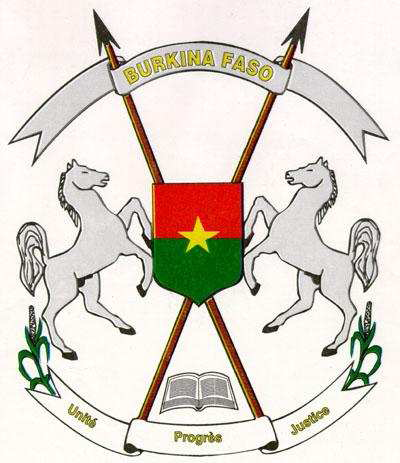 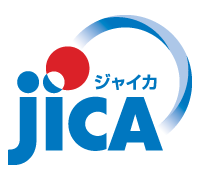 Fiches de leçonsde mathématiqueset de sciencesClasse CM23ème trimestreTable des matièresINSTRUCTIONS PEDAGOGIQUES (pages 1-6)MathématiquesSigle de la matière : A : Arithmétique ; SM : Système métrique ; G : GéométrieSciences (Sciences d’observation)INSTRUCTIONS PEDAGOGIQUESLes fiches de leçons conçues pour les enseignant(e)s l’ont été en référence aux manuels en vigueur dans les classes. Elles ne sont que des outils placés entre les mains des enseignant(e)s. L’utilisation efficace d’un outil dépend de la capacité de son utilisateur à bien le connaître ; et bien connaître un outil ou un instrument c’est être capable d’expliquer son fonctionnement, reconnaître ses exigences pour bien fonctionner, donner à l’outil la place qui lui revient et ne jamais lui demander de jouer le rôle que l’utilisateur devrait jouer au risque de ne pas obtenir les résultats escomptés. Ceci pour dire que les fiches ne sont que des aides pédagogiques pour réduire un temps soit peu la charge de travail de l’enseignant(e) en le dispensant de la préparation écrite seulement. Quand on sait que la préparation de la classe ne se résume pas uniquement à la préparation écrite, l’enseignant(e) qui a en sa possession ces fiches de leçons devra :AVANT LA SEANCE, IL FAUT :lire le contenu de la fiche ;réunir et tester le matériel qui sera effectivement utilisé au cours de la leçon ;faire les expériences ou démonstrations ;préparer les enquêtes ;tenir un cahier journal dans lequel il doit chaque jour ;écrire les titres de leçons qui sont programmées ;écrire les adaptations ou réajustements faites (au niveau de la justification, des objectifs, de la situation problème, des consignes, …) pour tenir compte du niveau de ses apprenant(e)s ;relever les insuffisances constatées au cours de l’exécution ;noter les amendements à introduire pour améliorer les futures prestations ;proposer des suggestions à faire pour améliorer les contenus des fiches.C’est dire donc que c’est la préparation mentale qui va permettre à l’enseignant(e) de maitriser les contenus à enseigner et d’être à l’abri des hésitations, des pertes de temps, de l’enseignement de notions erronées et de la perte de la confiance des apprenant(e)s. Elle reste et demeure une tâche qui incombe à l’enseignant(e) de même que la préparation matérielle qui va permettre à l’apprenant(e) d’entrer en contact avec l’objet pour découvrir lui-même la connaissance. En somme, Il doit savoir que la fiche de leçon de préparation ne peut en aucun cas le dispenser de ce travail préalable qui lui permettra de réussir les activités d’enseignement / apprentissage.AU COURS DE LA SEANCEIl faut favoriser les travaux individuels ;Il faut privilégier les échanges dans les groupes ;Il faut encourager l’explication des procédures d’apprentissages ;Il faut encourager la justification des réponses proposées ;Il faut reprendre l’explication des notions mathématiques et scientifiques découvertes au cours de la leçon ;Il faut faire noter et répéter les nouvelles notions qui apparaissent au cours de la leçon. La répétition dans les groupes se fait après la synthèse en plénière ;Il faut introduire la schématisation dans la résolution des problèmes mathématiques.En mathématiques au CP la deuxième séance est surtout réservée aux exercices de renforcement des notions et à la copie des différentes décompositions ;En mathématiques au CP1 : Après la consigne il faut passer à la manipulation collective dès le début pour permettre aux apprenant(e)s de comprendre les consignes. Au fur et à mesure que l’on avance dans le programme, on laisse les apprenant(e)s exécuter les consignes eux-mêmes.Les manipulations collectives et les démonstrations sont recommandées si cela est nécessaire pour la compréhension.Les répétitions doivent être systématiques dans les groupes après la mise en commun qui a lieu toujours après la synthèse dans les groupes.Pour l’étude de la série des nombres (exemples : présentation, décompositions additives et soustractives, multiplicatives et divisives), il faut confier chaque nombre à un groupe pour faciliter le travail.NB : La répartition du temps ainsi que la liste du matériel proposée sont à titre indicatif. En ce qui concerne le temps, l’enseignant(e) peut proposer une autre répartition en veillant au respect de la tranche horaire réservée à la séance. Quant au matériel, il choisira celui qui permettra aux apprenant(e)s de manipuler, observer, expérimenter, démontrer. C’est dire que le matériel concret doit être privilégié ; le recours aux sources documentaires se fera au cas où l’exploitation du matériel s’avère dangereux ou impossible. APRES LA SEANCE, IL FAUT :prévoir des activités intellectuelles à faire à la maison et à présenter en classe :exemple : concevoir de petits problèmes, prendre des informations sur certains aspects, etc ;prévoir des activités de production manuelle : construction de figures par pliages et découpages, constitution de l’arbre généalogique, constitution de puzzles, préparation de cahiers d’exercices : tables de Pythagore…) ;relever les insuffisances constatées au cours de l’exécution ;noter les amendements à introduire pour améliorer les futures prestations ;proposer des suggestions à faire pour améliorer les contenus des fiches.Les activités de prolongement sont les points essentiels des leçons. Pour les élaborer, on peut aussi se référer à la culture, à la tradition, à l’art, chercher à comprendre certaines techniques, pratiques ou connaissances en voie de disparition, ou clarifier certaines valeurs. Celles qui sont proposées ne sont que des exemples, si l’enseignant(e) est inspiré, il peut trouver des activités de prolongement plus pertinentes qu’il proposera à ses apprenant(e)s et notera dans le cahier journal pour l’amélioration des fiches. Les exercices de maison que beaucoup d’enseignant(e)s proposent sont fortement recommandés mais étant donné que c’est un acquis, ils n’ont pas été mentionnés dans le souci de ne pas allonger la fiche.Conseils pratiques :Communiquer le temps imparti à chaque activité en veillant effectivement à ce qu’elle soit réalisée dans la limite du temps ;Eviter de poser des questions après avoir communiqué et expliqué la consigne;Privilégier les activités individuelles avant les travaux de groupes ;Contrôler le travail des apprenant(e)s pour vous assurer que tous vos apprenant(e)s exécutent les tâches commandées par la consigne ;Ecrire les nouveaux mots au tableau, les faire écrire et répéter par les apprenant(e)s ;En mathématiques au CP, faire répéter et relever les différentes décompositions découvertes lors des manipulations ;Exiger l’explication et la justification des réponsesPrivilégier les exercices qui font appel à la réflexion, à l’observation, à l’imagination, à l’analyse et à la logique. En exercices d’observation, il faut privilégier l’observation du matériel concret. A défaut, on peut se référer aux livres et enfin à l’expérience personnelle des apprenant(e)s. Le Procédé La Martinière (PLM)Ce procédé a été introduit pour contrôler le travail de l’ensemble classe en un temps record. Son application requiert l‘utilisation de coups de bâton ou de règle dont le nombre varie d’un enseignant(e) à l’autre. Les principes à respecter pour garantir son efficacité sont :Capter l’attention des apprenant(e)s avant de proposer l’exercice,Proposer un temps suffisant de réflexion pour rechercher ou calculer mentalement la réponse ;Accorder tout juste le temps nécessaire pour écrire la réponse. Exemple d’application du PLM, avec 5 coups1er coup de règle ou de bâton : Les apprenant(e)s lèvent la craie les coudes sur la table, l’enseignant(e) s’assure que tous les apprenant(e)s l’écoute et il donne l’énoncé de l’exercice, le reprend si nécessaire et accorde le temps qu’il faut pour réfléchir.2ème coup de règle ou de bâton :Chaque apprenant(e) écrit rapidement la réponse.3ème coup de règle ou de bâton :Chaque apprenant(e) dépose la craie, l’enseignant(e) interroge un apprenant(e) qui donne la réponse et / ou la règle appliquée pour trouver la réponse et l’applique à son opération puis il donne la réponse qui peut-être écrite au tableau par l’enseignant(e) ou l’apprenant(e) lui-même.4ème coup de règle ou de bâton : Les apprenant(e)s qui ont trouvé la réponse lèvent les ardoises toujours les coudes sur la table. Pendant que l’enseignant(e) contrôle les réponses justes, ceux qui n’ont pas réussi reprennent la réponse sur leurs ardoises et l’enseignant(e) contrôle lorsqu’il finit avec ceux qui ont réussi.5ème coup de règle ou de bâton : Tous les apprenant(e)s effacent les ardoises. Et l’on repart avec le deuxième exercice.A la fin du contrôle, l’enseignant(e) évalue le taux de réussite, et communique les résultats à la classe.LES ELEMENTS NOUVEAUX DE L’APPROCHELa justification de la leçonElle consiste à faire ressortir l’utilité de l’enseignement / apprentissage pour l’apprenant(e), à faire percevoir la nécessité pour lui de s’approprier le concept ou la connaissance. Elle attire l’attention, de l’enseignant(e) et de l’apprenant(e) sur la notion à apprendre. Elle permet également d’éveiller la motivation des apprenant(e)s. Des questions du genre : « A quoi ces connaissances vont servir à l’apprenant(e) dans la vie courante ? Pourquoi est-il indispensable à l’apprenant(e) d’acquérir telles connaissances ou compétences ? » Peuvent aider à trouver des justifications aux leçons. Mais pourquoi justifier la leçon ?Certains éléments de réponses ont été donnés plus haut, mais la raison principale c’est que pour mobiliser les ressources intellectuelles de l’apprenant(e) il faut qu’il trouve son intérêt dans ce qu’il fait, et aussi que l’un des principes de cette approche c’est de comprendre ce que l’on apprend. La situation problèmeElle est une situation qui pousse l’apprenant(e) à se poser des questions. Elle donne lieu à des interprétations diverses, à des suppositions, donc à des émissions d’hypothèses de la part des apprenant(e)s que l’enseignant(e) conduira à travers des expériences, des observations et des tâches précises à confirmer ou à infirmer.En ASEI-PDSI, la situation problème est une image ou un petit texte présentant le thème ou le problème que l’enseignant(e) propose aux apprenant(e)s pour leur permettre de donner les connaissances qu’ils ont du thème ou de donner les réponses possibles au problème. Elle se place toujours en début de leçon comme point de départ du processus d’enseignement / apprentissage. Mais pourquoi prévoir une situation problème dans la démarche ASEI-PDSI ?La situation problème se justifie par le fait que la conception de l’apprenant(e) a changé. Il n’est pas un ignorant à qui l’on enseigne des choses mais une personne qui possède une certaine expérience des phénomènes et de la vie, une personne qui a une somme importante de pré acquis qu’il faut actualiser ou déconstruire pour qu’il se mette sur la voie scientifique. Emission des hypothèsesCe sont des réponses provisoires des apprenant(e)s par rapport à la situation problème qui leur a été présentée qui sont écrites au tableau pour permettre la vérification à la fin de la leçon qui est une comparaison des points d’enseignement / apprentissage et des hypothèses. Pourquoi demander aux apprenant(e)s d’émettre des hypothèses ? L’émission des hypothèses répond au souci de la valorisation de l’apprenant(e). L’apprenant(e) dont les réponses provisoires se trouvent vérifiées se sent valorisé et sa confiance en lui-même augmente. La consigneElle est une commande de travail, c’est un énoncé indiquant la tâche à exécuter. Concevoir une consigne est une activité qui mérite une très grande attention car de la qualité de la consigne dépendra en partie la réussite de la tâche. De même, une consigne peut faire l’objet d’interprétations multiples si elle n’est pas très précise. Entendre ou lire une consigne active des mécanismes de compréhension et d’interprétation qui permettent à l’individu de construire une représentation de la tâche. Si cette représentation n’est pas adéquate, la tâche réalisée ne sera pas conforme à la consigne. Mais pourquoi des consignes.Les consignes répondent aux exigences de l’apprentissage. En ASEI-PDSI, la place prépondérante revient à l’apprentissage, l’enseignant(e) n’intervient que lorsque les apprenant(e)s sont incapables d’expliquer les notions, de justifier les réponses, de démontrer une technique ou pour tout simplement reprendre ce qui est proposé par un apprenant(e) pour plus de clarté. Les liens avec la vie couranteIl s’agit pour l’apprenant(e) de dire à quoi va lui servir la connaissance qu’il vient d’acquérir.L’établissement de ce lien répond à la nécessaire utilité des notions apprises pour la transformation ou l’amélioration du milieu, des conditions de vie. L’apprenant(e) doit savoir que l’école n’est pas un milieu isolé dans le village, mais qu’elle est un endroit où l’on apprend ce qui peut permettre au village de changer de façon positive. C’est le lieu où il acquiert les connaissances et compétences qui vont lui permettre de jouer son rôle d’acteur de changement de son village. Les liens avec les leçons à venirIl s’agit pour l’apprenant(e) de dire à partir de ce qu’il a pu constater avec les leçons passées, quelles sont les leçons qui peuvent faire appel à la leçon qu’il vient d’étudier.Ce lien permet à l’apprenant(e) de se rendre compte que certaines notions sont liées. Il se rend compte que pour étudier telle notion, il faut d’abord maîtriser telle autre. Ce lien est surtout intéressant pour l’enseignant(e), parce qu’il lui permet d’appréhender les pré requis nécessaires pour la construction des savoirs à venir. Le lien peut ne pas concerner la leçon qui suit immédiatement.Les défis additionnelsC’est un exercice comportant une difficulté supérieure aux exercices d’évaluation. Il est proposé aux apprenant(e)s qui réussissent les exercices d’évaluation avant le temps imparti pour leur éviter l’ennui, le dérangement des autres…Pour une meilleure organisation de la classe, l’enseignant(e) peut identifier un coin du tableau sur lequel, il met toujours ces exercices. Ainsi, les apprenant(e)s concernés prendront l’habitude de se référer à cette partie du tableau sans que l’enseignant(e) n’ait à intervenir.Les activités de remédiationCe sont des activités que l’enseignant(e) prévoit après la leçon pour les apprenant(e)s qui n’ont pas réussi l’évaluation des acquis. Pour réussir la remédiation, il devrait identifier les difficultés des apprenant(e)s au cours de la leçon et les regrouper selon leurs difficultés pour leur proposer les activités de remédiation.Les activités de remédiation sont très importantes en ASEI-PDSI parce que l’apprentissage est considéré comme une construction, et en construction, les erreurs ne sont pas tolérées au risque de créer des catastrophes. Nous avons vu les liens qui s’établissent entrent les notions ; c’est dire que si la notion antérieure n’est pas maîtrisée tous les efforts pour acquérir celle qui a pour base la non maîtrisée sont vains.L’évaluation de la prestationElle est aussi un élément important de cette nouvelle approche parce qu’elle permet à l’apprenant(e) de collaborer avec l’enseignant(e) dans la construction de ses savoirs. Les informations que les apprenant(e)s fournissent lors de cette évaluation peuvent aider l’enseignant(e) à améliorer l’organisation des contenus, les stratégies utilisées et la prestation. Cette évaluation peut être faite sous plusieurs formes dont les plus recommandées sont : L’enseignant(e) pose des questions en rapport avec la leçon à l’apprenant(e) ;Les apprenant(e)s peuvent répondre à un questionnaire sur certains aspects de la leçon ;Les apprenant(e)s peuvent s’entretenir oralement avec l’enseignant(e) sur certains aspects de la leçon ;Les collègues peuvent également observer la leçon et partager leurs opinions avec l’enseignant(e) :Les apprenant(e)s émettent des observations écrites en rapport avec la leçon (la méthode d’analyse avec des fiches gratuites) L’enseignant(e) peut se rendre compte des domaines nécessitant l’amélioration sur la base de son expérience lors du déroulement de cette leçon particulière.L’évaluation de la prestation de l’enseignant(e) se justifie par le fait que dans le PDSI un des devoirs de l’enseignant(e) est d’améliorer la préparation et la pratique à partir des insuffisances constatées dans les précédentes exécutions. L’apprenant(e) qui est le principal intéressé dans cette situation peut aider l’enseignant(e) à mieux réussir sa tâche. Ce n’est pas aisé de faire parler les appenants au début, mais si l’enseignant(e) crée un climat de confiance dans sa classe il peut bien réussir. Activités de prolongementIl s’agit pour l’enseignant(e) de proposer des activités qui permettront à l’apprenant(e) d’utiliser le savoir, savoir faire ou savoir être acquis pour transformer son milieu de vie.C’est pour permettre à l’apprenant(e) de réinvestir ce qu’il a appris à l’école dans sa famille, ou son quartier ou son village. MATHÉMATIQUESClasse  : CM2Matière : Géométrie Thème  : Figures géométriquesTitre      : Le cercle : généralitésDurée de la leçon : 60 mnJustificationLes apprenant(e)s connaissent la case ronde et certains même y habitent parfois. Mais cette forme d’habitation se réfère à une figure géométrique qui est le cercle. La leçon d’aujourd’hui vous permettra de connaître ses propriétés et de pouvoir la réaliser en cas de besoin à l’école et dans la vie courante.Objectifs spécifiquesA l’issue de la séance, l’apprenant(e) doit être capable de : donner les caractéristiques du cercle ; construire le cercle ; tracer le rayon et le diamètre d’un cercle.Matériel :collectif : compas, règle, ardoises géantes.individuel : règle, compas, crayon, cahier, ardoise, craie, stylo, gomme.DocumentsMathématiques CM1 et CM2, Livre de l’élève, Réédition 2010, DGRIEF, pages 190-192Mathématiques CM1 et CM2, les classiques africains, IPB, pages 140-142DEROULEMENT DE LA LEÇONClasse  : CM2Matière : ArithmétiqueThème  : La caisse d’épargneTitre      : Calcul du taux Durée de la leçon : 60 mnJustificationDans la vie courante les adultes sont appelés à placer quelques fois leur argent dans les institutions financières ou à faire des prêts pour la réalisation de leurs projets. C’est pourquoi il est nécessaire pour vous d’apprendre à calculer le taux du placement afin de bien résoudre les problèmes à l’école et plus tard à bien gérer vos revenus.Objectifs spécifiquesA l’issue de la séance, l’apprenant(e) doit être capable de / d’ : donner la formule de calcul du taux du placement ; utiliser la formule pour calculer des taux du placement.Matériel :collectif : énoncés de problèmes, tableau, ardoises géantes.individuel : ardoise, craie, cahiers de brouillon, stylos.DocumentsMathématiques CM1 et CM2, Livre de l’élève, Réédition 2010, DGRIEF, pages 193-195Mathématiques CM1 et CM2, les classiques africains, IPB, pages 154-155DEROULEMENT DE LA LEÇONClasse  : CM2Matière : ArithmétiqueThème  : La caisse d’épargneTitre      : Calcul du capital Durée de la leçon : 60 mnJustificationDans la vie quotidienne, bon nombre d’adultes déposent ou retirent de l’argent dans les banques ou les caisses d’épargne. Cet argent déposé dans les banques ou les caisses produit des intérêts qu’il faut souvent vérifier ou retirer selon les besoins. Il est important donc de connaître les opérations courantes effectuées en banque ou à la caisse. C’est pour cette raison que nous allons étudier l’une des opérations portant sur le calcul du capital.Objectifs spécifiquesA l’issue de la séance, l’apprenant(e) doit être capable de calculer un capital connaissant : l’intérêt annuel et le taux du placement ;la durée du placement et l’intérêt produit pendant ce temps.Matériel :collectif : énoncé de problème, tableau, ardoise géante, craieindividuel : ardoise, craie, cahiers d’exercices, stylo bleu.DocumentsMathématiques CM1 et CM2, Livre de l’élève, Réédition 2010, DGRIEF, pages 196-198Mathématiques CM1 et CM2, les classiques africains, IPB, pages 158-159DEROULEMENT DE LA LEÇONClasse  : CM2Matière : Géométrie Thème  : Figures géométriquesTitre      : Le cercle et le disque : périmètre et l’aire Durée de la leçon : 60 mnJustificationDans la vie pratique, les apprenant(e)s ont besoin de mesurer les distances et de délimiter l’espace. C’est pourquoi, ils doivent maitriser le calcul du périmètre et de l’aire du disque. Cela est l’objet de cet enseignement / apprentissage.Objectifs spécifiquesA l’issue de la séance, l’apprenant(e) doit être capable de :distinguer le cercle du disque ;calculer le périmètre d’un cercle ; calculer l’aire d’un disque.Matériel :collectif : tableau, craie, compas, règle, mètre, ficelle, des objets à surface ronde, ardoises géantes.individuel : cahier d’exercice, crayon, gomme, compas, règle.DocumentsMathématiques CM1 et CM2, Livre de l’élève, Réédition 2010, DGRIEF, pages 199-201Mathématiques CM1 et CM2, les classiques africains, IPB, pages 140-142DEROULEMENT DE LA LEÇONClasse  : CM2Matière : Arithmétique Thème  : La caisse d’épargne Titre      : Calcul du temps de placementDurée de la leçon : 60 mnJustificationDans la vie pratique, l’apprenant(e) est appelé à entreprendre des activités et à bien gérer ses revenus. Il est important pour eux de comprendre que placer son argent le plus longtemps possible dans une bancaire ou une caisse est profitable. C’est pourquoi l’objet de la présente leçon.Objectif spécifiqueA l’issue de la séance, l’apprenant(e) doit être capable de calculer le temps du placement en connaissant le capital, l’intérêt et le taux du placement.Matériel :collectif : énoncés de problèmes, tableau, ardoises géantes, craie, calendrier.individuel : cahiers de brouillon, stylos.DocumentsMathématiques CM1 et CM2, Livre de l’élève, Réédition 2010, DGRIEF, pages 202-203Mathématiques CM1 et CM2, les classiques africains, IPB, pages 165-166DEROULEMENT DE LA LEÇONClasse  : CM2Matière : Système métriqueThème  : Echelle - plan - carteTitre      : Echelle, dimension réelle et dimension sur la carteDurée de la leçon : 60 mnJustificationPendant et après le cursus scolaire, l’apprenant(e) est parfois amené à dessiner les cartes de pays ou de régions d’où la nécessité de lui montrer quelles sont les techniques pour concevoir une carte, comment calculer les distances sur une carte ou les distances réelles sur le terrain. C’est pour cette raison que nous allons étudier ces notions.Objectifs spécifiquesA l’issue de la séance, l’apprenant(e) doit être capable de calculer :l’échelle ; la distance réelle ; la distance sur le plan.Matériel :collectif : énoncés de problèmes, tableau, ardoises géantes, craie, calendrier.individuel : cahiers de brouillon, crayons, gommes, équerres, règles. DocumentsMathématiques CM1 et CM2, Livre de l’élève, Réédition 2010, DGRIEF, pages 204-205Mathématiques CM1 et CM2, les classiques africains, IPB, pages 179-181DEROULEMENT DE LA LEÇONClasse  : CM2Matière : ArithmétiqueThème  : Les facturesTitre      : Les factures Durée de la leçon : 60 mnJustificationDans la vie courante et à l’école, vous rencontrez souvent des factures, il est important de savoir les rédiger ou les interpréter. D’où la nécessité d’étudier cette leçon aujourd’hui afin de vous faire acquérir ces compétences indispensables dans la gestion de vos revenus.Objectifs spécifiquesA l’issue de la séance, l’apprenant(e) doit être capable de : rédiger une facture ; compléter une facture ; calculer le montant d’une facture. Matériel :collectif : factures, tableau, craie, ardoises géantes.individuel : ardoises, craies, stylos, cahiers.DocumentsMathématiques CM1 et CM2, Livre de l’élève, Réédition 2010, DGRIEF, pages 207-208Mathématiques CM1 et CM2, les classiques africains, IPB, pages 169-170DEROULEMENT DE LA LEÇONClasse  : CM2Matière : Géométrie Thème  : Figures géométriques Titre      : Le cylindre : calcul de la surfaceDurée de la leçon : 60 mnJustificationDans la vie courante, nous sommes appelés à calculer l’aire des surfaces d’objets ayant une forme cylindrique. Cependant, ce calcul n’est pas toujours aisé. D’où la nécessité d’apprendre à calculer l’aire de la surface du cylindre.Objectifs spécifiquesA l’issue de la séance, l’apprenant(e) doit être capable de / d’ : identifier le cylindre et ses caractéristiques ; construire le cylindre ; appliquez les formules de calcul d’aires relatives au cylindre.Matériel :collectif : boites cylindriques, matériel de géométrie, cylindre découpé dans du carton, tableau, craie, ardoises géantes.individuel : ardoises, craies, cahiers de brouillon, matériel de géométrie.DocumentsMathématiques CM1 et CM2, Livre de l’élève, Réédition 2010, DGRIEF, pages 211-213Mathématiques CM1 et CM2, les classiques africains, IPB, pages 151-153DEROULEMENT DE LA LEÇONClasse  : CM2Matière : Arithmétique Thème  : Mouvements uniformesTitre      : Calcul de la vitesseDurée de la leçon : 60 mnJustificationDans la vie courante, les gens se déplacent différemment à pied, à vélo, à moto, en voiture, en avion, etc. Par conséquent, ils ne vont pas à la même allure ou vitesse ; d’où la nécessité pour les apprenant(e)s d’appréhender la notion de vitesse et son mode de calcul.Objectifs spécifiquesA l’issue de la séance, l’apprenant(e) doit être capable de / d’ : expliquer la notion de vitesse moyenne ; calculer la vitesse moyenne horaire, connaissant la distance parcourue et la durée du parcours.Matériel :collectif : tableau, craie, éponge, règle, ardoises géantes.individuel : ardoise, craie, éponge, cahier, stylos, règles.DocumentsMathématiques CM1 et CM2, Livre de l’élève, Réédition 2010, DGRIEF, pages 214-215Mathématiques CM1 et CM2, les classiques africains, IPB, pages 156-157DEROULEMENT DE LA LEÇONClasse  : CM2Matière : ArithmétiqueThème  : Mouvements uniformesTitre      : Calcul de la distanceDurée de la leçon : 60 mnJustificationDans l’étude des mouvements uniformes vous connaissez déjà comment calculer la vitesse moyenne d’un mobile. Cependant lorsqu’il s’agit de trouver la distance parcourue par un être ou par un mobile, il faut apprendre de nouvelles règles. D’où la nécessité d’étudier cette notion dans la présente leçon.Objectif spécifiqueA l’issue de la séance, l’apprenant(e) doit être capable de calculer la distance parcourue connaissant la vitesse moyenne horaire et la durée du déplacement.Matériel :collectif : support mathématique (problème), tableau, ardoises géantes.individuel : ardoise, craie, cahier de brouillon, stylo.DocumentsMathématiques CM1 et CM2, Livre de l’élève, Réédition 2010, DGRIEF, pages 217-218Mathématiques CM1 et CM2, les classiques africains, IPB, pages 167-168DEROULEMENT DE LA LEÇONClasse  : CM2Matière : Géométrie Thème  : Figures géométriques Titre      : Le cube et le parallélépipède rectangleDurée de la leçon : 60 mnJustificationDans nos activités scolaires et même dans la vie pratique, nous calculons, évaluons, exploitons des surfaces (dessins, champ, construction de maison, etc.). La réussite de cette activité est fortement liée à une bonne maîtrise des formules relatives aux calculs des différentes surfaces aussi bien pour les figures géométriques que pour certains objets.Objectifs spécifiquesA l’issue de la séance, l’apprenant(e) doit être capable de : définir le cube et le parallélépipède rectangle ; construire le cube et le parallélépipède rectangle ; calculer l’aire latérale et l’aire totale du cube ; calculer l’aire latérale et l’aire totale du le parallélépipède rectangle.Matériel :collectif : tableau, craie, éponge, règle, boîtes de craies vides, boîtes d’allumettes vides, parallélépipède rectangle, cubes découpés, double décimètre, règle, ardoises géantes.individuel : cahiers de brouillon, stylos, crayon de papier, gomme, équerre.DocumentsMathématiques CM1 et CM2, Livre de l’élève, Réédition 2010, DGRIEF, pages 219-221Mathématiques CM1 et CM2, les classiques africains, IPB, pages 160-163DEROULEMENT DE LA LEÇONClasse  : CM2Matière : Arithmétique Thème  : Mouvements uniformes Titre      : Calcul de la durée du parcoursDurée de la leçon : 60 mnJustificationDans la vie courante, lorsque nous effectuons un déplacement pour venir à l’école, aller au marché ou voyager, nous mettons un certain temps pour ce déplacement. Il est donc important pour nous de savoir calculer la durée que l’on met dans nos déplacements et pour cela, il faut maîtriser la technique pour le faire. C’est ce que nous allons apprendre au cours de cette leçon.Objectif spécifiqueA l’issue de la séance, l’apprenant(e) doit être capable de calculer la durée d’un parcours connaissant la vitesse moyenne et la distance parcourue.Matériel :collectif : tableau, support, visuel, craie, éponge, ardoises géantes.individuel : ardoises, craie, cahiers de brouillon, stylos.DocumentsMathématiques CM1 et CM2, Livre de l’élève, Réédition 2010, DGRIEF, pages 223-224Mathématiques CM1 et CM2, les classiques africains, IPB, pages 177-178DEROULEMENT DE LA LEÇONClasse  : CM2Matière : GéométrieThème  : Figures géométriquesTitre      : Calcul de volumeDurée de la leçon : 60 mnJustificationPour les besoins éventuels de la vie courante et à l’école, il est important de déterminer le volume des récipients. C’est pourquoi notre leçon d’aujourd’hui va porter sur le calcul de volume.Objectifs spécifiquesA l’issue de la séance, l’apprenant(e) doit être capable de calculer le volume :du pavé ou parallélépipède rectangle ; du cube ; du cylindre.Matériel :collectif : carton de forme cubique, cube Maggi, dé de Lido, morceau de savon, boite de lait, ardoise géante.individuel : cube Maggi, paquet vide de sucre, boite de tomate, ardoise, craie, cahier, stylo, gomme, crayon.DocumentsMathématiques CM1 et CM2, Livre de l’élève, Réédition 2010, DGRIEF, pages 232-234Mathématiques CM1 et CM2, les classiques africains, IPB, pages 146-148DEROULEMENT DE LA LEÇONClasse  : CM2Matière : ArithmétiqueThème  : Les rangementsTitre      : Les rangementsDurée de la leçon : 60 mnJustificationDans la vie quotidienne, nous sommes appelés à effectuer des rangements dans un espace donné (carton, armoire, cantine, etc.). La leçon du jour vous permettra de pouvoir bien le faire. Objectif spécifiqueA l’issue de la séance, l’apprenant(e) doit être capable d’effectuer correctement des rangements ou des chargements d’objets.Matériel :collectif : des cartons, ardoises géantes, des morceaux de savons, règle, craie, éponge.individuel : ardoises, craie, cahiers, stylo.Support : Enoncé de problème.DocumentsMathématiques CM1 et CM2, Livre de l’élève, Réédition 2010, DGRIEF, pages 225-226Mathématiques CM1 et CM2, les classiques africains, IPB, pages 183-184DEROULEMENT DE LA LEÇONClasse  : CM2Matière : ArithmétiqueThème  : Les intervallesTitre      : Les intervallesDurée de la leçon : 60 mnJustificationDans les fermes, les champs ou les jardins, on plante des arbres sur des lignes en respectant des intervalles. Selon la situation, le nombre d’arbres et le nombre d’intervalles peuvent être égaux ou différents. La leçon du jour va vous permettre de maîtriser les techniques pour calculer facilement ces nombres et réussir les problèmes. Objectifs spécifiquesA l’issue de la séance, l’apprenant(e) doit être capable de : dire ce qu’est un intervalle ; calculer le nombre d’intervalles et / ou le nombre d’objets.Matériel :collectif : ardoises, craie, bandes en papier, ficelles, collier de perles, ardoises géantes.individuel : ardoises, craie, cahiers de brouillon, stylos, crayons de papier.DocumentsMathématiques CM1 et CM2, Livre de l’élève, Réédition 2010, DGRIEF, pages 228-229Mathématiques CM1 et CM2, les classiques africains, IPB, pages 185-186DEROULEMENT DE LA LEÇONClasse  : CM2Matière : ArithmétiqueThème  : Les moyennesTitre      : Les moyennesDurée de la leçon : 60 mnJustificationEn classe après une composition, le enseignant(e) procède au calcul des moyennes des apprenant(e)s par rapport aux notes obtenues dans les différentes matières. Aussi, dans la vie courante, nous effectuons des calculs pour trouver la moyenne d’une quantité. Il importe donc d’apprendre à maîtriser son mode de calcul, d’où la nécessité pour nous d’étudier cette notion aujourd’hui.Objectif spécifiqueA l’issue de la séance, l’apprenant(e) doit être capable de calculer une moyenne. Matériel :collectif : tableau, craie, éponge, règle, ardoises géantes. individuel : cahiers de brouillon, stylos, crayons, gommes, règles.DocumentsMathématiques CM1 et CM2, Livre de l’élève, Réédition 2010, DGRIEF, pages 230-231Mathématiques CM1 et CM2, les classiques africains, IPB, pages 189-190DEROULEMENT DE LA LEÇONSCIENCES(SCIENCES D’OBSERVATION)Classe  : CM2Matière : Sciences d’observationThème  : Le monde minéralTitre      : Composition et protection du solDurée de la leçon : 60 mnJustificationLe sol est très utile dans la vie de l’homme car il nous procure la nourriture. Pour cela, nous devons prendre des précautions pour le sauvegarder. C’est pourquoi nous allons étudier la protection du sol.Objectifs spécifiquesA l’issue de la séance, l’apprenant(e) doit être capable de / d’ :identifier les différentes couches de sol ;identifier et distinguer les différents éléments du sol ;expliquer le phénomène de dégradation du sol ;citer quelques exemples de moyen de protection du sol.Matériel :collectif : ardoises géantes, craie, sol, récipient transparent contenant la terre et de l’eau, terre.individuel : cahier de brouillon, stylo, ardoises, craie.DocumentsExercices d’observation CM1 et CM2, IPB, 2010, pages 114-115Sciences d’observation, Cours moyen, Guide du maître, IPB, pages 126-127NB : Cette leçon peut se conduire au jardin notamment à la consigne numéro 1.DEROULEMENT DE LA LEÇONClasse  : CM2Matière : Sciences d’observationThème  : Le monde minéralTitre      : Les différents types de solDurée de la leçon : 60 mnJustificationNotre pays est majoritairement agricole. Nous avons besoin de connaître les différents types de sol pour mieux les utiliser dans l’avenir. C’est pourquoi, nous allons étudier cette leçon. Objectifs spécifiquesA l’issue de la séance, l’apprenant(e) doit être capable de :citer les différents types de sol ;citer les caractéristiques des différents types de sol ;donner les avantages et les inconvénients de chaque type de sol.Matériel :collectif : du sable, de l’argile, ardoises géantes, de la terre riche en humus.individuel : ardoise et craie ou cahier de brouillon et crayon.DocumentsExercices d’observation CM1 et CM2, IPB, 2010, pages 116-117Sciences d’observation, Cours moyen, Guide du maître, IPB, pages 128-129DEROULEMENT DE LA LEÇONClasse  : CM2Matière : Sciences d’observationThème  : Le monde minéralTitre      : Les métauxDurée de la leçon : 60 mnJustificationA la maison comme à l’école, les apprenant(e)s sont en contact avec divers métaux. C’est pourquoi il est nécessaire que nous les étudiions afin de connaître leurs caractéristiques et prendre des précautions pour leur entretien.Objectifs spécifiquesA l’issue de la séance, l’apprenant(e) doit être capable de / d’ :citer les caractéristiques des métaux ;énumérer les métaux oxydables et inoxydables ; énumérer les protections des métaux ;citer des utilités des métaux.Matériel :collectif : ardoises géantes, clou, morceau de tôle, machette, vis, bouchon, casserole, boîte de conserve, clou neuf,morceau de fer rouillé, argent, or, cuivre, plomb, étain.individuel : clou rouillé, morceau de métal, ardoise, cahier, Bic.DocumentsExercices d’observation CM1 et CM2, IPB, 2010, pages 118-119Sciences d’observation, Cours moyen, Guide du maître, IPB, pages 131-132 DEROULEMENT DE LA LEÇONClasse  : CM2Matière : SciencesThème  : Le monde minéralTitre      : Le pétrole et l’essenceDurée de la leçon : 60 mnJustificationLes enfants sont en contact permanent avec le pétrole et l’essence. Pour cela il est nécessaire de connaître leur provenance leurs, caractéristiques, leur utilité et les dangers qu’ils présentent. C’est pourquoi nous allons les étudier au cours de cette leçon.Objectifs spécifiquesA l’issue de la séance, l’apprenant(e) doit être capable de / d’ :distinguer le pétrole de l’essence ;énumérer quelques caractéristiques des deux combustibles ;donner l’utilité et les mesures à prendre pendant leur utilisation. Matériel :collectif : ardoises géantes, pétrole, essence, allumettes, coton lampe ; 2 verres d’eau, 2 boites métalliques.individuel : du coton, boite métalliques vides, feuilles de cahier, des braises.DocumentsExercices d’observation CM1 et CM2, IPB, 2010, pages 120-121Sciences d’observation, Cours moyen, Guide du maître, IPB, pages 133-134DEROULEMENT DE LA LECONClasse  : CM2Matière : Sciences d’observationThème  : Les états de la matièreTitre      : L’airDurée de la leçon : 60 mnJustificationNous savons l’existence de l’air et il est important de connaitre ses propriétés et sa composition afin de comprendre le phénomène de l’atmosphère. C’est pourquoi nous allons les étudier aujourd’hui.Objectifs spécifiquesA l’issue de la leçon l’apprenant(e) doit être capable de :décrire une expérience simple mettant en évidence l’existence de l’air ;citer les propriétés de l’air ;citez les composantes de l’air.Matériels :collectif : pompe à bicyclette, ballon, ardoises géantes , balance.Individuel : ardoises, craie, éventail, cahier, feuille de papier, crayon de papier.DocumentsExercices d’observation CM1 et CM2, IPB, 2010, pages 124-125Sciences d’observation, Cours moyen, Guide du maître, IPB, pages 136-138DEROULEMENT DE LA LEÇONClasse  : CM2Matière : SciencesThème  : Les états de la matièreTitre      : La pression atmosphériqueDurée de la leçon : 60 mnJustificationVous avez déjà entendu parler de la pression atmosphérique. La leçon d’aujourd’hui va vous permettre de connaitre sa cause, son origine, son rôle ainsi que le matériel utilisé pour la mesurer.Objectifs spécifiquesA l’issue de la séance, l’apprenant(e) doit être capable de / d’ :définir la pression atmosphérique ;indiquer l’unité de mesure de la pression atmosphérique ;décrire les différents types de baromètres.Matériel :collectif : un baromètre à mesurer ou à défaut un dessin de baromètre, verre, papier, eau. ardoises géantes. individuel : ardoises ou cahier de brouillon, craie, stylos, crayon de papier.DocumentsExercices d’observation CM1 et CM2, IPB, 2010, pages 126-127Sciences d’observation, Cours moyen, Guide du maître, IPB, pages 138-139DEROULEMENT DE LA LEÇONClasse  : CM2Matière : Sciences d’observationThème  : Les états de la matièreTitre      : Les combustionsDurée de la leçon : 60 mnJustificationPour faire la cuisine maman a besoin du bois ; mais il existe d’autres combustibles qu’elle peut utiliser .Cette leçon va vous permettre de les connaitre de même que les différents types de combustion. Objectifs spécifiques A l’issue de la séance, l’apprenant(e) doit être capable de citer :les différentes sortes de combustions et leurs caractéristiques ;les différents types de combustibles et les exemplifier.Matériel :collectif : le bois, le feu, une boîte rouillée, pointes rouillées, pointes neuves, une éponge, un tableau, des craies, une bougie,ardoises géantes, le pétrole, la cuisinière à gaz.individuel : cahiers, stylos, ardoise, craie.DocumentsExercices d’observation CM1 et CM2, IPB, 2010, pages 128-129Sciences d’observation, Cours moyen, Guide du maître, IPB, pages 139-141DEROULEMENT DE LA LEÇONClasse  : CM2Matière : Sciences d’observationThème  : Les états de la matièreTitre      : Les caractéristiques des solides, des liquides et des gazDurée de la leçon : 60 mnJustificationDans la vie courante nous utilisons des objets solides, liquides et gazeux. Il est donc nécessaire de connaitre les caractéristiques de chacun d’eux. C’est pour cette raison que nous allons les étudier aujourd’hui. Objectifs spécifiquesA l’issue de la séance, l’apprenant(e) doit être capable d’ :indiquer les caractéristiques des solides, des liquides et des gaz ;identifier ces corps.Matériel :collectif : l’eau, bouteille de gaz, pompe à vélo, de l’argile mouillée, un caillou, des feuilles, ardoise géantes.individuel : brouillon ou ardoise, stylo ou craie.DocumentsExercices d’observation CM1 et CM2, IPB, 2010, pages 130-131Sciences d’observation, Cours moyen, Guide du maître, IPB, pages 141-142DEROULEMENT DE LA LEÇONClasse  : CM2Matière : Sciences d’observationThème  : Les états de la matièreTitre      : Le thermomètreDurée de la leçon : 60 mnJustificationL’infirmier se sert d’un instrument pour savoir si vous faites la fièvre ou pas. Nous ferons la leçon d’aujourd’hui pour vous permettre de connaitre davantage cet instrument afin que vous puissiez vous en servir pour contrôler la température de votre corps en cas de besoin.Objectifs spécifiquesA l’issue de la séance, l’apprenant(e) doit être capable de :citez les différents types de thermomètres ;décrire le fonctionnement du thermomètre ;lire une température sur le thermomètre.Matériel :collectif : craie, ardoises géantes, thermomètre à mercure, médical, à alcool ou à défaut leurs dessins.individuel : craie, cahier, crayon de papier, ardoise.DocumentsExercices d’observation CM1 et CM2, IPB, 2010, pages 132-133Sciences d’observation, Cours moyen, Guide du maître, IPB, pages 143-144DEROULEMENT DE LA LEÇONClasse  : CM2Matière : Sciences d’observationThème  : Les états de la matièreTitre      : L’eau, ses changements d’étatDurée de la leçon : 60 mnJustificationL’eau est une denrée importante pour tout le monde. Il est donc nécessaire de l’étudier avec ses changements d’état afin de bien l’utiliser dans la vie. Objectifs spécifiquesA l’issue de la séance, l’apprenant(e) doit être capable de décrire :les caractéristiques de l’eau ;les différents changements de l’eau.Matériel :collectif : l’eau, la glace, tableau, craie, ardoises géantes.individuel : brouillon, stylo, ardoise.DocumentsExercices d’observation CM1 et CM2, IPB, 2010, pages 134-135Sciences d’observation, Cours moyen, Guide du maître, IPB, pages 144-146NB : Avant le jour de cette leçon, certaines expériences doivent être menées pour mettre en évidence l’évaporation, la solidification.DEROULEMENT DE LA LEÇONClasse  : CM2Matière : Sciences d’observationThème  : Les états de la matièreTitre      : L’eau : ses propriétés de solvantDurée de la leçon : 60 mnJustificationL’eau est un liquide précieux et indispensable dans votre vie quotidienne. C’est pourquoi, vous devriez connaître ses propriétés pour mieux l’utiliser. D’où l’intérêt de cette leçon.Objectifs spécifiquesA l’issue de la séance, l’apprenant(e) doit être capable de :nommer le liquide obtenu après dissolution ;citer quelques corps solubles dans l’eau ;donner les applications de la dissolution de l’eau.Matériel :collectif : 4 verres d’eau, du sucre, du sel, de l’alcool, de l’huile, ardoises géantes.individuel : cahiers, stylos, ardoises, craie, crayons de papier.DocumentsExercices d’observation CM1 et CM2, IPB, 2010, pages 136-137Observer pour comprendre, Sciences d’observation CM1-CM2, pages 14-15DEROULEMENT DE LA LEÇONClasse  : CM2Matière : SciencesThème  : Les états de la matièreTitre      : Le cycle de l’eau dans la natureDurée de la leçon : 60 mnJustificationNous avons vu que l’eau peut se transformer en gaz ou en solide. Mais au-delà de ces transformations nous avons besoin de connaitre davantage sur les phénomènes autour de l’eau. Que devient l’eau des marigots en saison sèche ? Comment se forment les nuages ? C’est ce que nous allons voir aujourd’hui.Objectifs spécifiques A l’issue de la séance, l’apprenant(e) doit être capable d’ :identifier la nature de la transformation que subit l’eau dans la nature quand elle passe d’un état donné à un autre ;expliquez ce que devient l’eau de pluie une fois tombée ;établir les schémas du cycle de l’eau dans la nature.Matériel :collectif : schéma du cycle de l’eau dans la nature, image du cycle de l’eau, tableau, craie, .ardoises géantes.individuel : ardoises, craie, brouillon, cahiers stylos.DocumentsExercices d’observation CM1 et CM2, IPB, 2010, pages 138-139Sciences d’observation, Cours moyen, Guide du maître, IPB, pages 146-147Observer pour comprendre, Sciences d’Observation CM1-CM2, pages 12-13DEROULEMENT DE LA LEÇONClasse  : CM2Matière : SciencesThème  : Les états de la matièreTitre      : L’eau potable, le filtre Durée de la leçon : 60 mnJustificationTous les jours nous utilisons de l’eau pour nos divers besoins. Mais pour rester en bonne santé il est recommandé de boire l’eau de bonne qualité c’est à dire l’eau propre. C’est pourquoi, nous allons apprendre par cette leçon, à reconnaître l’eau propre et à la rendre potable.Objectifs spécifiquesA l’issue de la séance, l’apprenant(e) doit être capable de / d’ :définir une eau potable ;citer les moyens à utiliser pour rendre une eau potable ;indiquer les mesures d’hygiène pour ne pas souiller une eau potable.Matériel :collectif : eau potable, eau trouble, un peu boueuse, eau de javel, sable fin, charbon, sable, gravier, canari en forme de couscoussier,photo d’un puits cimenté possédant une margelle, tableau, craie, canari en forme de couscoussier, ardoises géantes, verres.individuel : ardoises, craie, stylo, cahier de brouillon.DocumentsSciences d’observation, Cours moyen, Guide du maître, IPB, pages 148-149Observer pour comprendre, Sciences d’Observation CM1-CM2, pages 14-15DEROULEMENT DE LA LEÇONN°MatièreThèmeTitrePage66GFigures géométriquesLe cercle : généralités867ALa caisse d’épargneCalcul du taux1268ALa caisse d’épargneCalcul du capital1669GFigures géométriquesLe cercle et le disque : périmètre et l’aire2070ALa caisse d’épargneCalcul du temps de placement2471SMEchelle - plan - carteEchelle, dimension réelle et dimension sur la carte2872ALes facturesLes factures3273GFigures géométriquesLe cylindre : calcul de la surface3674AMouvements uniformesCalcul de la vitesse4075AMouvements uniformesCalcul de la distance4476GFigures géométriquesLe cube et le parallélépipède rectangle4877AMouvements uniformesCalcul de la durée du parcours5278GFigures géométriquesCalcul de volume5679ALes rangementsLes rangements6080ALes intervallesLes intervalles6481ALes moyennesLes moyennes68N°ThèmeTitrePage48Le monde minéralComposition et protection du sol7349Le monde minéralLes différents types de sol7750Le monde minéralLes métaux8151Le monde minéralLe pétrole et l’essence8552Les états de la matièreL’air8953Les états de la matièreLa pression atmosphérique9254Les états de la matièreLes combustions9655Les états de la matièreLes caractéristiques des solides, des liquides et des gaz9956Les états de la matièreLe thermomètre10257Les états de la matièreL’eau, ses changements d’état10658Les états de la matièreL’eau : ses propriétés de solvant10959Les états de la matièreLe cycle de l’eau dans la nature11360Les états de la matièreL’eau potable, le filtre116Etape / DuréeActivités d’enseignement / apprentissageActivités d’enseignement / apprentissagePoint d’enseignement / apprentissageEtape / DuréeRôle de l’enseignant(e)Activités / attitudes des apprenant(e)sPoint d’enseignement / apprentissageINTRODUCTION (10 mn)INTRODUCTION (10 mn)INTRODUCTION (10 mn)INTRODUCTION (10 mn)Calcul mental / PLM(5 mn)L’enseignant(e)e récompense 5 de ses apprenant(e)s avec 14 cahiers chacun. Combien de cahiers en tout a-t-elle distribués ?Maman dispose sur son étal 4 tas de 18 mangues chacun. Combien de mangues a-t-elle disposées en tout ?Un élève dispose 7 groupements de 19 bâtonnets chacun. Combien de bâtonnets a-t-il disposés en tout ?70 cahiers72 mangues133 bâtonnetsRappel des prérequis(4 mn)Construisez un trapèze rectangle de grande base 10 cm, de petite base 6 cm et de hauteur 7 cm.Construction du trapèze rectangleMotivation (1 mn)Communication de la justification et des objectifs.Ecoute attentive.DEVELOPPEMENT (35 mn)DEVELOPPEMENT (35 mn)DEVELOPPEMENT (35 mn)DEVELOPPEMENT (35 mn)Présentation de la situation problème et émission d’hypothèses(3 mn)Présentation de la situation problèmeAli et ses camarades doivent tracer un terrain en forme ronde. Donne-leur des indications pour leur permettre de bien tracer la figure.Émission d’hypothèsesIls doivent utiliser :une roue ; un compas ; une corde ou une ficelle et un piquet ; etc.Ils doivent ensuite :placer un point sur le sol et fixer le piquet ; mesurer la longueur entre le point et la pointe qui va tracer ; etc.Consigne 1(9 mn)Individuellement, à partir d’un point O sur votre cahier, mesurez une longueur de 5 cm. A l’aide de votre compas, tracez une ligne courbe fermée autour de ce point O ; nommez la figure obtenue et le point O. Présentez vos résultats au groupe, échangez et faites la synthèse.Mesure, traçage, nomination, présentation, échanges et synthèse.Le cercle :O est le centre du cercle.Construction du cercle :On le construire à partir de la position du centre et le rayon.Consigne 2(8 mn)Individuellement, placez trois points A, B, C sur le cercle ; comparez les longueurs des segments OA, OB, OC ; nommez-les. Présentez vos résultats au groupe, échangez et faites la synthèse.Placement des points, comparaison, nomination, présentation, échanges et synthèse.Les segments OA, OB, OC ont la même longueur. Ce sont les rayons du cercle.Consigne 3(7 mn)Individuellement, tracez une droite passant par A et O et coupant le cercle au point D. Nommez ce segment. Présentez vos résultats au groupe, échangez et faites la synthèseTraçage, nomination, présentation, échanges et synthèse.Le diamètre du cercle.Consigne 4(6 mn)Individuellement, comparez le diamètre au rayon et relevez la formule de calcul du rayon.Présentez vos résultats au groupe, échangez et faites la synthèse.Comparaison, formule, présentation, échanges et synthèse. OA = OD AD = OA + OD = OA + OA = 2 OALe diamètre est le double du rayon ou 2 fois le rayon.Rayon du cercle= diamètre : 2Vérification des hypothèses(2 mn)Comparons ce que vous aviez dit à ce que nous venons d’apprendre.Comparaison des hypothèses aux points d’enseignement / apprentissage.CONCLUSION / SYNTHESE (5 mn)CONCLUSION / SYNTHESE (5 mn)CONCLUSION / SYNTHESE (5 mn)CONCLUSION / SYNTHESE (5 mn)Résumé(3 mn)Qu’allons-nous retenir de ce que nous venons d’apprendre ?Elaboration du résumé(Synthèse des éléments des points d’enseignement / apprentissage)Lien avec la vie courante (1 mn)A quoi va te servir ce que tu viens d’apprendre ?Construire des figures circulairesLien avec la leçon à venir(1 mn)Avec ce que nous venons d’apprendre, quelles leçons pouvons-nous étudier prochainement ?Calcul du périmètre du cercle.EVALUATION (10 mn)EVALUATION (10 mn)EVALUATION (10 mn)EVALUATION (10 mn)Des acquis(8 mn)A l’aide de compas, construisez un cercle de 4,5 cm de rayon, puis tracez son diamètre.Construisez un cercle dont le diamètre est de 10 cm.Tracé de la figureRayon = 10cm : 2 = 5 cmConstruction à partir du rayon.Défis additionnelsDessinez une figure suivante :DessinActivités de remédiation A prévoir en fonction des résultats de l’évaluation.Décision par rapport à la leçon (1 mn)Poursuite du programme ou reprise de la leçon en fonction des résultats de l’évaluation.Participation des apprenant(e)sDe la prestation de l’enseignant(e)(1 mn)Qu’est-ce que tu as aimé dans cette leçon ? Qu’est-ce que tu n’as pas aimé ?Sur quels points voudrais-tu des explications complémentaires ?Réponses des apprenant(e)sACTIVITES DE PROLONGEMENTACTIVITES DE PROLONGEMENTACTIVITES DE PROLONGEMENTACTIVITES DE PROLONGEMENTA l’aide du papier cartonné, découpez des cercles identiques qui te serviront à fabriquer des objets décoratifs.Etape / DuréeActivités d’enseignement / apprentissageActivités d’enseignement / apprentissagePoint d’enseignement / apprentissageEtape / DuréeRôle de l’enseignant(e)Activités / attitudes des apprenant(e)sPoint d’enseignement / apprentissageINTRODUCTION (9 mn)INTRODUCTION (9 mn)INTRODUCTION (9 mn)INTRODUCTION (9 mn)Calcul mental / PLM(4 mn)50 noix de coco ont été achetées à 95 F l’unité. Quel est le prix d’achat de noix ?Aline a vendu au marché 116 tas de tomates. Calcule le prix de vente des tomates si chaque tas est vendu à 50 F.4750 F5800 FRappel des prérequis(4 mn)Quel est l’intérêt d’un capital de 9500 F placé au taux de 6 % pendant 8 mois ?Motivation (1 mn)Communication de la justification et des objectifs.Ecoute attentive.DEVELOPPEMENT (26 mn)DEVELOPPEMENT (26 mn)DEVELOPPEMENT (26 mn)DEVELOPPEMENT (26 mn)Présentation de la situation problème et émission d’hypothèses(2 mn)Présentation de la situation problèmeLe père de Fati a déposé une somme d’argent à la caisse. Au bout d’une année il décide d’aller retirer son argent et constate qu’il a plus d’argent. Selon vous qu’est-ce qui explique cela ?Émission d’hypothèsesLes intérêts se sont ajoutés au capital ;C’est le taux d’intérêt qui a fait augmenter le capital ;C’est un don de la banque ; etc.Consigne 1(10 mn) Un capital 500 000 F a produit un intérêt annuel de 20 000 F. Calculez le taux du placement de ce capital. Individuellement, lisez le problème et résolvez-le, tirez la formule de calcul. Présentez vos résultats au groupe, échangez et faites la synthèse.Lecture, résolution, formule présentation, échanges et synthèse.Pour calculer le taux du placement à partir de l’intérêt annuel, on applique la formule suivante :Consigne 2(13 mn)Une somme de 75 000 F prêtée pour 10 mois a été remboursée à 80 000 F, capital et intérêt réunis. Calculez le taux du placement de cette somme.Individuellement, lisez le problème et résolvez-le, tirez la formule de calcul. Présentez vos résultats au groupe, échangez et faites la synthèseLecture, résolution, formule présentation, échanges, synthèseIntérêt de 10 mois : 80000 F – 75000 F = 5000 FPour calculer le taux du placement connaissant l’intérêt de quelques mois, on calcule d’abord l’intérêt annuel avant d’appliquer la formule suivante :Vérification des hypothèses(1 mn)Comparons ce que vous aviez dit à ce que nous venons d’apprendre.Comparaison des hypothèses aux points d’enseignement / apprentissage.CONCLUSION / SYNTHESE (6 mn)CONCLUSION / SYNTHESE (6 mn)CONCLUSION / SYNTHESE (6 mn)CONCLUSION / SYNTHESE (6 mn)Résumé(4 mn)Qu’allons-nous retenir de ce que nous venons d’apprendre ?Elaboration du résumé(Synthèse des éléments des points d’enseignement / apprentissage)Lien avec la vie courante (1 mn)A quoi va te servir ce que tu viens d’apprendre ?A calculer le taux des banques A pouvoir placer mon argent dans les banques à fort tauxLien avec la leçon à venir(1 mn)Avec ce que nous venons d’apprendre, quelles leçons pouvons-nous étudier prochainement ?Calcul du capitalLes pourcentagesEVALUATION (19 mn)EVALUATION (19 mn)EVALUATION (19 mn)EVALUATION (19 mn)Des acquis(17 mn)Un capital de 90 000 F a doublé en 10 ans grâce aux intérêts perçus. Quel est le taux du placement de ce capital ?Un paysan s’engage à payer 10 000 F par mois pendant 5 ans pour rembourser un crédit de 500 000 F.Calculez :le nombre de mensualités qu’il doit verser ;la somme totale qu’il aura remboursée au bout de 5 ans ;l’intérêt total qu’il aura versé ;l’intérêt annuel ;le taux de l’emprunt.Intérêt total : 90 000 FIntérêt annuel : 90 000 F : 10 = 9000 FMensualités : 12 × 5 = 60 moisSomme remboursée : 10 000 F × 60 = 600 000 FIntérêt total : 600 000 F – 500 000 F = 100 000 FIntérêt annuel : 100 000 F : 5 = 20 000 FDéfis additionnelsAu bout de 24 jours, un capital de 37 500 F placé à un certain taux produit un intérêt de 90 F. A quel taux a été placé ce capital ?Activités de remédiation A prévoir en fonction des résultats de l’évaluation.Décision par rapport à la leçon (1 mn)Poursuite du programme ou reprise de la leçon en fonction des résultats de l’évaluation.Participation des apprenant(e)sDe la prestation de l’enseignant(e)(1 mn)Qu’est-ce que tu as aimé dans cette leçon ? Qu’est-ce que tu n’as pas aimé ?Sur quels points voudrais-tu des explications complémentaires ?Réponses des apprenant(e)s ACTIVITES DE PROLONGEMENTACTIVITES DE PROLONGEMENTACTIVITES DE PROLONGEMENTACTIVITES DE PROLONGEMENTRenseignez-vous auprès des caisses populaires ou autres institutions financières pour connaitre les taux du placementEtape / DuréeActivités d’enseignement / apprentissageActivités d’enseignement / apprentissagePoint d’enseignement / apprentissageEtape / DuréeRôle de l’enseignant(e)Activités / attitudes des apprenant(e)sPoint d’enseignement / apprentissageINTRODUCTION (10 mn)INTRODUCTION (10 mn)INTRODUCTION (10 mn)INTRODUCTION (10 mn)Calcul mental / PLM(5 mn)6 apprenant(e)s ont chacun 212 billes. Combien de billes ont-ils en tout ?4 écoles comptent chacune 506 apprenant(e)s. Combien d’apprenant(e)s compte cette école ?Dans un village, il y a 2634 hommes et 446 femmes. Combien d’habitants compte ce village ? 1272 billes2024 apprenant(e)s3080 habitantsRappel des prérequis(4 mn)Un paysan achète un champ rectangulaire de 100 m de long sur 90 m de large à 2000 F l’are. La location de ce champ lui rapporte 9000 F l’an. Calcule le taux du placement de l’argent du paysan.L’aire du champ :100 m × 90 m = 9000 m2 = 90 aLe prix du champ :2000 F × 90 = 180 000 FTaux du placement :Motivation (1 mn)Communication de la justification et des objectifs.Ecoute attentive.DEVELOPPEMENT (28 mn)DEVELOPPEMENT (28 mn)DEVELOPPEMENT (28 mn)DEVELOPPEMENT (28 mn)Présentation de la situation problème et émission d’hypothèses(2 mn)Présentation de la situation problèmeUn commerçant s’est rendu à la caisse pour vérifier son argent qui s’y trouve.Le comptable de la caisse lui donne le montant des intérêts, le taux du placement et la durée. Sur quelle base le comptable a pu calculer ces données?Émission d’hypothèsesLe comptable s’est basé sur :l’argent que le commerçant avait placé ; la durée du placement ; le taux du placement ; le capital ; etc.Consigne 1(10 mn) Un capital placé au taux de 5 % produit un intérêt annuel de 12 000 F. Trouvez ce capital. Individuellement, lisez le problème et résolvez-le, tirez la formule de calcul. Présentez vos résultats au groupe, échangez et faites la synthèse. Lecture, résolution, formule, présentation, échanges et synthèse.Formule du calcul du capital :Consigne 2(15 mn)Au bout de 10 mois, un capital placé au taux de 3,5 % a produit 4375 F. Trouvez ce capital.Individuellement, lisez le problème et résolvez-le, tirez la formule de calcul. Présentez vos résultats au groupe, échangez et faites la synthèse.Lecture, résolution, formule, présentation, échanges et synthèse.Pour calculer le capital à partir de l’intérêt d’un certain nombre de mois, il faut d’abord calculer l’intérêt annuel.Intérêt annuelEnsuite on applique la formule pour calculer le capital :Vérification des hypothèses(1 mn)Comparons ce que vous aviez dit à ce que nous venons d’apprendre.Comparaison des hypothèses aux points d’enseignement / apprentissage.CONCLUSION / SYNTHESE (6 mn)CONCLUSION / SYNTHESE (6 mn)CONCLUSION / SYNTHESE (6 mn)CONCLUSION / SYNTHESE (6 mn)Résumé(4 mn)Qu’allons-nous retenir de ce que nous venons d’apprendre ?Elaboration du résumé(Synthèse des éléments des points d’enseignement / apprentissage)Lien avec la vie courante (1 mn)A quoi va te servir ce que tu viens d’apprendre ?A calculer le capitalLien avec la leçon à venir(1 mn)Avec ce que nous venons d’apprendre, quelles leçons pouvons-nous étudier prochainement ?Les facturesEVALUATION (16 mn)EVALUATION (16 mn)EVALUATION (16 mn)EVALUATION (16 mn)Des acquis(14 mn)En 4 mois, l’intérêt produit par un capital placé au taux de 6 % est de 9000 F. Calculez le capital de placement.Défis additionnelsUn champ rectangulaire a 100 m de long et 20 m de large. Le prix de vente de ce champ a été placé à 6 % pendant 8 mois. Cet argent a alors rapporté un intérêt de 2400 F. Calculez le prix de vente de l’are du terrain.L’aire du champ :100 m × 20 m = 2000 m = 20 aLe prix de vente de l’are du terrain :62400 F : 20 = 3120 FActivités de remédiation A prévoir en fonction des résultats de l’évaluation.Décision par rapport à la leçon (1 mn)Poursuite du programme ou reprise de la leçon en fonction des résultats de l’évaluation.Participation des apprenant(e)s De la prestation de l’enseignant(e)(1 mn)Qu’est-ce que tu as aimé dans cette leçon ? Qu’est-ce que tu n’as pas aimé ?Sur quels points voudrais-tu des explications complémentaires ?Réponses des apprenant(e)sACTIVITES DE PROLONGEMENTACTIVITES DE PROLONGEMENTACTIVITES DE PROLONGEMENTACTIVITES DE PROLONGEMENTRenseignez-vous auprès de vos parents sur les conditions des prêts et leurs remboursements.Etape / DuréeActivités d’enseignement / apprentissageActivités d’enseignement / apprentissagePoint d’enseignement / apprentissageEtape / DuréeRôle de l’enseignant(e)Activités / attitudes des apprenant(e)sPoint d’enseignement / apprentissageINTRODUCTION (11 mn)INTRODUCTION (11 mn)INTRODUCTION (11 mn)INTRODUCTION (11 mn)Calcul mental / PLM(4 mn)16 savonnettes pesant chacune 0,25 dag sont placées dans un carton. Calcule la masse totale des savonnettesUne commerçante vend 76 paniers de poisson pesant chacun 6,25 kg. Calcule la masse totale de poisson vendu.4 dag475 kgRappel des prérequis(6 mn)Trace 3 cercles ayant le même centre O et de diamètre 6 cm, 8 cm, 10 cm.Colorie les différents cercles avec des couleurs variées.Tracé des 3 cerclesColoriage des cerclesMotivation (1 mn)Communication de la justification et des objectifs.Ecoute attentive.DEVELOPPEMENT (28 mn)DEVELOPPEMENT (28 mn)DEVELOPPEMENT (28 mn)DEVELOPPEMENT (28 mn)Présentation de la situation problème et émission d’hypothèses(2 mn)Présentation de la situation problèmeMoussa veut couvrir sa table circulaire avec une nappe. Comment doit-il procéder pour respecter les dimensions ?Émission d’hypothèses :Déterminer la longueur de la nappe ; Calculer le périmètre de la table ; Calculer l’aire de la surface de la table ; Calculer le volume de la table ; etc.Consigne 1(10 mn) Individuellement, à l’aide de règle et ficelle, mesurez le diamètre et le périmètre des cartons de forme circulaire (les cercles de 5 cm et 7 cm de diamètre) mis à votre disposition, et divisez la longueur du périmètre par le diamètre au 1/100 près.Comparez les résultats et nommez-les.Présentez vos résultats au groupe, échangez et faites la synthèse.Calcul, nomination, comparaison, présentation, échanges et synthèse.Notion de pi () :Pi est le rapport (proportion) du périmètre de cercle au diamètre.La règle de calcul de pi :Consigne 2(6 mn) Individuellement, à partir de pi, tirez la règle du calcul de périmètre et de diamètre du cercle. Présentez vos résultats au groupe, échangez et faites la synthèse.Présentation, échanges et synthèse.Calcul du périmètre et du diamètre du cerclePérimètre = diamètre × Consigne 3(9 mn)Individuellement, calculez l’aire de ces formes circulaires du disque de 5 cm de diamètre et proposez la formule correspondante. Présentez vos résultats au groupe, échangez et faites la synthèse.Calcul, formule, présentation, échanges et synthèse.Rayon = 5 cm : 2 = 2,5 cmAire = 2,5 cm × 2,5 cm × 3,14= 6,25 cm2 × 3,14 = 19,625 cm2Calcul de l’aire du disque :Aire du disque = rayon × rayon × Vérification des hypothèses(1 mn)Comparons ce que vous aviez dit à ce que nous venons d’apprendre.Comparaison des hypothèses aux points d’enseignement / apprentissage.CONCLUSION / SYNTHESE (7 mn)CONCLUSION / SYNTHESE (7 mn)CONCLUSION / SYNTHESE (7 mn)CONCLUSION / SYNTHESE (7 mn)Résumé(5 mn)Qu’allons-nous retenir de ce que nous venons d’apprendre ?Elaboration du résumé(Synthèse des éléments des points d’enseignement / apprentissage)Lien avec la vie courante (1 mn)A quoi va te servir ce que tu viens d’apprendre ?A calculer le périmètre ou l’aire des cercles et des disques dans la vie courante.Lien avec la leçon à venir(1 mn)Avec ce que nous venons d’apprendre, quelles leçons pouvons-nous étudier prochainement ?La surface du cylindre ;Le volume du cylindreEVALUATION (14 mn)EVALUATION (14 mn)EVALUATION (14 mn)EVALUATION (14 mn)Des acquis(12 mn)Complétez le tableau suivant :Défis additionnelsDiamètre = 22,4 m × 2 = 44,8 mActivités de remédiation A prévoir en fonction des résultats de l’évaluation.Décision par rapport à la leçon (1 mn)Poursuite ou reprise de la leçon en fonction des résultats de l’évaluation.Participation des apprenant(e)s De la prestation de l’enseignant(e)(1 mn)Qu’est-ce que tu as aimé dans cette leçon ? Qu’est-ce que tu n’as pas aimé ?Sur quels points voudrais-tu des explications complémentaires ?Réponses des apprenant(e)s. ACTIVITES DE PROLONGEMENTACTIVITES DE PROLONGEMENTACTIVITES DE PROLONGEMENTACTIVITES DE PROLONGEMENTInviter les apprenant(e)s une fois à la maison à déterminer le périmètre et l’aire des objets circulaires en usage dans la famille..Etape / DuréeActivités d’enseignement / apprentissageActivités d’enseignement / apprentissagePoint d’enseignement / apprentissageEtape / DuréeRôle de l’enseignant(e)Activités / attitudes des apprenant(e)sPoint d’enseignement / apprentissageINTRODUCTION (10 mn)INTRODUCTION (10 mn)INTRODUCTION (10 mn)INTRODUCTION (10 mn)Calcul mental / PLM(4 mn)Papa achète 48 bonbons à 25 F le bonbon. Combien de francs a-t-il dépensé ?Moustapha a acheté 164 pintades il les revend et gagne 25 F par tête. Aide-le à calculer le bénéfice.Juliette a vendu 400 œufs à 25 F l’unité. Calcule le prix de vente totale1200 F4100 F10000 FPour multiplier un nombre par 25, on le multiplie par 100 et on divise le produit par 4 (ou l’opposé).Exemple : 48 × 25 = (48 : 4) × 100= 12 × 100 = 1200Ou 48 × 25 = (48 × 100) : 4= 4800 : 4 = 1200Rappel des prérequis(5 mn)En 4 mois, l’intérêt produit par un capital placé au taux de 6 % est de 1500 F. Calculez l’intérêt annuel et le capital.Intérêt annuelCapitalMotivation (1 mn)Communication de la justification et des objectifs.Ecoute attentive.DEVELOPPEMENT (19 mn)DEVELOPPEMENT (19 mn)DEVELOPPEMENT (19 mn)DEVELOPPEMENT (19 mn)Présentation de la situation problème et émission d’hypothèses(3 mn)Présentation de la situation problèmeLe père de Paul a placé une somme à la banque et au moment de la retirer il trouve que son argent a augmenté. Il connait le taux du placement mais ne se rappelle plus de la durée ; il veut trouver cette durée ; aide-le à le calculer.Émission d’hypothèsesIl doit :calculer l’intérêt total puis l’intérêt annuel, faire ensuite une règle de trois ; diviser l’intérêt total par l’intérêt annuel puis multiplier par 360 jours ; etc.Consigne (15 mn) Un paysan a placé 500 000 F à la caisse populaire au taux de 4 % sachant qu’il a maintenant 550 000 F dans son compte. calculez la durée du placement.Individuellement, lisez le problème et résolvez-le, tirez la formule de calcul. Présentez vos résultats au groupe, échangez et faites la synthèse.Lecture, résolution, formule présentation, échanges et synthèse.Intérêt = 550 000 F – 500 000 F = 50 000 FLa durée du placement :Calcul la durée du placement :NB. Il ne faut pas oublier de convertir ensuite le résultat exprimé en jours en années et en mois.Vérification des hypothèses(1 mn)Comparons ce que vous aviez dit à ce que nous venons d’apprendre.Comparaison des hypothèses aux points d’enseignement / apprentissage.CONCLUSION / SYNTHESE (6 mn)CONCLUSION / SYNTHESE (6 mn)CONCLUSION / SYNTHESE (6 mn)CONCLUSION / SYNTHESE (6 mn)Résumé(4 mn)Qu’allons-nous retenir de ce que nous venons d’apprendre ?Elaboration du résumé(Synthèse des éléments des points d’enseignement / apprentissage)Lien avec la vie courante (1 mn)A quoi va te servir ce que tu viens d’apprendre ?A calculer le temps du placementLien avec la leçon à venir(1 mn)Avec ce que nous venons d’apprendre, quelles leçons pouvons-nous étudier prochainement ?Les facturesEVALUATION (25 mn)EVALUATION (25 mn)EVALUATION (25 mn)EVALUATION (25 mn)Des acquis(23 mn)Calculez le temps du placement d’un capital de 60 000 F au taux de 3,75 % et qui produit 500 F d’intérêt.Une somme de 120 000 F a été placée au taux annuel de 6 % ; cette somme a produit un intérêt de 2520 F. Combien de temps est-elle restée à la Caisse d’épargne ?Intérêt annuel :Durée du placement :Intérêt annuel :Durée du placement :.Défis additionnelsMontant au comptant :80 000 F : 4 = 20 000 FReste à payer :80 000 F – 20 000 F = 60 000 FIntérêt : 62 450 F – 60 000 F = 2450 FDurée du placement :Activités de remédiation A prévoir en fonction des résultats de l’évaluation.Décision par rapport à la leçon (1 mn)Poursuite du programme ou reprise de la leçon en fonction des résultats de l’évaluation.Participation des apprenant(e)s De la prestation de l’enseignant(e)(1 mn)Qu’est-ce que tu as aimé dans cette leçon ? Qu’est-ce que tu n’as pas aimé ?Sur quels points voudrais-tu des explications complémentaires ?Réponses des apprenant(e)sACTIVITES DE PROLONGEMENTACTIVITES DE PROLONGEMENTACTIVITES DE PROLONGEMENTACTIVITES DE PROLONGEMENTEtape / DuréeActivités d’enseignement / apprentissageActivités d’enseignement / apprentissagePoint d’enseignement / apprentissageEtape / DuréeRôle de l’enseignant(e)Activités / attitudes des apprenant(e)sPoint d’enseignement / apprentissageINTRODUCTION (10 mn)INTRODUCTION (10 mn)INTRODUCTION (10 mn)INTRODUCTION (10 mn)Calcul mental / PLM(5 mn)125 charrues ont été distribuées à 25 agriculteurs. Combien de charrues reviennent à chaque agriculteur ?Dans une classe on distribue 1400 cahiers à 25 élèves. Combien de cahiers chaque élève aura-t-il ?25 enfants se partagent une somme de 8000 F. Combien de francs chaque enfant aura-t-il ?5 charrues 56 cahiers320 FRappel des prérequis(4 mn)Effectuez et convertissez les opérations suivantes : Qu’est-ce qu’un plan ? Qu’est-ce qu’une échelle ?Un plan est le dessin de l’objet vu de dessus.Rapport entre les distances ou les dimensions réelles et leur représentation sur une carte ou sur une maquette.Motivation (1 mn)Communication de la justification et des objectifs.Ecoute attentive.DEVELOPPEMENT (27 mn)DEVELOPPEMENT (27 mn)DEVELOPPEMENT (27 mn)DEVELOPPEMENT (27 mn)Présentation de la situation problème et émission d’hypothèses(2 mn)Présentation de la situation problèmeJacob connait les dimensions de son école sur un plan cadastral. Il connaît aussi l’échelle. Aidez-le à calculer les dimensions réelles de son école.Émission d’hypothèsesIl doit faire :Dimensions sur le plan × échelle ; Dimensions sur le plan : échelle ; Dimensions sur le plan + échelle ; Dimensions sur le plan – échelle ; etc.Consigne 1(9 mn) Sur le plan, les dimensions de la cour de l’école de Jean sont : longueur 6 cm, largeur 4 cm. Sachant que ce plan es à l’échelle 1 / 1000, calculez les dimensions réelles de cette cour. Individuellement, lisez le problème et résolvez-le, tirez la formule de calcul.Présentez vos résultats au groupe, échangez et faites la synthèse. Lecture, résolution, formule présentation, échanges et synthèse.Longueur réelle : Largeur réelle :Formule de la distance réelle :Distance réelle= distance sur le plan ×dénominateur de la fraction de l’échelleConsigne 2(7 mn)Awa a dessiné la salle de sa classe : 1 cm sur son dessin représente 1 m en réalité. A quelle échelle a-t-elle réalisé son dessin ? Individuellement, lisez le problème et résolvez-le, tirez la formule de calcul. Présentez vos résultats au groupe, échangez et faites la synthèse.Lecture, résolution, formule présentation, échanges et synthèse.1 m = 100 cmEchelle = 1 / 100cmCalcul de l’échelle Echelle= dimension sur le plan :dimension réelle. NB : La longueur est toujours en cm sur le plan.Consigne 3(8 mn)La distance réelle entre 2 villages est de 9,5 km. Calculez la distance entre ces 2 villages sur le plan si l’échelle est de 1 / 10000.Individuellement, lisez le problème et résolvez-le, tirez la formule de calcul. Présentez vos résultats au groupe, échangez et faites la synthèse.Lecture, résolution, formule présentation, échanges et synthèse.La distance réelle : 9,5 km = 9500 m = 950 000 cmLa distance sur le plan :Calcul de la distance sur le plan :Distance sur le plan= distance réelle : dénominateur de la fraction de l’échelle.NB : Il faut toujours convertir les 2 longueurs à la même unité.Vérification des hypothèses(1 mn)Comparons ce que vous aviez dit à ce que nous venons d’apprendre.Comparaison des hypothèses aux points d’enseignement / apprentissage.CONCLUSION / SYNTHESE (7 mn)CONCLUSION / SYNTHESE (7 mn)CONCLUSION / SYNTHESE (7 mn)CONCLUSION / SYNTHESE (7 mn)Résumé(5 mn)Qu’allons-nous retenir de ce que nous venons d’apprendre ?Elaboration du résumé(Synthèse des éléments des points d’enseignement / apprentissage)Lien avec la vie courante (1 mn)A quoi va te servir ce que tu viens d’apprendre ?A calculer les distances réelles A faire les plans Lien avec la leçon à venir(1 mn)Avec ce que nous venons d’apprendre, quelles leçons pouvons-nous étudier prochainement ?Les mesures de surfaceLes mesures agrairesLa distanceEVALUATION (16 mn)EVALUATION (16 mn)EVALUATION (16 mn)EVALUATION (16 mn)Des acquis(14 mn)Trouvez la longueur réelle des mesures suivantes :5,5 cm sur une carte à l’échelle 1 / 800015,4 cm sur le plan au 1 / 2500Trouvez la longueur sur la carte d’un bâtiment mesurant 85 m sur 34 m à l’échelle 1 / 2500.Longueur réelle :5,5 cm × 8000 = 44 000 cm = 440 mLongueur réelle :15,4 cm × 2500 = 38 500 cm = 385 m85 m = 8500 cm, 34 m = 3400 cm Longueur sur la carte :8500 cm : 2500 = 3,4 cmLargeur sur la carte :3400 cm : 2500 = 1,36 cmDéfis additionnelsQuelle est l’échelle établie pour 2 villes éloignées de 40 km et représentées sur une carte par 2 points distants de 10 cm ?40 km = 4 000 000 cmEchelle = 10 cm / 4 000 000 cm= 1 / 400 000.Activités de remédiation A prévoir en fonction des résultats de l’évaluation.Décision par rapport à la leçon (1 mn)Poursuite du programme ou reprise de la leçon en fonction des résultats de l’évaluation.Participation des apprenant(e)s De la prestation de l’enseignant(e)(1 mn)Qu’est-ce que tu as aimé dans cette leçon ? Qu’est-ce que tu n’as pas aimé ?Sur quels points voudrais-tu des explications complémentaires ?Réponses des apprenant(e)sACTIVITES DE PROLONGEMENTACTIVITES DE PROLONGEMENTACTIVITES DE PROLONGEMENTACTIVITES DE PROLONGEMENTA la maison, mesurez les dimensions réelles de votre maison à l’école Etape / DuréeActivités d’enseignement / apprentissageActivités d’enseignement / apprentissagePoint d’enseignement / apprentissageEtape / DuréeRôle de l’enseignant(e)Activités / attitudes des apprenant(e)sPoint d’enseignement / apprentissageINTRODUCTION (8 mn)INTRODUCTION (8 mn)INTRODUCTION (8 mn)INTRODUCTION (8 mn)Calcul mental / PLM(4 mn)Odette achète 50 bananes à 100 F l’unité. Combien de francs a-t-il dépensé ?Pour la fête, Remi a acheté 4 poulets à 3000 F l’un. Quelle est sa dépense ?Maman achète 15 assiettées de haricot à 1000 F l’assiettée. Combien a-t-elle dépensée ?5000 F12000 F15000 FRappel des prérequis(3 mn)Posez et effectuez les opérations suivantes :3500 + 1250 + 1750 =250 × 15 =3500 + 1250 + 1750 = 6500250 × 15 = 3750Motivation (1 mn)Communication de la justification et des objectifs.Ecoute attentive.DEVELOPPEMENT (34 mn)DEVELOPPEMENT (34 mn)DEVELOPPEMENT (34 mn)DEVELOPPEMENT (34 mn)Présentation de la situation problème et émission d’hypothèses(3 mn)Présentation de la situation problèmeUn libraire reçoit des fournitures scolaires accompagnées du document suivant et il se demande ce que c’est. Aidez-le à le découvrir.Émission d’hypothèsesC’est un reçu ; C’est la liste des fournitures ; C’est une facture. ; C’est un bon de commande ; C’est un bordereau ; etc.Consigne 1(6 mn) Individuellement, observez le tableau ci-dessus, relevez les éléments qui s’y trouvent et nommez-le. Présentez vos résultats au groupe, échangez et faites la synthèseObservation, énumération, nomination, présentation, échanges et synthèseNotion de facture :C’est une facture ses composantes sont :la nature ou désignation,la quantité, le prix unitaire,le prix total, le total global,la remise et le total ou net à payer.Consigne 2(12 mn)Individuellement, à partir des données suivantes, rédigez une facture :15 kg de riz à 400 F le kg ;6 kg de sucre à 600 F le kg ;16 ℓ d’huiles à 800 F le litre.Présentez les résultats au groupe, échangez et faites la synthèse.Rédaction, présentation, échanges et synthèse.Rédaction d’une facture.Consigne 3(12 mn)Individuellement, calculez le montant de cette facture. Présentez les résultats au groupe, échangez et faites la synthèse.Calcul, présentation, échanges et synthèse.Calcul du montant d’une facture.Vérification des hypothèses(1 mn)Comparons ce que vous aviez dit à ce que nous venons d’apprendre.Comparaison des hypothèses aux points d’enseignement / apprentissage.CONCLUSION / SYNTHESE (7 mn)CONCLUSION / SYNTHESE (7 mn)CONCLUSION / SYNTHESE (7 mn)CONCLUSION / SYNTHESE (7 mn)Résumé(5 mn)Qu’allons-nous retenir de ce que nous venons d’apprendre ?Elaboration du résumé.(Synthèse des éléments des points d’enseignement / apprentissage)Lien avec la vie courante (1 mn)A quoi va te servir ce que tu viens d’apprendre ?A rédiger les factures A lire les factures Lien avec la leçon à venir(1 mn)Avec ce que nous venons d’apprendre, quelles leçons pouvons-nous étudier prochainement ?Les rangementsEVALUATION (11 mn)EVALUATION (11 mn)EVALUATION (11 mn)EVALUATION (11 mn)Des acquis(9 mn)Complétez la facture suivante :Défis additionnelsImagine, rédige et calcule le montant d’une facture avec remise.Rédaction de la factureActivités de remédiation A prévoir en fonction des résultats de l’évaluation.Décision par rapport à la leçon (1 mn)Poursuite du programme ou reprise de la leçon en fonction des résultats de l’évaluation.Participation des apprenant(e)sDe la prestation de l’enseignant(e)(1 mn)Qu’est-ce que tu as aimé dans cette leçon ? Qu’est-ce que tu n’as pas aimé ?Sur quels points voudrais-tu des explications complémentaires ?Réponses des apprenant(e)sACTIVITES DE PROLONGEMENTACTIVITES DE PROLONGEMENTACTIVITES DE PROLONGEMENTACTIVITES DE PROLONGEMENTExercez-vous à rédiger des factures.Etape / DuréeActivités d’enseignement / apprentissageActivités d’enseignement / apprentissagePoint d’enseignement / apprentissageEtape / DuréeRôle de l’enseignant(e)Activités / attitudes des apprenant(e)sPoint d’enseignement / apprentissageINTRODUCTION (8 mn)INTRODUCTION (8 mn)INTRODUCTION (8 mn)INTRODUCTION (8 mn)Calcul mental / PLM(3 mn)Un couturier dispose de 25,5 m de tissu à coudre pour 10 enfants. Combien de mètre de tissu utilisera-t-il pour chaque enfant ?Kouka achète 316,5 dm de tissus, il veut confectionner 100 petits drapeaux pour le match des étalons. Combien de dm aura chaque drapeau ?2,55 m3,165 dmRappel des prérequis(4 mn)Calculez l’aire d’un disque de 30 cm de rayon.30 cm × 30 cm × 3,14= 2826 cm2Motivation (1 mn)Communication de la justification et des objectifs.Ecoute attentive.DEVELOPPEMENT (32 mn)DEVELOPPEMENT (32 mn)DEVELOPPEMENT (32 mn)DEVELOPPEMENT (32 mn)Présentation de la situation problème et émission d’hypothèses(3 mn)Présentation de la situation problèmePrésenter une boîte cylindrique en carton. Selon vous, comment appelle-ton cette forme en géométrie ? Quelles sont ses différentes parties ?Émission d’hypothèsesUne boîte ; un cylindre ; un cube ; un parallélépipède ; etc.Les bases ; la surface latérale ;la hauteur ; le périmètre de base ; etc.Consigne 1(8 mn) Individuellement, observez le carton découpé mis à votre disposition et notez ses caractéristiques ; pliez-le en suivant les marques, puis nommez-le.Présentez vos résultats au groupe, échangez et faites la synthèse.Observation, prise de notes, pliage, présentation, nomination, présentation, échanges et synthèse.Caractéristiques du cylindre : C’est un solide qui a 2 bases superposables et parallèles. Il a une hauteur qui est la distance comprise entre les 2 bases.Consigne 2(10 mn)En groupe, à l’aide de votre matériel de géométrie et du morceau de carton mis à votre disposition, construisez un cylindre de 5 cm de rayon et de 15 cm de hauteur.Individuellement, décrivez la démarche ; présentez vos résultats au groupe, échangez et faites la synthèse.Construction, description, présentation, échanges et synthèse.Pour construire un cylindre, il faut :déterminer le rayon d’une base et la hauteur du cylindre ; calculer le périmètre d’une base(diamètre ×) ; utiliser ce périmètre de base et la hauteur déterminée pour construire la partie rectangulaire; Tracer chacune des bases, de part et d’autre du rectangle, à partir du rayon déterminé ; Procéder au pliage et au découpage.Consigne 3(10 mn)Individuellement, relevez les dimensions du cylindre et calculez l’aire de chaque partie et l’aire totale. Essayez de proposer les formules de calcul du périmètre de base et des différentes aires.Présentez vos résultats au groupe, échangez et faites la synthèse.Prise de notes, calcul des aires, présentation, échanges et synthèse. Aire latérale = périmètre de base × hauteur Aire de base = rayon × rayon ×Aire totale = aire latérale + aire des 2 bases.Vérification des hypothèses(1 mn)Comparons ce que vous aviez dit à ce que nous venons d’apprendre.Comparaison des hypothèses aux points d’enseignement / apprentissage.CONCLUSION / SYNTHESE (8 mn)CONCLUSION / SYNTHESE (8 mn)CONCLUSION / SYNTHESE (8 mn)CONCLUSION / SYNTHESE (8 mn)Résumé(6 mn)Qu’allons-nous retenir de ce que nous venons d’apprendre ?Elaboration du résumé(Synthèse des éléments des points d’enseignement / apprentissage)Lien avec la vie courante (1 mn)A quoi va te servir ce que tu viens d’apprendre ?Le calcul de l’aire de la surface du cylindre permet de calculer la surface de tout objet de forme cylindriqueLien avec la leçon à venir(1 mn)Avec ce que nous venons d’apprendre, quelles leçons pouvons-nous étudier prochainement ?Calcul de la surface du parallélépipède ; Volume du cylindreEVALUATION (12 mn)EVALUATION (12 mn)EVALUATION (12 mn)EVALUATION (12 mn)Des acquis(10 mn)Un ouvrier veut crépir l’intérieur du réservoir d’un château d’eau de forme cylindrique de 5,5 m de hauteur et de 4 m de rayon.Calculez la surface totale à crépir. Aire des 2 bases :(4 m × 4 m × 3,14) × 2= 100,48 m2 Aire latérale :(4 m × 2 × 3,14) × 5,5 m= 138,16 m2Aire totale :100,48 m2 + 138,16 m2= 238,64 m2Défis additionnelsCopie et complète le tableau suivant : Activités de remédiation A prévoir en fonction des résultats de l’évaluation.Décision par rapport à la leçon (1 mn)Poursuite du programme ou reprise de la leçon en fonction des résultats de l’évaluation.Participation des apprenant(e)s. De la prestation de l’enseignant(e)(1 mn)Qu’est-ce que tu as aimé dans cette leçon ? Qu’est-ce que tu n’as pas aimé ?Sur quels points voudrais-tu des explications complémentaires ?Réponses des apprenant(e)s. ACTIVITES DE PROLONGEMENTACTIVITES DE PROLONGEMENTACTIVITES DE PROLONGEMENTACTIVITES DE PROLONGEMENTA la maison, repère un objet de forme cylindrique, mesure ses dimensions et calcule sa surface totale.Etape / DuréeActivités d’enseignement / apprentissageActivités d’enseignement / apprentissagePoint d’enseignement / apprentissageEtape / DuréeRôle de l’enseignant(e)Activités / attitudes des apprenant(e)sPoint d’enseignement / apprentissageINTRODUCTION (11 mn)INTRODUCTION (11 mn)INTRODUCTION (11 mn)INTRODUCTION (11 mn)Calcul mental / PLM(5 mn)Pour confectionner une robe, un tailleur utilise 2,5 m de tissu. Combien utilisera-t-il pour confectionner 10 robes ?100 apprenant(e)s ont cotisé chacun 75 F pour acheter un ballon. Quel sera le prix d’achat du ballon ?Un marchand a reçu 1000 cartons pesant chacun 125 hg. Quel est le poids total des cartons ?25 m7 500 F125 000 hg.Rappel des prérequis(5 mn)Effectuez les opérations suivantes : 2 h 50 mn 27 s + 3 h 15 mn 50 s5 h 30 mn – 2 h 45 s5 h 30 mn 7 s = 5 h 29 mn 67 sMotivation (1 mn)Communication de la justification et des objectifs.Ecoute attentive.DEVELOPPEMENT (27 mn)DEVELOPPEMENT (27 mn)DEVELOPPEMENT (27 mn)DEVELOPPEMENT (27 mn)Présentation de la situation problème et émission d’hypothèses(2 mn)Présentation de la situation problèmeUn cycliste et un motocycliste quittent Ouaga à la même heure pour se rendre à Tanghin Dassouri. Lequel des 2 arrivera le premier et pourquoi ?Émission d’hypothèsesC’est le motocycliste qui arrivera parce qu’il roule vite ; C’est le cycliste qui arrivera le dernier parce qu’il ne peut pas rouler aussi vite que le motocycliste ; Ils arriveront ensemble au même moment parce qu’ils roulent à la même vitesse ; etc.Consigne 1(12 mn) Un automobiliste parti de Ouaga à 8 h, se rend à Koudougou. Il arrive à 9 h. Les 2 villes sont distantes de 100 km. Individuellement, lisez l’énoncé, résolvez le problème et décrivez la démarche suivie. Donnez ensuite la formule de calcul de la vitesse moyenne.présentez au groupe vos résultats, échangez et faites la synthèse.Lecture, résolution, formulation de la règle, présentation, échanges et synthèse.Durée du parcours : 9 h – 8 h = 1 hDistance parcourue : 100 kmVitesse moyenne horaire :Découverte des notions de vitesse moyenne horaire :La vitesse moyenne horaire est la distance parcourue par un mobile en une heure.Démarche suivie :Pour calculer la vitesse moyenne horaire, quand le la durée du parcours est exprimée en nombre exact d’heures, on divise la distance parcourue par le nombre d’heures.Formule de calcul de la vitesse moyenne horaire :Consigne 2(12 mn)Un motocycliste parti de Ouaga à 8 h se rend aussi à Koudougou distante de 100 km et arrive à 9 h 40. Individuellement, lisez l’énoncé, et résolvez-le ; observez ensuite les résultats obtenus et décrivez la démarche suivie ; proposez ensuite la formule du calcul de la vitesse moyenne.Présentez vos résultats au groupe, échangez et faites la synthèse.Lecture, résolution, observation, description, formulation de la règle, présentation, échanges et synthèse.Durée du parcours :9 h 40 mn – 8 h = 1 h 40 mnVitesse moyenne horaire :Démarche suivie :Pour calculer la vitesse moyenne quand le temps mis ou la durée du parcours est exprimé en heures et en minutes, il faut d’abord convertir ce temps en minutes. Ensuite on multiplie la distance par 60 et on divise par la durée en minutes.Formule de calcul de la vitesse moyenne horaire :Vérification des hypothèses(1 mn)Comparons ce que vous aviez dit à ce que nous venons d’apprendre.Comparaison des hypothèses aux points d’enseignement / apprentissage.CONCLUSION / SYNTHESE (9 mn)CONCLUSION / SYNTHESE (9 mn)CONCLUSION / SYNTHESE (9 mn)CONCLUSION / SYNTHESE (9 mn)Résumé(7 mn)Qu’allons-nous retenir de ce que nous venons d’apprendre?Elaboration du résumé(Synthèse des éléments des points d’enseignement / apprentissage)Lien avec la vie courante (1 mn)A quoi va te servir ce que tu viens d’apprendre?A bien planifier mes déplacements pour être toujours à l’heure.A quitter toujours tôt pour ne pas devoir rouler trop vite.Avoir toujours conscience des dangers liés à l’excès de vitesse.Lien avec la leçon à venir(1 mn)Avec ce que nous venons d’apprendre, quelles leçons pouvons-nous étudier prochainement ?Calcul de la distance parcourue et de la durée du parcours.EVALUATION (13 mn)EVALUATION (13 mn)EVALUATION (13 mn)EVALUATION (13 mn)Des acquis(11 mn)Complétez le tableau suivant :Défis additionnelsPaul habite à 800 m de l’école et Noaga à 2,5 km. Chaque matin Paul met 10 mn pour arriver à l’école et Noaga 30 mn. Calculez la vitesse moyenne horaire de chacun, et dis qui est le plus rapide.Vitesse moyenne horaire de Paul :Vitesse moyenne horaire de Noaga :Noaga est le plus rapide, parce qu’il a une vitesse de 5 km / h.Activités de remédiation A prévoir en fonction des résultats de l’évaluation.Décision par rapport à la leçon (1 mn)Poursuite du programme ou reprise de la leçon en fonction des résultats de l’évaluation.Participation des apprenant(e)s. De la prestation de l’enseignant(e)(1 mn)Qu’est-ce que tu as aimé dans cette leçon ? Qu’est-ce que tu n’as pas aimé ?Sur quels points voudrais-tu des explications complémentaires ?Réponses des apprenant(e)s. ACTIVITES DE PROLONGEMENTACTIVITES DE PROLONGEMENTACTIVITES DE PROLONGEMENTACTIVITES DE PROLONGEMENTA partir de vos connaissances sur la vitesse moyenne, essayez de planifier votre temps pour être toujours à l’heure.Etape / DuréeActivités d’enseignement / apprentissageActivités d’enseignement / apprentissagePoint d’enseignement / apprentissageEtape / DuréeRôle de l’enseignant(e)Activités / attitudes des apprenant(e)sPoint d’enseignement / apprentissageINTRODUCTION (10 mn)INTRODUCTION (10 mn)INTRODUCTION (10 mn)INTRODUCTION (10 mn)Calcul mental / PLM(5 mn)Dans une école, il y a 5 classes qui contiennent chacune 24 élèves. Combien d’élèves compte-t-elle ?Un cultivateur laisse un héritage de 25 bœufs à chacun de ses 5 enfants. Quel est le nombre total de bœufs laissé ?75 sachets de macaroni pesant chacun 5 kg sont reçus par un commerçant. Quelle la masse totale de macaroni ?120 élèves125 bœufs375 kgRappel des prérequis(4 mn)Karim quitte la maison, à pied pour se rendre à l’école située à 5,7 km. Il met 1 h 30 mn pour y arriver. Calculez sa vitesse moyenne horaire.Durée : 1 h 30 mn = 90 mnVitesse moyenne horaire :Motivation (1 mn)Communication de la justification et des objectifs.Ecoute attentive.DEVELOPPEMENT (28 mn)DEVELOPPEMENT (28 mn)DEVELOPPEMENT (28 mn)DEVELOPPEMENT (28 mn)Présentation de la situation problème et émission d’hypothèses(2 mn)Présentation de la situation problème2 cyclistes quittent Tenkodogo pour se rendre dans des villages différents. Roulant à la même vitesse l’un arrive le premier et le second plus tard. Selon vous, qu’est-ce qui explique cette situation.Émission d’hypothèsesLe premier a parcouru une petite distance ; Le second a parcouru une grande distance ; C’est à cause de l’état de la route ; etc.Consigne 1(12 mn) Moussa roule à 90 km / h pour aller en ville. Il fait 2 h de route. Calculez la distance parcourue. Individuellement, lisez l’énoncé, et résolvez-le. Décrivez la démarche suivie, et formulez la règle de calcul de la distance parcourue.Présentez au groupe vos résultats, échangez et faites la synthèse.Lecture, résolution, description, formulation de la règle, présentation, échanges et synthèse.90 km / h est la vitesse moyenne horaire.En roulant à cette vitesse Moussa a mis2 h pour parcourir la distance.Donc, la distance parcourue : 90 km × 2 = 180 kmDémarche suivie :Quand la durée est exprimée en nombre exact d’heures, la distance est égale à la vitesse multipliée par le nombre d’heures.Règle de calcul de la distance :Distance= vitesse (en km / h) × durée (en h)Consigne 2(13 mn)Amado parcourt une distance à la vitesse de 80 km / h en 1 h 30 mn Quelle est cette distance parcourue ?Individuellement, lisez l’énoncé, analysez le problème et résolvez-le ; puis donnez la formule de calcul de la distance parcourue.Présentez au groupe vos résultats, échangez et faites la synthèseLecture, résolution, formulation de la règle, présentation, échanges et synthèse.80km / h est la vitesse moyenne horaire.En roulant à cette vitesse, Amado a mis1 h 30 mn pour parcourir la distance.Donc, la distance parcourue :Démarche suivie :Quand la durée est exprimée en heures et en minutes, la distance est égale à la vitesse multipliée par la durée convertie en minutes, puis divisée par 60.Règle de calcul de la distance :Vérification des hypothèses(1 mn)Comparons ce que vous aviez dit à ce que nous venons d’apprendre.Comparaison des hypothèses aux points d’enseignement / apprentissage.CONCLUSION / SYNTHESE (8 mn)CONCLUSION / SYNTHESE (8 mn)CONCLUSION / SYNTHESE (8 mn)CONCLUSION / SYNTHESE (8 mn)Résumé(6 mn)Qu’allons-nous retenir de ce que nous venons d’apprendre ?Elaboration du résumé(Synthèse des éléments des points d’enseignement / apprentissage)Lien avec la vie courante(1 mn)A quoi va te servir ce que tu viens d’apprendre ?A pouvoir évaluer les distances connaissant la vitesse des mobiles et la durée du parcours.Lien avec la leçon à venir(1 mn)Avec ce que nous venons d’apprendre, quelles leçons pouvons-nous étudier prochainement ?Calcul de la durée du parcours.EVALUATION (14 mn)EVALUATION (14 mn)EVALUATION (14 mn)EVALUATION (14 mn)Des acquis(12 mn)Complétez le tableau suivant :Défis additionnelsUn automobiliste roule à la vitesse moyenne de 90 km / h. Il part de chez lui à 8 h 30 mn pour se rendre dans un village voisin. Il tombe en panne à 10 h 15 mn. A quelle distance est-il de chez lui ? Quelle quantité d’essence a-t-il utilisée sachant que la voiture consomme 12 ℓ aux 100 km.Durée :10 h 15 mn – 8 h 30 mn = 1 h 45 mn= 105 mnDistance de chez lui :Essence utilisée :Activités de remédiation A prévoir en fonction des résultats de l’évaluation.Décision par rapport à la leçon (1 mn)Poursuite ou reprise de la leçon en fonction des résultats de l’évaluation.Participation des participant(e)s. De la prestation de l’enseignant(e)(1 mn)Qu’est-ce que tu as aimé dans cette leçon ? Qu’est-ce que tu n’as pas aimé ?Sur quels points voudrais-tu des explications complémentaires ?Réponses des participant(e)s.ACTIVITES DE PROLONGEMENTACTIVITES DE PROLONGEMENTACTIVITES DE PROLONGEMENTACTIVITES DE PROLONGEMENTEtape / DuréeActivités d’enseignement / apprentissageActivités d’enseignement / apprentissagePoint d’enseignement / apprentissageEtape / DuréeRôle de l’enseignant(e)Activités / attitudes des apprenant(e)sPoint d’enseignement / apprentissageINTRODUCTION (8 mn)INTRODUCTION (8 mn)INTRODUCTION (8 mn)INTRODUCTION (8 mn)Calcul mental / PLM(3 mn)Lors d’une remise de cadeaux 19 élèves ont reçu chacun 5 cahiers. Combien de cahiers ont-ils reçu ?Dans une ferme, 5 pintades ont pondu ensemble 105 œufs. Combien d’œufs chaque pintade a-t-elle pondu ?95 cahiers21 œufs Rappel des prérequis(4 mn)Rappelez la formule de l’aire du carré.Calculez l’aire d’un rectangle qui mesure 75 m de long et 39 m de large.Aire du carré = côté × côté75 m × 39 m = 2925 m2Motivation (1 mn)Communication de la justification et des objectifs.Ecoute attentive.DEVELOPPEMENT (36 mn)DEVELOPPEMENT (36 mn)DEVELOPPEMENT (36 mn)DEVELOPPEMENT (36 mn)Présentation de la situation problème et émission d’hypothèses(2 mn)Présentation de la situation problèmeLuc a une boîte de craie et un paquet de sucre vides. Il veut il se demande :comment s’appelle chacune de ces formes géométriques ;comment se calcule leur aire latérale et leur aire totale. Aidez-le.Émission d’hypothèsesLe cube, le parallélépipède rectangle, le carré, le rectangle ; etc.Aire latérale :côté × côté × 4 ; arête × arête × 4 ;(longueur + largeur) × 2 × hauteur ; etc.Aire totale :côté × côté × 6 ; arête × arête × 6 ;longueur × largeur × hauteur ; aire latérale + aire des deux bases ; etc.Consigne 1(8 mn) Individuellement, observez la boîte de craie (cube) et la boîte d’allumettes (parallélépipède rectangle) mises à votre disposition ; identifiez et nommez chacune d’elle. notez leurs caractéristiques définissez-les.Présentez vos résultats au groupe, échangez et faites la synthèse. Observation, prise de notes, nomination, présentation, échanges et synthèse.La boîte de craie a 6 faces carrées, 12 côtés ou arêtes et 8 sommets ;Les faces opposées de la boîte de craie et d’allumettes sont parallèles 2 à 2 ;La boîte d’allumette a 12 côtés et 8 sommets ; etc.Caractéristiques du cube et du parallélépipède rectangle :Le cube est un solide limité par 6 faces de mêmes dimensions.Le parallélépipède rectangle ou pavé droit est un solide limité par 6 faces rectangulaires.Consigne 2(8 mn)En groupe, à l’aide de votre matériel mis à votre disposition (instruments de géométrie, feuilles cartonnées), échangez et construisez un cube (côté = 10 cm) et un parallélépipède rectangle (longueur = 10 cm ; largeur = 7 cm ; hauteur = 5 cm). Echanges et construction.Exemple du développement du cube :Construction des solides :Tracer les 6 faces en respectant les dimensions indiquées (développements) ;Les découper, plier et coller.Consigne 3(8 mn)Individuellement, observez le cube que vous venez de construire et en vous servant de la dimension, calculez l’aire d’une face, l’aire latérale et l’aire totale ; puis proposez les formules correspondantes.Présentez vos résultats au groupe, échangez et faites la synthèse.Observation, calcul des aires, formules, présentation, échanges et synthèse.Aire d’une face (carré) :10 cm × 10 cm = 100 cm2 Aire de la face latérale (4 carrés égaux) ; 100 cm2 × 4 = 400 cm2Aire totale (6 carrés égaux) :   100 cm2 × 6 = 600 cm2Formule de calcul de l’aire du cube :L’aire d’une face = côté × côtéL’aire de la face latérale= aire d’une face × 4L’aire totale= aire d’une face × 6Consigne 4(9 mn)Individuellement, observez parallélépipède rectangle que vous venez de construire et en vous servant de ses dimensions, repérez la surface d’une base, calculez son aire, puis l’aire de la surface des 2 bases et enfin son aire totale Présentez vos résultats au groupe, échangez et faites la synthèse. Observation, calcul des aires, formules, présentation, échanges et synthèse.L’aire d’une base (rectangle) :10 cm × 7 cm = 70 cm2L’aire des 2 bases : 70 cm2 × 2 = 140 cm2Périmètre de base :(10 cm + 7 cm) × 2 = 34 cmL’aire de la face latérale :34 cm × 5 cm = 170 cm2L’aire totale :140 cm2 + 170 cm2 = 310 cm2Formule de calcul de l’aire du parallélépipède rectangle :L’aire d’une base = longueur × largeurAire des 2 bases= aire d’une base × 2Aire de la face latérale= périmètre de base × hauteurAire totale= aire de 2 bases + aire de la face latéraleVérification des hypothèses(1 mn)Comparons ce que vous aviez dit à ce que nous venons d’apprendre.Comparaison des hypothèses aux points d’enseignement / apprentissage.CONCLUSION / SYNTHESE (7 mn)CONCLUSION / SYNTHESE (7 mn)CONCLUSION / SYNTHESE (7 mn)CONCLUSION / SYNTHESE (7 mn)Résumé(5 mn)Qu’allons-nous retenir de ce que nous venons d’apprendre ?Elaboration du résumé(Synthèse des éléments des points d’enseignement / apprentissage)Lien avec la vie courante (1 mn)A quoi va te servir ce que tu viens d’apprendre ?A calculer de l’aire de tout objet de forme cubique ou parallélépipédique.Lien avec la leçon à venir(1 mn)Avec ce que nous venons d’apprendre, quelles leçons pouvons-nous étudier prochainement ?Calcul de volume des solidesEVALUATION (9 mn)EVALUATION (9 mn)EVALUATION (9 mn)EVALUATION (9 mn)Des acquis(7 mn)Calculez l’aire d’une face, l’aire latérale et l’aire totale d’un cube de 15 m d’arête.On veut crépir les parois d’une fosse septique de 4 m de profondeur sur 6 m de long et 2 m de large. Calculez l’aire totale des parois à crépir de cette fosse non compris la dalle.Aire d’une face : 15 m × 15 m = 225 m2 Aire de la face latérale : 225 m2 × 4 = 900 m2Aire totale : 225 m2 × 6 = 1350 m2Aire des 2 bases = 6 m × 2 m × 2 = 24 m2Aire de la surface latérale :(6 m + 2 m) × 2 × 4 m = 64 m2Aire totale : 64 m2 + 24 m2 = 88 m2Aire des parois à crépir :88 m2 – 12 m2 = 76 m2Défis additionnelsMamadou veut peindre une caisse cubique, le fond et le couvercle y compris. Il a dépensé 12 960 F à raison de 60 F le décimètre carré de peinture. Quelle est en décimètre la longueur de l’arête de cette caisse ?Aire de la partie peinte de la caisse 12 960 : 60 = 216 dm2Aire d’une face : 216 dm2 : 6 = 36 dm236 dm2 = 6 dm × 6 dm.Donc, l’arête = 6 dmActivités de remédiation A prévoir en fonction des résultats de l’évaluation.Décision par rapport à la leçon (1 mn)Poursuite du programme ou reprise de la leçon en fonction des résultats de l’évaluation.Participation des apprenant(e)sDe la prestation de l’enseignant(e)(1 mn)Qu’est-ce que tu as aimé dans cette leçon ? Qu’est-ce que tu n’as pas aimé ?Sur quels points voudrais-tu des explications complémentaires ?Réponses des apprenant(e)sACTIVITES DE PROLONGEMENTACTIVITES DE PROLONGEMENTACTIVITES DE PROLONGEMENTACTIVITES DE PROLONGEMENTA la maison, trouvez des objets de forme parallélépipédique ou pavé droit et calculez leurs aires après avoir mesurer leurs arêtes.Exécution de l’exercice à la maison.Etape / DuréeActivités d’enseignement / apprentissageActivités d’enseignement / apprentissagePoint d’enseignement / apprentissageEtape / DuréeRôle de l’enseignant(e)Activités / attitudes des apprenant(e)sPoint d’enseignement / apprentissageINTRODUCTION (10 mn)INTRODUCTION (10 mn)INTRODUCTION (10 mn)INTRODUCTION (10 mn)Calcul mental / PLM(4 mn)Il faut 0,5 m de planche pour fabriquer un coffret. Combien en utilisera-t-on pour 24 coffrets ?Papa utilise 0,5 m de tôle pour fabriquer un seau. Quelle longueur de tôle utilisera-t-il pour 46 seaux.Une chèvre donne 0,5 ℓ de lait par jour. Quelle quantité de lait donnera-t-elle en 98 jours ?12 m23 m49 ℓRappel des prérequis(5 mn)Un cycliste met 1 h 45 mn pour parcourir 50 km. Calculez la vitesse moyenne du cycliste.Un camion roule à 87 km / h pendant 3 h 20 mn. Calculez la distance parcourue.1 h 45 mn = 105 mn3 h 20 mn = 200 mnMotivation (1 mn)Communication de la justification et des objectifs.Ecoute attentive.DEVELOPPEMENT (20 mn)DEVELOPPEMENT (20 mn)DEVELOPPEMENT (20 mn)DEVELOPPEMENT (20 mn)Présentation de la situation problème et émission d’hypothèses(2 mn)Présentation de la situation problèmePaul se rend chaque matin à la ville pour travailler. il connaît sa vitesse moyenne et la distance qui se trouve entre chez lui et la ville. Comment va-t-il faire pour trouver la durée de son déplacement ?Émission d’hypothèsesIl va additionner la distance parcourue et la vitesse moyenne ; Il va diviser la distance par la vitesse ;Il va multiplier sa vitesse moyenne et la distance parcourue ; etc.Consigne 1(7 mn) En roulant à 15 km / h, combien de temps faudra-t-il à Adama pour aller de Ouaga à Koubri, sachant que les 2 localités sont distantes de 25 km ?Individuellement, lisez l’énoncé, relevez les différents nombres en disant ce que représente chacun d’eux. Présentez vos résultats au groupe, échangez et faites la synthèse.Lecture, prise de notes, nomination, présentation, échanges et synthèse.15 km / h :Vitesse moyenne horaire25 km : DistanceNotion de vitesse et de distance.Consigne 2(10 mn)A partir des données que vous avez relevées calculez la durée du parcours d’Adama. Décrivez la démarche suivie et proposez la formule de calcul de la durée.Présentez vos résultats au groupe, échangez et faites la synthèse.Calcul, présentation, échanges et synthèse. La durée du parcours :Pour calculer la durée du parcours, quand on connait la distance parcourue et la vitesse moyenne horaire on divise la distance parcourue par la vitesse moyenne horaire. Vérification des hypothèses(1 mn)Comparons ce que vous aviez dit à ce que nous venons d’apprendre.Comparaison des hypothèses aux points d’enseignement / apprentissage.CONCLUSION / SYNTHESE (8 mn)CONCLUSION / SYNTHESE (8 mn)CONCLUSION / SYNTHESE (8 mn)CONCLUSION / SYNTHESE (8 mn)Résumé(6 mn)Qu’allons-nous retenir de ce que nous venons d’apprendre ?Elaboration du résumé(Synthèse des éléments des points d’enseignement / apprentissage)Lien avec la vie courante (1 mn)A quoi va te servir ce que tu viens d’apprendre ?A calculer de la durée des déplacements ; A estimer la durée d’un parcours.Lien avec la leçon à venir(1 mn)Avec ce que nous venons d’apprendre, quelles leçons pouvons-nous étudier prochainement ?Les rangements, les intervallesEVALUATION (22 mn)EVALUATION (22 mn)EVALUATION (22 mn)EVALUATION (22 mn)Des acquis(20 mn)Un automobiliste roule à 120 km / h. Combien de temps mettra-t-il pour parcourir 600 km ?Complétez le tableau suivant :Le temps qu’il mettra =600 km : 120 km / h = 5 hDéfis additionnelsL’inspecteur, chef de la circonscription de Kombissiri, a une réunion le lundi à 9 heures à Ouaga. Il veut s’y rendre en voiture. Il ne peut rouler qu’à 60 km / h compte tenu de l’état de route. A quelle heure doit-il partir de chez lui s’il veut arriver sur le lieu de la réunion 1 / 4 d’heure avant le début de la réunion et sachant que la distance de Kombissiri à Ouaga est de 40 km ?Il veut arriver sur le lieu à :9 h – 15 mn = 8 h 45 mnDonc, il doit partir à :8 h 45 mn – 40 mn = 8 h 05 mnActivités de remédiation A prévoir en fonction des résultats de l’évaluation.Décision par rapport à la leçon (1 mn)Poursuite du programme ou reprise de la leçon en fonction des résultats de l’évaluation.Participation des apprenant(e)s. De la prestation de l’enseignant(e)(1 mn)Qu’est-ce que tu as aimé dans cette leçon ? Qu’est-ce que tu n’as pas aimé ?Sur quels points voudrais-tu des explications complémentaires ?Réponses des apprenant(e)s.ACTIVITES DE PROLONGEMENTACTIVITES DE PROLONGEMENTACTIVITES DE PROLONGEMENTACTIVITES DE PROLONGEMENTA partir de vos connaissances, sensibilisez vos camarades sur le respect du temps consacré aux activitésEtape / DuréeActivités d’enseignement / apprentissageActivités d’enseignement / apprentissagePoint d’enseignement / apprentissageEtape / DuréeRôle de l’enseignant(e)Activités / attitudes des apprenant(e)sPoint d’enseignement / apprentissageINTRODUCTION (11 mn)INTRODUCTION (11 mn)INTRODUCTION (11 mn)INTRODUCTION (11 mn)Calcul mental / PLM(5 mn)Un tailleur dispose de 20 m de tissu. Combien de tenues peut-il coudre si pour chaque tenue il faut 2,5 m de tissu.Un scieur a une buche longue de 150 m qu’il veut couper en morceaux de 2,5 m de long chacun. Combien de morceaux aura-t-il ?Une piste de course a une longueur de 600 m. Combien de foulées doit faire un coureur pour la parcourir si chacune de ses foulées vaut 2,5 m ?8 m60 morceaux 240 fouléesRappel des prérequis(5 mn)Qu’est que le cube ?Qu’est que le pavé ?Qu’est que le cylindre ?Le cube est un solide à 12 arêtes et 6 faces.Le pavé est un solide limité par 6 faces rectangulaires superposables 2 à 2.Le cylindre est un solide qui a 2 bases circulaires superposables et parallèles.Motivation (1 mn)Communication de la justification et des objectifs.Ecoute attentive.DEVELOPPEMENT (30 mn)DEVELOPPEMENT (30 mn)DEVELOPPEMENT (30 mn)DEVELOPPEMENT (30 mn)Présentation de la situation problème et émission d’hypothèses(3 mn)Présentation de la situation problèmeAdama dispose d’un carton de craie de forme cubique, d’un carton de sucre de forme parallélépipédique et d’une boite de lait de forme cylindrique ; il veut calculer leur volume. Comment doit-il procéder ? Émission d’hypothèsesVolume du cube :côté × côté × 6 ; côté × côté × côté ; etcVolume du parallélépipède :longueur × largeur × hauteur ; etc.Volume du cylindre :surface de base × hauteur ; etc.Consigne 1(8 mn) Individuellement, calculez le volume d’un bassin cubique de 6 m d’arête. Puis proposez la formule correspondante.Présentez vos résultats au groupe, échangez, faites la synthèse.Calcul, formule, présentation, échanges et synthèse.Volume du cube = 6 m × 6 m × 6 m= 216 m3Formule de calcul du volume du cube :Le volume du cube= côté × côté × côté.Consigne 2(8 mn)Individuellement, calculez le volume d’un bassin en forme de pavé de longueur 10 m, de largeur 5 m et de hauteur 3 m. Puis proposez la formule correspondante.Présentez vos résultats au groupe échangez, faites la synthèse.Calcul, formule, présentation, échanges et synthèse.Volume du pavé = 10 m × 5 m × 3 m= 150 m3Formule de calcul du volume du pavé :Le volume du pavé= aire de base × hauteur= longueur × largeur × hauteurConsigne 3 (10 mn)Individuellement, calculez le volume d’une boite cylindrique de rayon 5 cm et de hauteur 3 cm. Puis proposez la formule correspondante.Présentez vos résultats au groupe échangez, faites la synthèse.Calcul, formule, présentation, échanges et synthèse.Aire d’une base (cercle)= 5 cm × 5 cm × 3,14 = 78,50 cm2 Volume du cylindre= 78,5 cm2 × 3 cm = 235,5 cm3Formule de calcul du volume du cylindre :Volume du cylindre= aire de base × hauteur= rayon × rayon × hauteur × Vérification des hypothèses(1 mn)Comparons ce que vous aviez dit à ce que nous venons d’apprendre.Comparaison des hypothèses aux points d’enseignement / apprentissage.CONCLUSION / SYNTHESE (5 mn)CONCLUSION / SYNTHESE (5 mn)CONCLUSION / SYNTHESE (5 mn)CONCLUSION / SYNTHESE (5 mn)Résumé(3 mn)Qu’allons-nous retenir de ce que nous venons d’apprendre ?Elaboration du résuméVolume des solides= aire de base × hauteurLien avec la vie courante (1 mn)A quoi va te servir ce que tu viens d’apprendre ?Calculer les volumes des différents solides présentant ces formes.Lien avec la leçon à venir(1 mn)Avec ce que nous venons d’apprendre, quelles leçons pouvons-nous étudier prochainement ?Les rangements. EVALUATION (14 mn)EVALUATION (14 mn)EVALUATION (14 mn)EVALUATION (14 mn)Des acquis(12 mn)Un wagon mesure intérieurement : longueur = 6 m, largeur = 3,5 m et hauteur = 2 m. Quel est son aire ?Calculez le volume d’un cube de 11 cm d’arête.Calculez le volume d’une boite cylindrique dont le rayon mesure 4 cm et 7 cm de hauteur Volume = 6 m × 3,5 m × 2 m = 42 m3Volume = 11 cm × 11 cm × 11 cm= 1331 cm3 Volume = 4 cm × 4 cm × 3,14 × 7 cm= 351,68 cm3Défis additionnelsLe volume d’un pavé est de 300 cm3. Calcule sa hauteur si l’aire de la surface de base est de 75 m2.300 cm3 : 75 cm2 = 4 cmActivités de remédiation A prévoir en fonction des résultats de l’évaluation.Décision par rapport à la leçon (1 mn)Poursuite du programme ou reprise de la leçon en fonction des résultats de l’évaluation.Participation des apprenant(e)s De la prestation de l’enseignant(e)(1 mn)Qu’est-ce que tu as aimé dans cette leçon ?Qu’est-ce que tu n’as pas aimé ?Sur quels points voudrais-tu des explications complémentaires ?Réponses des apprenant(e)sACTIVITES DE PROLONGEMENTACTIVITES DE PROLONGEMENTACTIVITES DE PROLONGEMENTACTIVITES DE PROLONGEMENTEssayez de calculer les volumes des récipients de forme cubique, cylindrique et parallélépipédique que vous avez à la maison.Etape / DuréeActivités d’enseignement / apprentissageActivités d’enseignement / apprentissagePoint d’enseignement / apprentissageEtape / DuréeRôle de l’enseignant(e)Activités / attitudes des apprenant(e)sPoint d’enseignement / apprentissageINTRODUCTION (10 mn)INTRODUCTION (10 mn)INTRODUCTION (10 mn)INTRODUCTION (10 mn)Calcul mental / PLM(5 mn)Papa dispose de 11 plaquettes de 35 œufs. De combien d’œufs dispose-t-il en tout ?Une commerçante vend 11 cartons de 42 poissons. Combien de poissons a-t-elle vendus ?Une marchande dispose 11 tas de 50 tomates. Combien de tomates a-t-elle en tout ?385 œufs462 poissons550 tomatesRappel des prérequis(4 mn)Un parallélépipède a les dimensions suivantes :longueur = 8 cm ; largeur = 4,5 cm et hauteur = 3,5 cm. Calculez son volume.8 cm × 4,5 cm × 3,5 cm = 126 cm3Motivation (1 mn)Communication de la justification et des objectifs.Ecoute attentive.DEVELOPPEMENT (31 mn)DEVELOPPEMENT (31 mn)DEVELOPPEMENT (31 mn)DEVELOPPEMENT (31 mn)Présentation de la situation problème et émission d’hypothèses(3 mn)Présentation de la situation problèmePapa dispose d’un carton. Il veut y mettre le maximum de morceaux de savons cubiques. Comment doit-il s’y prendre pour ranger le maximum de savons ?Émission d’hypothèsesIl va classer par couche ; Il va diviser le volume du carton par celui d’un savon pour savoir combien de savons le carton peut contenir ; Il va multiplier le nombre de savons sur la surface de base par le nombre de couches.Consigne 1(8 mn) Papa dispose d’un carton dont les dimensions intérieures sont les suivantes : longueur = 42 cm, largeur = 33 cm et la hauteur = 24,5 cm. Il veut y mettre le maximum de morceaux de savons cubiques de 8 cm d’arête.Individuellement, à partir des données, calculez le nombre de morceaux de savons sur la longueur.Présentez vos résultats au groupe échangez et faites la synthèse. Calcul, présentation, échanges et synthèseNombre de morceaux de savons sur la longueur :42 cm : 8 cm= 5 morceaux et il reste 2 cmNotion de rangement sur la longueur Nombre de morceaux sur la longueur = Longueur : arête.Consigne 2(5 mn)Individuellement, à partir des données, calculez le nombre de morceaux de savons sur la largeur. Présentez vos résultats au groupe, échangez et faites la synthèse.Calcul, présentation, échanges et synthèse Nombre de morceaux de savons sur la largeur.33 cm : 8 cm= 4 morceaux et il reste 1 cm.Notion de rangement sur la largeur Nombre de morceaux sur la largeur = largeur : arête.Consigne 3(6 mn)Individuellement, à partir des données, calculez le nombre de morceaux de savons sur la surface de base. Présentez vos résultats au groupe, échangez et faites la synthèse.Calcul du nombre de morceaux de savons sur la surface de base.5 morceaux × 4 morceaux= 20 morceaux.Notion de rangement sur la surface de base Nombre de morceaux sur la surface de base = nombre de morceaux sur la longueur × nombre de morceaux sur la largeur.Consigne 4(8 mn)Individuellement, à partir des données, calculez le nombre de couches possibles et le nombre total de morceaux de savons possibles dans le carton. Présentez vos résultats au groupe, échangez et faites la synthèse.Calcul, présentation, échanges et synthèse. Nombre de couches= 24,5 cm : 8 cm= 3 couches et il reste 0,5 cm.Nombre total de morceaux de savons possibles dans le carton= 20 morceaux × 3 couches= 60 morceaux.Notion de couches possibles et de total de morceaux possibles dans le carton :Nombre de couches = hauteur : arête.Nombre total de morceaux =nombre de morceaux sur la surface de base × nombre de couches.Vérification des hypothèses(1 mn)Comparons ce que vous aviez dit à ce que nous venons d’apprendre.Comparaison des hypothèses aux points d’enseignement / apprentissage.CONCLUSION / SYNTHESE (8 mn)CONCLUSION / SYNTHESE (8 mn)CONCLUSION / SYNTHESE (8 mn)CONCLUSION / SYNTHESE (8 mn)Résumé(6 mn)Qu’allons-nous retenir de ce que nous venons d’apprendre ?Elaboration du résumé(Synthèse des éléments des points d’enseignement / apprentissage)Lien avec la vie courante (1 mn)A quoi va te servir ce que tu viens d’apprendre ?Ranger correctement des objets.Lien avec la leçon à venir(1 mn)Avec ce que nous venons d’apprendre, quelles leçons pouvons-nous étudier prochainement ?l’étude des volumes.EVALUATION (11 mn)EVALUATION (11 mn)EVALUATION (11 mn)EVALUATION (11 mn)Des acquis(9 mn)On veut ranger des boîtes cubiques ayant 9 cm d’arête dans une caisse dont les dimensions sont les suivantes :longueur = 83 cm ;largeur = 74 cm ;hauteur = 35 cm ;Calculez le nombre de boîtes dans chaque sens et le nombre total de boîtes.Nombre de boîtes sur :longueur :83 : 9 = 9 boîtes et il reste 1 cm.largeur :74 : 9 = 8 boîtes et il reste 2 cm.surface de base :9 × 8 = 72 boîtesNombre de couches :35 : 9 = 3 couches et il reste 8 cm.Nombre total de boîtes :72 boîtes × 3 couches = 216 boîtes.Défis additionnelsOn veut charger des cartons de savon dans un camion mesurant intérieurement 6 m de long, 2,5 m de large et 1,9 m de haut. Chaque carton mesure 1 m de long, 0,5 m de large, et 0,4 m de haut. Calcule le nombre de cartons pouvant être chargés.Nombre de carton sur :longueur : 6 : 1 = 6 cartons.largeur : 2,5 : 0,5 = 5 cartons.surface de base : 6 × 5 = 30 cartonsNombre de couches :1,9 : 0,4 = 4 couches et il reste 0,3 m.Nombre total de cartons :30 cartons × 4 couches = 120 cartonsActivités de remédiation A prévoir en fonction des résultats de l’évaluation.Décision par rapport à la leçon (1 mn)Poursuite du programme ou reprise de la leçon en fonction des résultats de l’évaluation.Participation des apprenant(e)sDe la prestation de l’enseignant(e)(1 mn)Qu’est-ce que tu as aimé dans cette leçon ? Qu’est-ce que tu n’as pas aimé ?Sur quels points voudrais-tu des explications complémentaires ?Réponse des apprenant(e)sACTIVITES DE PROLONGEMENTACTIVITES DE PROLONGEMENTACTIVITES DE PROLONGEMENTACTIVITES DE PROLONGEMENTA la maison, conseille tes frères et sœurs sur les bonnes manières de ranger les objets.Etape / DuréeActivités d’enseignement / apprentissageActivités d’enseignement / apprentissagePoint d’enseignement / apprentissageEtape / DuréeRôle de l’enseignant(e)Activités / attitudes des apprenant(e)sPoint d’enseignement / apprentissageINTRODUCTION (10 mn)INTRODUCTION (10 mn)INTRODUCTION (10 mn)INTRODUCTION (10 mn)Calcul mental / PLM(5 mn)Un mineur a obtenu 180 g d’or au bout de 25 jours d’exploitation. Quelle masse d’or en moyenne gagne-t-il par jour ?Les 80 parents d’apprenant(e)s d’une école reçoivent chacun 25 kg de riz. Quelle est la quantité totale de riz distribuée ?A la boulangerie, on a conditionné 225 miches de pain dans 25 sachets. Combien de miches a-t-on mis par sac?7,2 g2000 kg9 michesRappel des prérequis(4 mn)Calculez le périmètre :d’un rectangle de 33 cm de long et 27 cm de large.d’un cercle de 15 cm de rayon.891 cm294,2 cm2Motivation (1 mn)Communication de la justification et des objectifs.Ecoute attentive.DEVELOPPEMENT (33 mn)DEVELOPPEMENT (33 mn)DEVELOPPEMENT (33 mn)DEVELOPPEMENT (33 mn)Présentation de la situation problème et émission d’hypothèses(3 mn)Présentation de la situation problèmeSur le pourtour de son champ, Papa plante des pieds d’eucalyptus en laissant des espaces réguliers. Quel doit être le nombre d’espaces par rapport au nombre de pieds d’eucalyptus ? Émission d’hypothèsesLe nombre d’espaces :dépasse le nombre de pieds ;est inférieur au nombre de pieds ;est égale au nombre de pieds ; etc.Consigne 1(8 mn) Individuellement, observez le collier de perles mis à votre disposition ; notez comment est le collier et nommez les espaces entre les perles. Comptez les espaces puis le nombre de perles. Comparez-les et relevez vos constats.Présentez vos résultats au groupe, échangez et faites la synthèse.Observation, description, nomination, comptage, comparaison, présentation, échanges et synthèse. Le collier est fermé. Chaque espace, entre 2 perles, est appelé intervalle.Le nombre d’intervalles est égal au nombre de perles. Sur une ligne fermée, le nombre d’intervalles est égal au nombre d’objets.Consigne 2(7 mn)Individuellement, observez la bande de papier jalonnée de dessins de piquets (avec seulement un piquet dessiné à un bout) mise à votre disposition, comptez le nombre d’intervalles et le nombre de piquets dessinés et comparez-les. Présentez vos résultats au groupe, échangez et faites la synthèse.Observation, comptage, comparaison, présentation, échanges et synthèse.Sur une ligne ouverte avec un objet à un seul bout, le nombre d’intervalles est égal au nombre d’objets. Consigne 3(7 mn)Individuellement, observez la bande de papier jalonnée de dessins de piquets (avec un piquet dessiné à chaque bout) mise à votre disposition, comptez le nombre d’intervalles et le nombre de piquets dessinés et comparez-les. Présentez vos résultats au groupe, échangez et faites la synthèse.Observation, comptage, comparaison, présentation, échanges et synthèse.Sur une ligne ouverte avec un objet à chaque bout, le nombre d’objets est égal au nombre d’intervalles plus un. Consigne 4(7 mn)Individuellement, observez la bande de papier jalonnée de dessins de piquets (sans piquets dessinés aux 2 bouts) mise à votre disposition, comptez le nombre d’intervalles et le nombre de piquets dessinés et comparez-les.Présentez vos résultats au groupe, échangez et faites la synthèse.Observation, comptage, comparaison, présentation, échanges et synthèse.Sur une ligne ouverte sans objets aux 2 bouts, le nombre d’objets est égal au nombre d’intervalles moins un.Vérification des hypothèses(1 mn)Comparons ce que vous aviez dit à ce que nous venons d’apprendreComparaison des hypothèses aux points d’enseignement / apprentissage.CONCLUSION / SYNTHESE (7 mn)CONCLUSION / SYNTHESE (7 mn)CONCLUSION / SYNTHESE (7 mn)CONCLUSION / SYNTHESE (7 mn)Résumé(5 mn)Qu’allons-nous retenir de ce que nous venons d’apprendre ?Elaboration du résumé(Synthèse des éléments des points d’enseignement / apprentissage).Lien avec la vie courante (1 mn)A quoi va te servir ce que tu viens d’apprendre ?A résoudre des problèmes portant sur des intervallesLien avec la leçon à venir(1 mn)Avec ce que nous venons d’apprendre, quelles leçons pouvons-nous étudier prochainement ?Les moyennes, calcul des volumes.EVALUATION (10 mn)EVALUATION (10 mn)EVALUATION (10 mn)EVALUATION (10 mn)Des acquis(8 mn)Une allée longue de 12 m sépare la maison du père de Awa de leur jardin. Cette allée est bordée d’une rangée de pots de fleurs de chaque côté. Calculez le nombre de pots de fleurs sur l’allée, sachant qu’il y a un pot à chaque bout et que les pots sont espacés d’un mètre.Le nombre de pots par côté :12 pots + 1 pot = 13 potsLe nombre de pots sur l’allée :13 pots × 2 = 26 potsDéfis additionnelsPour la fête de fin d’année, maman fait placer des ampoules de couleur sur la façade de la maison. Cette façade mesure 20 m et les ampoules sont espacées de 50 cm.Calculez le nombre d’intervalles sur la façade, puis le nombre d’ampoules. Il n’y a pas d’ampoule à chaque extrémité.Nombre d’intervalles20 : 0,5 = 20 × 2 = 40Nombre d’ampoules40 – 1 = 39 ampoulesActivités de remédiation A prévoir en fonction des résultats de l’évaluation.Décision par rapport à la leçon (1 mn)Poursuite du programme ou reprise de la leçon en fonction des résultats de l’évaluation.Participation des apprenant(e)s De la prestation de l’enseignant(e)(1 mn)Qu’est-ce que tu as aimé dans cette leçon ? Qu’est-ce que tu n’as pas aimé ?Sur quels points voudrais-tu des explications complémentaires ?Réponse des apprenant(e)s ACTIVITES DE PROLONGEMENTACTIVITES DE PROLONGEMENTACTIVITES DE PROLONGEMENTACTIVITES DE PROLONGEMENTRenseignez-vous auprès des agents des Eaux et Forêts sur l’intérêt des intervalles quand on plante des arbres.Etape / DuréeActivités d’enseignement / apprentissageActivités d’enseignement / apprentissagePoint d’enseignement / apprentissageEtape / DuréeRôle de l’enseignant(e)Activités / attitudes des apprenant(e)sPoint d’enseignement / apprentissageINTRODUCTION (9 mn)INTRODUCTION (9 mn)INTRODUCTION (9 mn)INTRODUCTION (9 mn)Calcul mental / PLM(5 mn)5 élèves ont planté chacun 18 arbres dans la cour de l’école. Combien d’arbres ont-ils plantés ?7 membres d’un groupement se partagent 686 kg de pommes de terre. Quelle est la part de chacun?Un jardin a partagé 318 plants entre 3 planteurs. Combien de plants chacun a-t-il reçu?90 arbres98 kg106 plantsRappel des prérequis(3 mn)Pose et effectue :82,23 + 73,73 + 62,50 = 218,46 : 3 =218,4672,82Motivation (1 mn)Communication de la justification et des objectifs.Ecoute attentive.DEVELOPPEMENT (26 mn)DEVELOPPEMENT (26 mn)DEVELOPPEMENT (26 mn)DEVELOPPEMENT (26 mn)Présentation de la situation problème et émission d’hypothèses(3 mn)Présentation de la situation problèmeUn commerçant a évalué ses ventes d’un certain nombre de mois. Il veut savoir quelle est la moyenne mensuelle de ses ventes. Selon vous, comment faut-il procéder pour calculer sa moyenne mensuelle de vente.Émission d’hypothèsesOn doit faire une division pour trouver la moyenne ; Il faut une addition puis une division ;On doit faire le total des ventes et diviser par le nombre de mois ;  etc.Consigne 1(14 mn) Ce tableau présente la production du père d’Adama en coton pour les 4 dernières années.Individuellement, observez le tableau et calculez le quotient de la production des 4 dernières années du père d’Adama puis nommez ce quotient et décrivez la démarche suivie.Présentez vos résultats au groupe, échangez et faites la synthèse.Observation, calcul du quotient, nomination, description de la démarche, présentation, échanges et synthèse. Masse totale des 4 années :3242 kg + 3567 kg + 4546 kg + 3155 kg= 14510 kgMoyenne annuelle de la production :14510 kg : 4 = 3627,5 kg.La notion de moyenne :Le quotient obtenu s’appelle la moyenne annuelle.Démarche suivie :Pour trouver le quotient, on fait somme totale de la production des 4 années puis on divise le résultat par 4.Consigne 2(8 mn)Individuellement, à partir de la démarche suivie pour aboutir à la moyenne annuelle de la production du père de Adama, proposez une formule de calcul de la moyenne.Présentez vos résultats au groupe, échangez et faites la synthèse.Observation, formule, présentation, échanges et synthèse.Formule de calcul de la moyenne:Moyenne Vérification des hypothèses(1 mn)Comparons ce que vous aviez dit à ce que nous venons d’apprendre.Comparaison des hypothèses aux points d’enseignement / apprentissage.Calcul de la moyenne connaissant la masse totale et la fréquence.CONCLUSION / SYNTHESE (6 mn)CONCLUSION / SYNTHESE (6 mn)CONCLUSION / SYNTHESE (6 mn)CONCLUSION / SYNTHESE (6 mn)Résumé(4 mn)Qu’allons-nous retenir de ce que nous venons d’apprendre ?Elaboration du résumé(Synthèse des éléments des points d’enseignement / apprentissage).Lien avec la vie courante (1 mn)A quoi va te servir ce que tu viens d’apprendre ?A calculer la moyenne des nombres, des montants, des quantités de même nature.Lien avec la leçon à venir(1 mn)Avec ce que nous venons d’apprendre, quelles leçons pouvons-nous étudier prochainement ?La moyenne dans les classes supérieures.EVALUATION (19 mn)EVALUATION (19 mn)EVALUATION (19 mn)EVALUATION (19 mn)Des acquis(17 mn)Un apprenant(e) de la classe de CE2 a obtenu à la composition du premier trimestre, les notes suivantes : Calculez la moyenne obtenue au premier trimestre par cet apprenant(e).Pierrette met 36 mn pour se rendre à l’école qui est située à 4 km de sa maison. Calcule le temps moyen mis par Pierrette pour parcourir 1 km.Moyenne de l’apprenant(e) :Le temps moyen :36 mn : 4 = 9 mnDéfis additionnelsVoici les notes de Ousmane en composition :En ajoutant sa note en écriture, il obtient une moyenne de 7. Calculez sa note en écriture.La note totale des 5 matières :6 + 8 + 9 + 7 + 6 = 36La note totale des 6 matières :7 × 6 = 42Sa note en écriture :42 – 36 = 6Moyenne × nombre de quantités= somme totale des quantitésActivités de remédiation A prévoir en fonction des résultats de l’évaluation.Décision par rapport à la leçon (1 mn)Poursuite du programme ou reprise de la leçon en fonction des résultats de l’évaluation.Participation des apprenant(e)s. De la prestation de l’enseignant(e)(1 mn)Qu’est-ce que tu as aimé dans cette leçon ? Qu’est-ce que tu n’as pas aimé ?Sur quels points voudrais-tu des explications complémentaires ?Réponses des apprenant(e)s.ACTIVITES DE PROLONGEMENTACTIVITES DE PROLONGEMENTACTIVITES DE PROLONGEMENTACTIVITES DE PROLONGEMENTA la maison, prendre le cahier de composition de ton frère et calcule sa moyenne.Etape / DuréeActivités d’enseignement / apprentissageActivités d’enseignement / apprentissagePoint d’enseignement / apprentissageEtape / DuréeRôle de l’enseignant(e)Activités / attitudes des apprenant(e)sPoint d’enseignement / apprentissageINTRODUCTION (4 mn)INTRODUCTION (4 mn)INTRODUCTION (4 mn)INTRODUCTION (4 mn)Rappel des prérequis(3 mn)Sur quel type de sol poussent le neem et le cassia ?Quelle est l’utilité du neem ?Le neem et le cassia poussent sur des sols secs et pauvres, sablonneux, argileux.Le neem est utilisé comme plante de reboisement et de feu. Motivation (1 mn)Communication de la justification et des objectifs.Ecoute attentive.DEVELOPPEMENT (35 mn)DEVELOPPEMENT (35 mn)DEVELOPPEMENT (35 mn)DEVELOPPEMENT (35 mn)Présentation de la situation problème et émission d’hypothèses(3 mn)Présentation de la situation problèmeLe jardinier apporte de la terre de différentes couleurs : noirâtre, jaunâtre et rougeâtre à la maison. Son fils Moussa ne comprend pas pourquoi cette différence de couleur. Aidez-le à mieux comprendre. Émission d’hypothèsesLa terre noirâtre contient beaucoup de fumier ;La terre rougeâtre contient beaucoup de fumier ;La terre jaunâtre contient beaucoup de sable ;La terre rougeâtre contient beaucoup d’argile ;La terre noirâtre contient beaucoup de charbon ; etc.Consigne 1(7 mn) Individuellement, observez les différentes parties de la terre creusée au jardin et l’image numéro 1 de la page 114 du livre et lisez le texte du point a). Notez les différentes parties, nommez-les. Présentez vos résultats au groupe, échangez et faites la synthèse.Observation, lecture, prise de note, nomination, présentation, échanges et synthèse.La constitution du sol :La terre arable (cultivable) et la terre végétale ;Sous la terre végétale, il y a le sous-sol qui est formé de roche.Consigne 2(8 mn)Individuellement, observez le récipient contenant la terre et de l’eau, ou l’image numéro 2 de la page 114 du livre, lisez le texte du point b) et distinguez les différents éléments du sol. Présentez vos résultats au groupe, échangez et faites la synthèse. Observation, lecture, distinction, prise de notes, présentation, échanges et synthèse.Le sol est formé de sable,de gravier, de calcaire, d’argile et d’humus. Consigne 3(8 mn)Individuellement, observez l’image numéro 3, lisez le texte du point c) du livre de l’élève, page 115, et expliquez le phénomène de dégradation du sol.Présentez vos résultats au groupe, échangez et faites la synthèse.Observation, lecture, explication, présentation, échanges et synthèse.La dégradation du sol est due aux fortes pluies, au vent et au soleil, mais aussi à l’action de l’homme.Consigne 4(7 mn)Individuellement, à partir de votre expérience personnelle et de la lecture du texte des points d) et e) du livre de l’élève, page 115, relevez les moyens de protection, d’amélioration et l’utilité du sol. Présentez vos résultats au groupe, échangez et faites la synthèseLecture, énumération, présentation, échanges et synthèse Pour empêcher la dégradation,il faut éviter les feux de brousse, freiner le ruissellement des eauxPour améliorer le sol il faut utiliser des engrais verts et chimiques, pratiquer l’assolement ou l’alternance des cultures et la jachèreLe sol est très utile dans la vie, car il permet aux plantes de se développer pour les besoins de l’homme et des animaux.Vérification des hypothèses(2 mn)Comparons ce que vous aviez dit à ce que nous venons d’apprendre.Comparaison des hypothèses aux points d’enseignement / apprentissage.CONCLUSION / SYNTHESE (9 mn)CONCLUSION / SYNTHESE (9 mn)CONCLUSION / SYNTHESE (9 mn)CONCLUSION / SYNTHESE (9 mn)Résumé(7 mn)Qu’allons-nous retenir de ce que nous venons d’apprendre ?Elaboration du résumé(Synthèse des éléments des points d’enseignement / apprentissage)Lien avec la vie courante (1 mn)A quoi va te servir ce que tu viens d’apprendre ?A bien entretenir le sol, et à mieux l’exploiter . Lien avec la leçon à venir(1 mn)Avec ce que nous venons d’apprendre, quelles leçons pouvons-nous étudier prochainement ?Les différents types de sol.EVALUATION (12 mn)EVALUATION (12 mn)EVALUATION (12 mn)EVALUATION (12 mn)Des acquis(10 mn)Citez les différentes couches du sol.Citez les différents éléments du sol.Quelles sont les causes de la dégradation du sol. Citer quelques exemples de moyen de protection du sol.Le sol constitué de la terre arable et la terre végétale.Le sol est formé de sable, de gravier, de calcaire, d’argile et d’humus.La dégradation du sol est due aux fortes pluies, au vent et au soleil mais aussi à l’action de l’homme.Pour empêcher la dégradation du sol, il faut éviter les feux de brousse, freiner le ruissellement des eauxDéfis additionnelsDonne deux moyens de protection du sol que nous n’avons pas citésLe reboisement, la construction de diguettes anti érosives. Activités de remédiation A prévoir en fonction des résultats de l’évaluation.Décision par rapport à la leçon (1 mn)Poursuite du programme ou reprise de la leçon en fonction des résultats de l’évaluation.Participation des apprenant(e)sDe la prestation de l’enseignant(e)(1 mn)Qu’est-ce que tu as aimé dans cette leçon ? Qu’est-ce que tu n’as pas aimé ?Sur quels points voudrais-tu des explications complémentaires ?Réponses des apprenant(e)sACTIVITES DE PROLONGEMENTACTIVITES DE PROLONGEMENTACTIVITES DE PROLONGEMENTACTIVITES DE PROLONGEMENTDe retour à la maison, sensibilise ton entourage à la protection du sol. Etape / DuréeActivités d’enseignement / apprentissageActivités d’enseignement / apprentissagePoint d’enseignement / apprentissageEtape / DuréeRôle de l’enseignant(e)Activités / attitudes des apprenant(e)sPoint d’enseignement / apprentissageINTRODUCTION (5 mn)INTRODUCTION (5 mn)INTRODUCTION (5 mn)INTRODUCTION (5 mn)Rappel des prérequis(4 mn)Comment appelle-t-on la partie cultivable du sol ?Qu’est-ce que le sol contient ?La terre arableLe sol contient le sable, le gravier,le calcaire, l’argile et l’humusMotivation (1 mn)Communication de la justification et des objectifs.Ecoute attentive.DEVELOPPEMENT (34 mn)DEVELOPPEMENT (34 mn)DEVELOPPEMENT (34 mn)DEVELOPPEMENT (34 mn)Présentation de la situation problème et émission d’hypothèses(3 mn)Présentation de la situation problèmeAli veut cultiver du maïs mais ne sait pas sur quel type de terrain semer pour avoir un bon rendement. Donnez-lui des conseils.Émission d’hypothèsesIl faut semer sur un sol :argileux ; calcaire ; sableux ; humifère ; caillouteux ; etc.Consigne 1(15 mn) Individuellement, observez les images numéro 1, 2 et 3 de la page 116 du livre et lisez les points a), b), c) et d). Nommez les différents types de sols et donnez leurs caractéristiques. Présentez vos résultats au groupe, échangez et faites la synthèse.Observation, lecture, prise de note, nomination, présentation, échanges et synthèse.Le sol sableux est un sol qui contient beaucoup de sable. Les grains de sable ne sont pas très collés les uns aux autres. Ils sont mobiles.Les sols sableux laissent passer l’eau. Ils sont perméables et se dessèchent vite.Les sols argileux restent couverts de petites mares pendant la saison des pluies.Les sols calcaires sont perméables. Ils ne conservent pas l’humidité. Les sols humifères sont des débris végétaux et animaux en décomposition qui forment l’humus.L’humus se divise facilement et rend la terre légère.Ils retiennent l’eau et gardent le sol humide.Consigne 2(14 mn)Individuellement, à partir de votre expérience personnelle et de la lecture du texte des points a), b), c) et d) du livre de l’élève, page 117, relevez les avantages et les inconvénients de chaque type de sol. Présentez vos résultats au groupe, échangez et faites la synthèseLecture, énumération, présentation, échanges et synthèse Le sol sableux se travaille facilement avec un outil mais se dessèche vite. Le sol argileux reste humide. Il est difficile à travailler.Les sols calcaires sont faciles à travailler mais ne conservent pas l’humidité. Le sol humifère rend la terre légère et humide. Il est facile à travailler. Vérification des hypothèses(2 mn)Comparons ce que vous aviez dit à ce que nous venons d’apprendre.Comparaison des hypothèses aux points d’enseignement / apprentissage.CONCLUSION / SYNTHESE (9 mn)CONCLUSION / SYNTHESE (9 mn)CONCLUSION / SYNTHESE (9 mn)CONCLUSION / SYNTHESE (9 mn)Résumé(7 mn)Qu’allons-nous retenir de ce que nous venons d’apprendre ? Elaboration du résumé(Synthèse des éléments des points d’enseignement / apprentissage)Lien avec la vie courante (1 mn)A quoi va te servir ce que tu viens d’apprendre ?A bien cultiver ; a bien utiliser le sol ; à conseiller les gensLien avec la leçon à venir(1 mn)Avec ce que nous venons d’apprendre, quelles leçons pouvons-nous étudier prochainement ?Agriculture : notions d’opérations culturales.EVALUATION (12 mn)EVALUATION (12 mn)EVALUATION (12 mn)EVALUATION (12 mn)Des acquis(10 mn)Cite les différents types de sols ?Quelles sont les caractéristiques du sol calcaire ?Donne un avantage de chaque type de solLe sol sableux, argileux, humifère, calcaire.Les sols calcaires sont faciles à travailler mais ne conservent pas l’humidité.Le sol sableux se travaille facilement avec un outil.Le sol argileux reste humide.Les sols calcaires sont faciles à travailler.Le sol humifère rend la terre légère et humide. Il est facile à travailler.Défis additionnelsSur quel type de sol cultive-t-on mieux l’arachide ?Le sol sableuxActivités de remédiation A prévoir en fonction des résultats de l’évaluation.Décision par rapport à la leçon (1 mn)Poursuite du programme ou reprise de la leçon en fonction des résultats de l’évaluation.Participation des apprenant(e)sDe la prestation de l’enseignant(e)(1 mn)Qu’est-ce que tu as aimé dans cette leçon ?Qu’est-ce que tu n’as pas aimé ?Sur quels points voudrais-tu des explications complémentaires ?Réponses des apprenant(e)sACTIVITES DE PROLONGEMENTACTIVITES DE PROLONGEMENTACTIVITES DE PROLONGEMENTACTIVITES DE PROLONGEMENTDe retour à la maison, demande à tes parents les cultures qui s’adaptent aux différents types de sols. Etape / DuréeActivités d’enseignement / apprentissageActivités d’enseignement / apprentissagePoint d’enseignement / apprentissageEtape / DuréeRôle de l’enseignant(e)Activités / attitudes des apprenant(e)sPoint d’enseignement / apprentissageINTRODUCTION (3 mn)INTRODUCTION (3 mn)INTRODUCTION (3 mn)INTRODUCTION (3 mn)Rappel des prérequis(2 mn)Cite deux types de sol que tu connais.Répond par vrai ou faux :Les sols sableux se dessèchent vite.Sol sableux, argileux, humifère, calcaire.VraiMotivation (1 mn)Communication de la justification et des objectifs.Ecoute attentive.DEVELOPPEMENT (36 mn)DEVELOPPEMENT (36 mn)DEVELOPPEMENT (36 mn)DEVELOPPEMENT (36 mn)Présentation de la situation problème et émission d’hypothèses(3 mn)Présentation de la situation problèmeMamou revient du marché avec des condiments pour la cuisine. Elle veut vite préparer mais ne sait pas quel type d’ustensile poser sur le feu. Aide Mamou à opérer un bon choix. Émission d’hypothèsesMamou doit utiliser :une marmite en terre ;une marmite en fonte ;une casserole ;un canari ; etc.Consigne 1(8 mn)Individuellement, observez le matériel mis à votre disposition ou les images numéro 1 et 2 de la page 118 du livre, lisez le point a) de la page 119. Nommez les différents types de métaux et donnez leurs caractéristiques. Présentez vos résultats au groupe, échangez et faites la synthèse.Observation, lecture, nomination, présentation, échanges et synthèse.Le fer, l’aluminium, le cuivre, l’or, l’argent sont des métaux.Ils brillent et ont un éclat métallique. Ils se chauffent vite et sont des conducteurs d’énergie (chaleur, courant).Consigne 2(8 mn)Individuellement, observez les images numéro 1 et 3 de la page 118 du livre, lisez les points b) et d) de la page 119. Expliquez le phénomène de l’oxydation, dites comment on protège les métaux.Présentez vos résultats au groupe, échangez et faites la synthèse.Observation, lecture, explication, présentation, échanges et synthèse.Sous l’effet de l’air et de l’humidité,il se dépose sur certains métaux une couche rougeâtre appelée rouille : c’est l’oxydation.Pour protéger les métaux, il faut les recouvrir d’une couche de peinture ou une couche de métal inoxydable.Consigne 3(8 mn)Individuellement, à partir de votre expérience personnelle et de la lecture des textes des points b) et c) du livre de l’élève, page 119, relevez les métaux oxydables et inoxydables.Présentez vos résultats au groupe, échangez et faites la synthèseLecture, énumération, présentation, échanges et synthèseMétaux oxydables :Le fer, le zinc, le plomb, l’aluminium, l’étain, le cuivre.Métaux inoxydables :L’or, l’argent, le nickel, le chrome.Consigne 4(7 mn)Individuellement, à partir de votre expérience personnelle, relevez l’utilité des différents métaux. Présentez vos résultats au groupe, échangez et faites la synthèseEnumération, présentation, échanges et synthèse Les métaux sont utilisés pour la fabrication des ustensiles de cuisine, du matériel électrique, de construction, des bijoux, etc. Vérification des hypothèses(2 mn)Comparons ce que vous aviez dit à ce que nous venons d’apprendre.Comparaison des hypothèses aux points d’enseignement / apprentissage.CONCLUSION / SYNTHESE (9 mn)CONCLUSION / SYNTHESE (9 mn)CONCLUSION / SYNTHESE (9 mn)CONCLUSION / SYNTHESE (9 mn)Résumé(7 mn)Qu’allons-nous retenir de ce que nous venons d’apprendre ?Elaboration du résumé(Synthèse des éléments des points d’enseignement / apprentissage)Lien avec la vie courante (1 mn)A quoi va te servir ce que tu viens d’apprendre ?A mieux connaitre les métaux ;A bien les entretenir.Lien avec la leçon à venir(1 mn)Avec ce que nous venons d’apprendre, quelle leçon pouvons-nous étudier prochainement ?D’autres minerais comme le pétrole et l’essence.EVALUATION (12 mn)EVALUATION (12 mn)EVALUATION (12 mn)EVALUATION (12 mn)Des acquis(10 mn)Citer les caractéristiques des métaux ;Citez deux métaux oxydables et deux métaux inoxydables.Citer les mesures pour protéger les objets en fer contre la rouille.A quoi servent les métaux ?Ils brillent et ont un éclat métallique. Ils se chauffent vite et sont des conducteurs d’énergie (chaleur, courant).Métaux oxydables : le fer, le zinc.Métaux inoxydables : l’or, le nickel.Il faut mettre la graisse, peinture a l’huile, couche de métal inoxydableLes métaux sont utilisés pour la fabrication des ustensiles de cuisine, du matériel électrique, de construction, des bijouxDéfis additionnelsQue peut-il se passer quand on met un métal au feu ? Il rougit, il peut devenir liquideActivités de remédiationA prévoir en fonction des résultats de l’évaluation.Décision par rapport à la leçon (1 mn)Poursuite du programme ou reprise de la leçon en fonction des résultats de l’évaluation.Participation des apprenant(e)sDe la prestation de l’enseignant(e)(1 mn)Qu’est-ce que tu as aimé dans cette leçon ? Qu’est-ce que tu n’as pas aimé ?Sur quels points voudrais-tu des explications complémentaires ?Réponses des apprenant(e)sACTIVITES DE PROLONGEMENTACTIVITES DE PROLONGEMENTACTIVITES DE PROLONGEMENTACTIVITES DE PROLONGEMENTA la maison met en application les précautions à prendre pour la protection des métaux en mettant de la graisse sur le boulon du vélo de papa et sensibilise tes camarades et les membres de ta famille.Etape / DuréeActivités d’enseignement / apprentissageActivités d’enseignement / apprentissagePoint d’enseignement / apprentissageEtape / DuréeRôle de l’enseignant(e)Activités / attitudes des apprenant(e)sPoint d’enseignement / apprentissageINTRODUCTION (3 mn)INTRODUCTION (3 mn)INTRODUCTION (3 mn)INTRODUCTION (3 mn)Rappel des prérequis(2 mn)Citez les mesures pour protéger les objets en fer contre la rouille.Il faut mettre la graisse, peinture a l’huile, couche de métal inoxydableMotivation (1 mn)Communication de la justification et des objectifs.Ecoute attentive.DEVELOPPEMENT (36 mn)DEVELOPPEMENT (36 mn)DEVELOPPEMENT (36 mn)DEVELOPPEMENT (36 mn)Présentation de la situation problème et émission d’hypothèses(3 mn)Présentation de la situation problèmeTa petite sœur s’approche de la moto de papa avec un brin d’allumette qu’elle s’apprête à craquer. Maman court et retire la boîte et le brin d’allumette. Aide ta sœur à comprendre la réaction de maman.Émission d’hypothèsesL’essence prend feu à côté d’une flamme ;La maison va brûler ;La moto contient de l’essence ;Nous allons tous mourir ; etc.Consigne 1(10 mn)Individuellement, observez le matériel mis à votre disposition. Prenez deux verres d’eau, mettrez du pétrole dans l’un et de l’essence dans l’autre, mélangez les avec un bâton et notez vos constats ou les images numéro 1 et 2 de la page 120 du livre, lisez les points a) et b) de la page 121. Donnez leurs caractéristiques. Présentez vos résultats au groupe, échangez et faites la synthèse.Observation, lecture, nomination, présentation, échanges et synthèse.Les caractéristiques du pétrole et l’essence :L’essence et le pétrole sont 2 liquides incolores ;Ils ont une odeur forte et sont inflammables ; L’essence est plus volatile que le pétrole, ce qui fait qu’elle est plus inflammable ;Le pétrole et l’essence sont plus légers que l’eau ; etc.Consigne 2(10 mn)Individuellement, lisez le point c) de la page 121 du livre et donnez la provenance du pétrole et de l’essence puis définissez un liquide inflammable.Présentez vos résultats au groupe, échangez et faites la synthèse.Lecture, prise de notes, définition, présentation, échanges et synthèse.La provenance du pétrole et l’essence :L’essence et le pétrole proviennent du sous-sol de certaines régions ;Ils sont des liquides inflammables parce-qu’ils s’enflamment ;Pour l’essence, l’inflammation se passe à distance ; etc.Consigne 3(11 mn)Individuellement, à partir de votre expérience personnelle, donnez l’utilité du pétrole et de l’essence, les dangers liés à leur utilisation et les précautions à prendre. Présentez vos résultats au groupe, échangez et faites la synthèse.Enumération, présentation, échanges et synthèse.L’utilité du pétrole et l’essence et les dangers liés à leur mauvaise utilisation :Le pétrole est utilisé pour l’éclairage et le chauffage ;L’essence est utilisé comme carburant pour faire fonctionner les automobiles, les motos, les avions ;Le pétrole et l’essence qui sont des liquides inflammables peuvent être sources d’incendie ;Lorsqu’on les utilise, il faut toujours éviter la présence du feu et des étincelles ; etc.Vérification des hypothèses(2 mn)Comparons ce que vous aviez dit à ce que nous venons d’apprendre.Comparaison des hypothèses aux points d’enseignement / apprentissage.CONCLUSION / SYNTHESE (9 mn)CONCLUSION / SYNTHESE (9 mn)CONCLUSION / SYNTHESE (9 mn)CONCLUSION / SYNTHESE (9 mn)Résumé(7 mn)Qu’allons-nous retenir de ce que nous venons d’apprendre ?Elaboration du résumé(Synthèse des éléments des points d’enseignement / apprentissage)Lien avec la vie courante (1 mn)A quoi va te servir ce que tu viens d’apprendre ?A mieux utiliser l’essence et le pétrole. A éviter les grands incendies.Lien avec la leçon à venir(1 mn)Avec ce que nous venons d’apprendre, quelles leçons pouvons-nous étudier prochainement ?La comparaison des liquidesEVALUATION (12 mn)EVALUATION (12 mn)EVALUATION (12 mn)EVALUATION (12 mn)Des acquis(10 mn)Enumérer quelques caractéristiques de l’essence et le pétrole,Citez la différence des ces deux liquides.A quoi servent le pétrole et l’essence ?Donnez la précaution pendant leur utilisation.L’essence et le pétrole sont incolores ;Ils sont plus légers que l’eau ;Ils ont une odeur forte et sont inflammables ; etc.L’essence est plus volatile que le pétrole.Éclairage, chauffage, faire fonctionner les enginsIl faut toujours éviter la présence du feu et des étincelles.Défis additionnelsOutre le pétrole et l’essence cite un autre produit à combustion. Le gazActivités de remédiation A prévoir en fonction des résultats de l’évaluation.Décision par rapport à la leçon (1 mn)Poursuite du programme ou reprise de la leçon en fonction des résultats de l’évaluation.Participation des apprenant(e)sDe la prestation de l’enseignant(e)(1 mn)Qu’est-ce que tu as aimé dans cette leçon ? Qu’est-ce que tu n’as pas aimé ?Sur quels points voudrais-tu des explications complémentaires ?Réponses des apprenant(e)sACTIVITES DE PROLONGEMENTACTIVITES DE PROLONGEMENTACTIVITES DE PROLONGEMENTACTIVITES DE PROLONGEMENTRenseignez-vous à la maison sur d’autres utilisations possibles du pétrole et de l’essence. Etape / DuréeActivités d’enseignement / apprentissageActivités d’enseignement / apprentissagePoint d’enseignement / apprentissageEtape / DuréeRôle de l’enseignant(e)Activités / attitudes des apprenant(e)sPoint d’enseignement / apprentissageINTRODUCTION (4 mn)INTRODUCTION (4 mn)INTRODUCTION (4 mn)INTRODUCTION (4 mn)Rappel des prérequis(3 mn)Citez les caractéristiques de l’essence.Quelle différence faites-vous entre le pétrole et l’essence ?inflammable, ne se mélange pas avec l’eau.L’essence est volatile et plus inflammable que le pétrole.Motivation (1 mn)Communication de la justificationEcoute attentiveDEVELOPPEMENT (39 mn)DEVELOPPEMENT (39 mn)DEVELOPPEMENT (39 mn)DEVELOPPEMENT (39 mn)Présentation de la situation problème et émission d’hypothèses(3 mn)Présentation de la situation problèmeAntoine tient une feuille de papier entre ses mains, la feuille flotte vivement. Dites ce qui se passe.Émission d’hypothèsesParce que ses mains tremblent ;C’est quelque chose qui fait bouger cette feuille ;C’est l’air qui fait bouger la feuille ; etc.Consigne 1(7 mn)Individuellement agitez votre ardoise à côté d’une feuille de papier, notez ce que vous constatez. Présentez vos résultats au groupe. échangez et faites la synthèse. Manipulation, prise de notes, échanges et synthèse.Mise en évidence de l’existence de l’air :L’air fait bouger la feuille ;C’est un corps invisible qui existe partout autour de nous.Consigne 2(10 mn)En groupe, menez l’expérience suivante :Remplissez d’air une pompe à bicyclette fermez l’orifice de la pompe puis enfoncez le piston. Relâchez ensuite le piston. Notez vos constats à chaque étape. Présentez vos résultats au groupe, échangez et faites la synthèse.Manipulation, prise de notes, présentation de résultats, échanges et synthèse.Propriétés de l’air :L’air est élastique ;Il occupe tous les espaces ;Il est compressible.Consigne 3(10 mn)En groupe, menez l’expérience suivante : Gonflez un ballon et posez-le sur un plateau de balance. Versez du sable dans l’autre plateau pour rétablir l’équilibre. Ensuite dégonflez le ballon.Relevez ce que vous constatez.Présentez vos résultats au groupe, échangez et faites la synthèse.Manipulation, prise de notes, présentation de résultats, échanges et synthèseL’air est pesant ;Un litre d’air pèse 1,3 g l’air.Consigne 4(7 mn)Individuellement, lisez le paragraphe c) page 125 de votre livre, relevez les composantes de l’air.Présentez vos résultats au groupe, échangez et faites la synthèse.Lecture, prise de notes, présentation, échanges et synthèseComposition de l’air :Oxygène (21 %), azote (78 %) et vapeur d’eau, gaz carbonique et gaz rares (1 %)Vérification des hypothèses(2 mn)Comparons ce que vous aviez dit à ce que nous venons d’apprendre.Comparaison des hypothèses aux points d’enseignement / apprentissage.CONCLUSION / SYNTHESE (8 mn)CONCLUSION / SYNTHESE (8 mn)CONCLUSION / SYNTHESE (8 mn)CONCLUSION / SYNTHESE (8 mn)Résumé(6 mn)Qu’allons-nous retenir de ce que nous venons d’apprendre ?Elaboration du résumé(Synthèse des éléments des points d’enseignement / apprentissage)Lien avec la vie courante (1 mn)A quoi va te servir ce que tu viens d’apprendre ?Utiliser l’air dans plusieurs situations.Lien avec la leçon à venir(1 mn)Avec ce que nous venons d’apprendre, quelles leçons pouvons-nous étudier prochainement ?La pression atmosphériqueEVALUATION (9 mn)EVALUATION (9 mn)EVALUATION (9 mn)EVALUATION (9 mn)Des acquis(7 mn)Donnez les propriétés de l’air.Donnez la composition de l’air.Compressible, invisible, élastique, pesant, compressible, etc.Oxygène, azote, de la vapeur d’eau, gaz carboniques et des gaz rares Défis additionnelsQue signifie pollution de l’air ?C’est de l’air souillé.Activités de remédiation A prévoir en fonction des résultats de l’évaluation.Décision par rapport à la leçon (1 mn)Poursuite du programme ou reprise de la leçon en fonction des résultats de l’évaluation.Participation des apprenant(e)s De la prestation de l’enseignant(e)(1 mn)Qu’est-ce que tu as aimé dans cette leçon ?Qu’est-ce que tu n’as pas aimé ?Sur quels points voudrais-tu des explications complémentaires ?Réponses des apprenant(e)sACTIVITES DE PROLONGEMENTACTIVITES DE PROLONGEMENTACTIVITES DE PROLONGEMENTACTIVITES DE PROLONGEMENTEtape / DuréeActivités d’enseignement / apprentissageActivités d’enseignement / apprentissagePoint d’enseignement / apprentissageEtape / DuréeRôle de l’enseignant(e)Activités / attitudes des apprenant(e)s Point d’enseignement / apprentissageINTRODUCTION (4 mn)INTRODUCTION (4 mn)INTRODUCTION (4 mn)INTRODUCTION (4 mn)Rappel des prérequis(3 mn)Quelles sont les propriétés de l’air ?Qu’est-ce que l’atmosphère ?Compressible, invisible, élastique, pesant, compressible, etc.C’est une épaisse couche d’air qui entoure la terre.Motivation (1 mn)Communication de la justification et des objectifs.Ecoute attentive.DEVELOPPEMENT (37 mn)DEVELOPPEMENT (37 mn)DEVELOPPEMENT (37 mn)DEVELOPPEMENT (37 mn)Présentation de la situation problème et émission d’hypothèses(3 mn)Présentation de la situation problèmePaul remplit un verre d’eau et le couvre avec un papier, puis le renverse. Il constate que la feuille ne tombe pas et ne comprend pas ce qui se passe. aide-le à comprendre ce phénomène.Émission d’hypothèsesUne force est exercée par l’atmosphère sur la feuille ;L’atmosphère empêche la feuille de tombée ;La feuille est collée au verre ;La feuille est moins lourde que l’eau;L’eau ne pèse pas ; etc.Consigne 1(10 mn) Remplir à moitié un bidon d’eau et fermer avec le bouchon. Percer un trou au flanc du bidon un peu en dessous du niveau de l’eau. L’eau ne coule pas.Ensuite on débouche le bidon. L’eau coule par le trou du flanc.Individuellement, observez l’expérience, notez vos constats et justifiez-les. Présentez vos résultats au groupe, échangez et faites la synthèseObservation, prise de notes, justification, présentation des résultats, échanges et synthèse.Définition de la pression atmosphérique :L’eau ne coule pas parce que l’atmosphère n’exerce pas de poussée sur l’eau.L’eau coule car l’atmosphère exerce une force sur l’eau :c’est la pression atmosphérique.Cette pression agit dans tous les sens.Consigne 2 (8 mn) Individuellement, lisez le premier paragraphe de la page 127 et notez les informations essentielles sur la pression atmosphérique.Présentez vos résultats au groupe, échangez et faites la synthèseLecture, prise de notes, présentation et synthèse La pression atmosphérique varie avec l’altitude. Les variations de la pression atmosphérique entrainent les changements de temps.Consigne 3(14 mn)Individuellement, observez les dessins 2 et 3 de la page 126 et lisez les textes a et b de la page 127. Notez vos observations. Présentez vos résultats au groupe, échangez et faites la synthèseObservation, lecture, prise de notes, présentation, échanges et synthèse.Le baromètre est un instrument qui sert à mesurer la pression atmosphérique.On distingue 3 sortes de baromètres :Le baromètre à mercure, composé d’un tube vertical vide d’air et rempli de mercure, surmonté d’un réservoir ;Le baromètre métallique composé d’une boîte métallique vidée d’air qui se déforme suivant les variations de la pression atmosphérique ;Le baromètre enregistreur qui est une sorte de baromètre métallique dont l’aiguille est munie d’une plume spéciale qui laisse sa trace sur un papier millimétré ;La pression atmosphérique se mesure en mm de mercure ou en cm de mercure. La pression atmosphérique normale correspond à 760 mm de mercure.Vérification des hypothèses(2 mn)Comparons ce que vous aviez dit à ce que nous venons d’apprendre.Comparaison des hypothèses aux points d’enseignement / apprentissage.CONCLUSION / SYNTHESE (9 mn)CONCLUSION / SYNTHESE (9 mn)CONCLUSION / SYNTHESE (9 mn)CONCLUSION / SYNTHESE (9 mn)Résumé(7 mn)Qu’allons-nous retenir de ce que nous venons d’apprendre ?Elaboration du résumé(Synthèse des éléments des points d’enseignement / apprentissage)Lien avec la vie courante (1 mn)A quoi va te servir ce que tu viens d’apprendre ?A comprendre les phénomènes de la nature sur l’air.Lien avec la leçon à venir(1 mn)Avec ce que nous venons d’apprendre, quelles leçons pouvons-nous étudier prochainement ?La combustionEVALUATION (10 mn)EVALUATION (10 mn)EVALUATION (10 mn)EVALUATION (10 mn)Des acquis(8 mn)Qu’est-ce que la pression atmosphérique ?Citez les différents types de baromètre?Décrivez le baromètre enregistreur.La pression atmosphérique est la force exercée par l’air sur les corps.Baromètre à mercure ; baromètre métallique ; baromètre enregistreur.Le baromètre enregistreur qui est une sorte de baromètre métallique dont l’aiguille est munie d’une plume spéciale qui laisse sa trace sur un papier millimétré.Défis additionnelsQuand on est en altitude comment est la pression atmosphérique ?La pression atmosphérique diminueActivités de remédiationA prévoir en fonction des résultats de l’évaluation.Décision par rapport à la leçon (1 mn)Poursuite du programme ou reprise de la leçon en fonction des résultats de l’évaluation.Participation des apprenant(e)sDe la prestation de l’enseignant(e)(1 mn)Qu’est-ce que tu as aimé dans cette leçon ? Qu’est-ce que tu n’as pas aimé ?Sur quels points voudrais-tu des explications complémentaires ?Réponses des apprenant(e)sACTIVITES DE PROLONGEMENTACTIVITES DE PROLONGEMENTACTIVITES DE PROLONGEMENTACTIVITES DE PROLONGEMENTA la maison, demande au boutiquier de te montrer la manière dont il s’y prend pour transvaser facilement l’huile de ses fûts dans les petits bidons. Etape / DuréeActivités d’enseignement / apprentissageActivités d’enseignement / apprentissagePoint d’enseignement / apprentissageEtape / DuréeRôle de l’enseignant(e)Activités / attitudes des apprenant(e)sPoint d’enseignement / apprentissageINTRODUCTION (4 mn)INTRODUCTION (4 mn)INTRODUCTION (4 mn)INTRODUCTION (4 mn)Rappel des prérequis(3 mn)Quels sont les effets des variations de la pression atmosphérique ?De quoi est constitué le baromètre à mercure ?Forte pression entraine beau temps ; Faible pression entraine mauvais temps.Un tube vertical rempli de mercure et un réservoir plein de mercure. Motivation (1 mn)Communication de la justification et des objectifs.Ecoute attentive.DEVELOPPEMENT (35 mn)DEVELOPPEMENT (35 mn)DEVELOPPEMENT (35 mn)DEVELOPPEMENT (35 mn)Présentation de la situation problème et émission d’hypothèses(3 mn)Présentation de la situation problèmeMicheline veut faire la cuisine mais le feu ne prend pas vite. Selon vous qu’est-ce qu’elle doit faire ?Émission d’hypothèsesutiliser beaucoup de bois ;attiser le feu ;souffler sur le feufermer les ouvertures de la cuisine ;mettre du pétrole ; etc.Consigne 1(9 mn) Mettre dans une flamme - un morceau de tige de mil ; du pétrole. Ensuite allumer un foyer à gaz.Individuellement, observez ces expériences. Notez vos observations, nommez ce phénomène. Présentez vos résultats au groupe, échangez et faites la synthèse.Observation, prise de notes, présentation, échanges et synthèse.En présence du feu, le morceau de mil, le pétrole, le gaz brulent.Il y a une combustion. Elle se produit quand un corps brûle.Consigne 2(12 mn)Individuellement, observez l’image 2 du livre de la page 128  et les pointes rouillées mises à votre disposition.Notez et expliquez ce vous constatez. Nommez ces deux types de combustion.Présentez vos résultats au groupe, échangez et faites la synthèse.Observation, prise de notes, présentation, échanges, synthèse.L’air active le feu ; Il se dégage de la chaleur et de la lumière :C’est une combustion viveL’action de l’oxygène et de l’humidité de l’air ont provoqué la rouille des pointes. Il ne se produit ni chaleur ni lumière : C’est une combien lente.Consigne 3(9 mn)Individuellement, observez les éléments de l’image n° 3 du livre page 128, nommez le groupe des corps qui peuvent brûler et classez les selon leur nature.Présentez vos résultats au groupe, échangez et faites la synthèse.Observation, nomination, classement, prise de notes, présentation, échanges et synthèse.Les types de combustibles sont :Les combustibles solides : le boisLes combustibles liquides : l’essenceLes combustibles gazeux : le butaneVérification des hypothèses(2 mn)Comparons ce que vous aviez dit à ce que nous venons d’apprendre.Comparaison des hypothèses aux points d’enseignement / apprentissage.CONCLUSION / SYNTHESE (9 mn)CONCLUSION / SYNTHESE (9 mn)CONCLUSION / SYNTHESE (9 mn)CONCLUSION / SYNTHESE (9 mn)Résumé(7 mn)Qu’allons-nous retenir de ce que nous venons d’apprendre ?Elaboration du résumé(Synthèse des éléments des points d’enseignement / apprentissage)Lien avec la vie courante (1 mn)A quoi va te servir ce que tu viens d’apprendre ?A prendre soin de certains objets qui peuvent se rouillerA faire le bon choix des combustibles.Lien avec la leçon à venir(1 mn)Avec ce que nous venons d’apprendre, quelles leçons pouvons-nous étudier prochainement ?Les caractères des différents combustiblesEVALUATION (12 mn)EVALUATION (12 mn)EVALUATION (12 mn)EVALUATION (12 mn)Des acquis(10 mn)Quelles sont les conditions nécessaires à la combustion ?Décrivez les différentes sortes de combustions ?Il faut un combustible, de l’air et une élévation de température du combustible.La combustion lente se produit sans dégagement de chaleur et de lumière. C’est le phénomène de l’oxydation ;La combustion vive dégage de la chaleur et de la lumière.Défis additionnelsExplique le phénomène de l’oxydationC’est l’action conjuguée de l’air et de l’humidité.Activités de remédiation A prévoir en fonction des résultats de l’évaluation.Décision par rapport à la leçon (1 mn)Poursuite du programme ou reprise de la leçon en fonction des résultats de l’évaluation.Participation des apprenant(e)sDe la prestation de l’enseignant(e)(1 mn)Qu’est-ce que tu as aimé dans cette leçon ? Qu’est-ce que tu n’as pas aimé ?Sur quels points voudrais-tu des explications complémentaires ?ACTIVITES DE PROLONGEMENTACTIVITES DE PROLONGEMENTACTIVITES DE PROLONGEMENTACTIVITES DE PROLONGEMENTA la maison, sensibilisez les parents à utiliser les combustibles qui permettent de préserver la végétation.Etape / DuréeActivités d’enseignement / apprentissageActivités d’enseignement / apprentissagePoint d’enseignement / apprentissageEtape / DuréeRôle de l’enseignant(e)Activités / attitudes des apprenant(e)sPoint d’enseignement / apprentissageINTRODUCTION (4 mn)INTRODUCTION (4 mn)INTRODUCTION (4 mn)INTRODUCTION (4 mn)Rappel des prérequis(3 mn)Complétez les phrases suivantes : Un corps qui est capable de brûler est …Quelle est la différence entre une combustion lente et une combustion vive ?un combustibleCombustion lente se produit sans chaleur ni lumière par contre dans la combustion vive il y a production de la chaleur et de la lumière.Motivation(1 mn)Communication de la justification et des objectifs.Ecoute attentive.DEVELOPPEMENT (35 mn)DEVELOPPEMENT (35 mn)DEVELOPPEMENT (35 mn)DEVELOPPEMENT (35 mn)Présentation de la situation problème et émission d’hypothèses(3 mn)Présentation de la situation problèmeBabou a rassemblé de la ferraille qu’il veut vendre. Mais pour les peser il sait ne pas comment il va procéder. Montrez-lui comment faire.Émission d’hypothèseson ne peut pas forcer.Il faut les déformer ;Il va les laisser comme telIl va les laver ;Il faut les transformer ; etc.Consigne 1(11 mn) Individuellement, observez les objets mis à votre disposition : motte de terre, feuille, caillou, sable, poudre.Décrivez leurs caractéristiques.Présentez vos résultats au groupe, échangez et faites la synthèse.Observation, description. Présentation, Echanges, synthèseCertains objets ont une forme propre, ils sont incompressibles :On peut les casser, les déchirer ;Ils conservent leurs nouvelles formes ;D’autres comme le sable, la poudre, etc. n’ont pas de forme propre.Ils prennent la forme du récipient qui les contient et leurs surface est irrégulière.Ce sont des solides.Consigne 2(10 mn)Individuellement, observez les corps mis à votre disposition :l’eau, le lait, le pétrole etc.Décrivez leurs caractéristiques.Présentez vos résultats au groupe, échangez et faites la synthèse.Observation, description. Présentation, Echanges, synthèseIls n’ont pas de formes propres ;La surface du liquide au repos est plane et horizontale ;Il prend la forme du vase qui le contient ;Il est incompressible ;On ne peut pas le saisir entre les doigts.Ces corps sont des liquides ou fluides.Consigne 3(9 mn)Individuellement, soufflez dans la vessie d’un ballon et pressez-la, puis relâchez. Notez ce que vous constatez.Présentez vos résultats au groupe, échangez et faites la synthèseManipulation, constats, présentation de résultats, échanges et synthèseL’air contenu dans le ballon est un gaz.Il est compressible, élastique, expansible ;Il occupe tout l’espace qui lui est offert.Vérification des hypothèses(2 mn)Comparons ce que vous aviez dit à ce que nous venons d’apprendre.Comparaison des hypothèses aux points d’enseignement / apprentissage.CONCLUSION / SYNTHESE (9 mn)CONCLUSION / SYNTHESE (9 mn)CONCLUSION / SYNTHESE (9 mn)CONCLUSION / SYNTHESE (9 mn)Résumé(7 mn)Qu’allons-nous retenir de ce que nous venons d’apprendre ?Elaboration du résumé(Synthèse des éléments des points d’enseignement / apprentissage)Lien avec la vie courante (1 mn)A quoi va te servir ce que tu viens d’apprendre ?A comprendre l’environnement.Lien avec la leçon à venir(1 mn)Avec ce que nous venons d’apprendre, quelles leçons pouvons-nous étudier prochainement ?l’eau et ses changements d’état.EVALUATION (12 mn)EVALUATION (12 mn)EVALUATION (12 mn)EVALUATION (12 mn)Des acquis(10 mn)Quels sont les états de la matière ?Voici différents corps :huile de palme, parpaing, essence, sable,craie gaz butane, verre, pétrole, bougie, air. Classez-les dans les différents types de corps.Les solides, les liquides et les gazLes solides :parpaing, bougie, verre, sable, craie.Les liquides :huile de palme, essence, pétrole.Les gaz : air, gaz butaneDéfis additionnelsPourquoi on dit que le sable, la poudre, la farine sont solides.Parce que leur surface est irrégulière. Activités de remédiation A prévoir en fonction des résultats de l’évaluation.Décision par rapport à la leçon (1 mn)Poursuite du programme ou reprise de la leçon en fonction des résultats de l’évaluation.Participation des apprenant(e)s De la prestation de l’enseignant(e)(1 mn)Qu’est-ce que tu as aimé dans cette leçon ? Qu’est-ce que tu n’as pas aimé ?Sur quels points voudrais-tu des explications complémentaires ?Réponses des apprenant(e)sACTIVITES DE PROLONGEMENTACTIVITES DE PROLONGEMENTACTIVITES DE PROLONGEMENTACTIVITES DE PROLONGEMENTIdentifiez les états de les matières  à la maison.Etape / DuréeActivités d’enseignement / apprentissageActivités d’enseignement / apprentissagePoint d’enseignement / apprentissageEtape / DuréeRôle de l’enseignant(e)Activités / attitudes des apprenant(e)sPoint d’enseignement / apprentissageINTRODUCTION (4 mn)INTRODUCTION (4 mn)INTRODUCTION (4 mn)INTRODUCTION (4 mn)Rappel des prérequis(3 mn)Donnez 2 caractéristiques des solides,2 caractéristiques des liquides et 2 caractéristiques des gazLes solides ont une forme propre ; Ils sont incompressibles.Les liquides prennent la forme du récipient qui les contient ;Ils sont incompressibles.Les gaz sont expansibles et élastiques.Motivation (1 mn)Communication de la justification et des objectifs.Ecoute attentive.DEVELOPPEMENT (34 mn)DEVELOPPEMENT (34 mn)DEVELOPPEMENT (34 mn)DEVELOPPEMENT (34 mn)Présentation de la situation problème et émission d’hypothèses(3 mn)Présentation de la situation problèmeIssouf est malade, à l’hôpital l’infirmier lui place un petit instrument sous les aisselles et celui-ci ne comprend pas. Que veut faire l’infirmier ?Émission d’hypothèsesL’infirmier veut ;le soigner ;le piquer ;lui donner des médicaments ;prendre sa température avec le thermomètre ; etc..Consigne 1(9 mn) Individuellement, observez l’image 2 du livre page 132 et relevez vos observations.Présentez vos résultats au groupe, échangez et faites la synthèse.Observation, description, présentation, échanges, et synthèse.Le thermomètre est constitué d’un réservoir et d’un petit tube en verre, le tout fixé sur une planchette graduée en degrés ;Il y a 3 types de thermomètre :Le thermomètre à mercure ;Le thermomètre à alcool ;Il existe de nos jours le thermomètre électronique.Consigne 2(10 mn)Individuellement, observez les images N° 2 de la page 132, et lisez le paragraphe a) de la page 133, décrivez le mode de fonctionnement d’un thermomètre.Présentez vos résultats au groupe, échangez et faites la synthèseObservation, lecture, description, présentation, échanges et synthèse.Fonctionnement du thermomètre :Le thermomètre fonctionne selon le principe de la dilatation ou la contraction de la matière;Le corps devient chaud lorsque sa température et son volume augmentent et froid lorsque sa température baisse.Consigne 3(10 mn)Individuellement, lisez les températures sur les thermomètres mis à votre disposition ou à défaut sur ceux du livre à la page 132 et relevez les différentes températures.Présentez vos résultats au groupe, échangez et faites la synthèseLecture, relevé, présentation de résultats, échanges et synthèseTechnique de lecture de la température.L’unité de la température est le degré ;0°C est la température de la glace fondante ;100°C celle de la température de l’eau bouillante.On mesure la température d’un corps à l’aide d’un thermomètreOn lit la graduation correspondant à l’extrémité de la colonne liquide.Vérification des hypothèses(2 mn)Comparons ce que vous aviez dit à ce que nous venons d’apprendre.Comparaison des hypothèses aux points d’enseignement / apprentissage.CONCLUSION / SYNTHESE (9 mn)CONCLUSION / SYNTHESE (9 mn)CONCLUSION / SYNTHESE (9 mn)CONCLUSION / SYNTHESE (9 mn)Résumé(7 mn)Qu’allons-nous retenir de ce que nous venons d’apprendre ?Elaboration du résumé(Synthèse des éléments des points d’enseignement / apprentissage)Lien avec la vie courante (1 mn)A quoi va te servir ce que tu viens d’apprendre ?A bien utiliser un thermomètreLien avec la leçon à venir(1 mn)Avec ce que nous venons d’apprendre, quelles leçons pouvons-nous étudier prochainement ?L’eau et ses changements d’état.EVALUATION (13 mn)EVALUATION (13 mn)EVALUATION (13 mn)EVALUATION (13 mn)Des acquis(11 mn)Quel changement subit le volume d’un corps chauffé ou refroidit ?Complètez : La graduation 100°C correspond à la température de …Quelles sont les différentes parties du thermomètre ?Citez les différentes sortes de thermomètre.Quand on chauffe le corps le volume augmente, le corps refroidi, son volume diminue.l’eau bouillanteLe réservoir, le tube et la planchetteLe thermomètre à mercure ;Le thermomètre à alcool ;Le thermomètre électronique.Défis additionnelsQuelle est le thermomètre le plus approprié à l’hôpital.Le thermomètre électronique.Activités de remédiation A prévoir en fonction des résultats de l’évaluation.Décision par rapport à la leçon (1 mn)Poursuite du programme ou reprise de la leçon en fonction des résultats de l’évaluation.Participation des apprenant(e)s.De la prestation de l’enseignant(e)(1 mn)Qu’est-ce que tu as aimé dans cette leçon ?Qu’est-ce que tu n’as pas aimé ?Sur quels points voudrais-tu des explications complémentaires ?Réponses des apprenant(e)sACTIVITES DE PROLONGEMENTACTIVITES DE PROLONGEMENTACTIVITES DE PROLONGEMENTACTIVITES DE PROLONGEMENT A la maison, fabriquez un thermomètre à l’aide d’une pipette.Etape / DuréeActivités d’enseignement / apprentissageActivités d’enseignement / apprentissagePoint d’enseignement / apprentissageEtape / DuréeRôle de l’enseignant(e)Activités / attitudes des apprenant(e)sPoint d’enseignement / apprentissageINTRODUCTION (2 mn)INTRODUCTION (2 mn)INTRODUCTION (2 mn)INTRODUCTION (2 mn)Rappel des prérequis(1 mn)Quels sont les états de la matière ?Les solides, les liquides et les gaz.Motivation (1 mn)Communication de la justification et des objectifs.Ecoute attentive.DEVELOPPEMENT (34 mn)DEVELOPPEMENT (34 mn)DEVELOPPEMENT (34 mn)DEVELOPPEMENT (34 mn)Présentation de la situation problème et émission d’hypothèses(3 mn)Présentation de la situation problèmeLe matin, maman dépose un sachet de glace sur la table. Le soir, elle ne trouve que de l’eau dans le sachet. Dites ce qui s’est-il passé.Émission d’hypothèsesLa glace est finie ;La glace est sortie ;La glace s’est transformée en eau ; etc.Consigne 1(7 mn) Individuellement, observez le liquide mise à votre disposition, nommez-la et décrivez ses caractéristiques.Présentez vos résultats au groupe, échangez et faites la synthèse.Observation, indication du nom, description, présentation, échanges et synthèse.C’est de l’eau.Caractéristiques de l’eau :transparente, limpide, inodore, incolore.Consigne 2(7 mn) Individuellement, observez l’image 1 de la page 134, notez ce que vous constatez. Présentez vos résultats au groupe, échangez et faites la synthèse.Observation, constats, présentation, échanges et synthèse.Evaporation :L’eau exposée dans un récipient diminue de volume ou disparaît au bout de quelques jours :C’est l’évaporationConsigne 3(8 mn)Individuellement, observez l’eau en ébullition dans une marmite (image N° 2 page 134) puis décrivez ce qui se produit.Présentez vos résultats au groupe, échangez et faites la synthèse.Observation, description, identification, présentation, échanges et synthèseVaporisation et condensation :La vaporisation peut se produire par ébullition de l’eau.Au contact d’une surface froide la vapeur d’eau se refroidit et se transforme en eau :C’est la condensation.Consigne 4(7 mn)Individuellement, observez l’image 3 de la page 134 ou la glace mise à votre disposition, notez vos constats. Présentez vos résultats au groupe, échangez pour indiquer les différents changements et faites la synthèse.Observation, prise de notes, présentation, échanges et synthèse.Conditions de solidification de l’eau :L’eau peut passer de l’état liquide à l’état solide à 0°C :C’est la solidification.Quand la glace se transforme en liquide : C’est la fusion.Vérification des hypothèses(2 mn)Comparons ce que vous aviez dit à ce que nous venons d’apprendre.Comparaison des hypothèses aux points d’enseignement / apprentissage.CONCLUSION / SYNTHESE (9 mn)CONCLUSION / SYNTHESE (9 mn)CONCLUSION / SYNTHESE (9 mn)CONCLUSION / SYNTHESE (9 mn)Résumé(7 mn)Qu’allons-nous retenir de ce que nous venons d’apprendre ?Elaboration du résumé(Synthèse des éléments des points d’enseignement / apprentissage)Lien avec la vie courante (1 mn)A quoi va te servir ce que tu viens d’apprendre ?Utiliser , entretenir l’eau et produire de la glace.Lien avec la leçon à venir(1 mn)Avec ce que nous venons d’apprendre, quelles leçons pouvons-nous étudier prochainement ?Les propriétés de l’eauEVALUATION (14 mn)EVALUATION (14 mn)EVALUATION (14 mn)EVALUATION (14 mn)Des acquis(12 mn)Expliquez le processus de la condensation ?Quand l’eau devient solide c’est la …Que devient la glace quand on la laisse à la température ordinaire ?L’eau en ébullition dégage de la vapeur d’eau, qui au contact d’une surface froide, se transforme en gouttelettes d’eausolidificationliquideDéfis additionnelsComment l’eau devient-elle des nuages ?L’eau se transforme en vapeur d’eau qui se condense dans l’atmosphère pour donner des nuages.Activités de remédiationA prévoir en fonction des résultats de l’évaluation.Décision par rapport à la leçon (1 mn) Poursuite du programme ou reprise de la leçon en fonction des résultats de l’évaluation.Participation des apprenant(e)sDe la prestation de l’enseignant(e)(1 mn)Qu’est-ce que tu as aimé dans cette leçon ? Qu’est-ce que tu n’as pas aimé ?Sur quels points voudrais-tu des explications complémentaires ?Réponses des apprenant(e)sACTIVITES DE PROLONGEMENTACTIVITES DE PROLONGEMENTACTIVITES DE PROLONGEMENTACTIVITES DE PROLONGEMENTA la maison, expliquez le processus de sécher les linges avec l’évaporation.Etape / DuréeActivités d’enseignement / apprentissageActivités d’enseignement / apprentissagePoint d’enseignement / apprentissageEtape / DuréeRôle de l’enseignant(e)Activités / attitudes des apprenant(e)s Point d’enseignement / apprentissageINTRODUCTION (6 mn)INTRODUCTION (6 mn)INTRODUCTION (6 mn)INTRODUCTION (6 mn)Rappel des prérequis(5 mn)Complétez la phrase : L’eau se transforme en glace par … et en gaz par …Qu’est-ce que la fusion de la glace ?Qu’est-ce que la condensation ?solidification ; vaporisation.La fusion de la glace est la transformation de la glace en eau.La condensation est la transformation de la vapeur d’eau en gouttelettes d’eau. Motivation (1 mn)Communication de la justification et des objectifs.Ecoute attentive.DEVELOPPEMENT (36 mn)DEVELOPPEMENT (36 mn)DEVELOPPEMENT (36 mn)DEVELOPPEMENT (36 mn)Présentation de la situation problème et émission d’hypothèses(3 mn)Présentation de la situation problèmeAlizèta constate au moment de prendre sa bouillie que celle-ci a un goût sucrée et pourtant elle n’y voit pas des morceaux de sucre et ne comprend pas. Expliquez-lui ce qui s’est passé.Émission d’hypothèsesLe sucre est liquide ;La farine de la bouillie était déjà sucrée ;Le sucre est soluble dans l’eau ; etc.Consigne 1(9 mn) En groupe, disposez 4 verres différents contenant de l’eau. Mettez-y, dans le 1er, un carreau de sucre, dans le second de l’huile, le 3ème de l’alcool et le 4ème du sel.Puis individuellement, observez et notez vos constats.Présentez vos résultats au groupe,échangez et faites la synthèse.Disposition des verres, expérimentation,observations, prise de notes, présentation, échanges et synthèse.La propriété dissolvante de l’eau :L’eau est un solvant.Elle peut dissoudre :des solides (sucre, sel) ;des liquides (alcool, vinaigre) ;des gaz (gaz carbonique)L’huile est insoluble dans l’eau.Consigne 2(8 mn)Individuellement et à partir des expériences que vous venez de faire, observez, goûtez, nommez les liquides où le mélange est réalisé. Présentez vos résultats au groupe, échangez et faites la synthèse.Observation, dégustation, nomination, prise de notes, présentation, échanges et synthèse.Notion de solution et de soluté :Le liquide obtenu de la dissolution est appelée solution :Solution sucrée, salée, alcoolisée.Le corps dissout est appelé soluté :Le sucre, le sel , l’alcool.Consigne 3(6 mn)En groupe, ajoutez à la solution sucrée une grande quantité de sucre ; notez vos observations, échangez, et faites la synthèse.Ajout du sucre, constats, prise de notes, échanges et synthèse.Le sucre ne se dissout plus :La solution est dite saturéeConsigne 4(8 mn)Individuellement, énumérez sur votre ardoise ou sur votre cahier brouillon, les applications qu’on peut faire de la propriété dissolvante de l’eau. Présentez vos résultats au groupe, échangez et faites la synthèse.Enumération, présentation des résultats, échanges synthèse.Les applications des propriétés de solvant de l’eau.Préparation des aliments (sauces, jus, yaourts) Fabrication des boissons dans les industriesMédicaments présentés sous formes de solution (sirops)Vérification des hypothèses(2 mn)Comparons ce que vous aviez dit à ce que nous venons d’apprendre.Comparaison des hypothèses aux points d’enseignement / apprentissage.CONCLUSION / SYNTHESE (9 mn)CONCLUSION / SYNTHESE (9 mn)CONCLUSION / SYNTHESE (9 mn)CONCLUSION / SYNTHESE (9 mn)Résumé(7 mn)Qu’allons-nous retenir de ce que nous venons d’apprendre ?Elaboration du résumé(Synthèse des éléments des points d’enseignement / apprentissage)Lien avec la vie courante (1 mn)A quoi va te servir ce que tu viens d’apprendre ?A préparer des sauces, des limonades, des tisanes.Lien avec la leçon à venir(1 mn)Avec ce que nous venons d’apprendre, quelles leçons pouvons-nous étudier prochainement ?Le cycle de l’eau.EVALUATION (9 mn)EVALUATION (9 mn)EVALUATION (9 mn)EVALUATION (9 mn)Des acquis(7 mn)Qu’est-ce que la dissolution ?De quoi se composent une solution de sel, une solution d’alcool ?Trouve 2 applications de la propriété dissolvante de l’eau.La dissolution est la dissimulation d’un corps dans un liquide.L’eau + sel, l’eau + alcoolPréparation des boissons ; fabrication de sirops ; etc.Défis additionnelsQuand dit-on qu’une solution est insaturée ?C’est quand la solution n’est pas encore saturée ; on peut encore ajouter le soluté.Activités de remédiation A prévoir en fonction des résultats de l’évaluation.Décision par rapport à la leçon (1 mn)Poursuite du programme ou reprise de la leçon en fonction des résultats de l’évaluation.Participation des apprenant(e)sDe la prestation de l’enseignant(e)(1 mn)Qu’est-ce que tu as aimé dans cette leçon ? Qu’est-ce que tu n’as pas aimé ?Sur quels points voudrais-tu des explications complémentaires ?Réponses des apprenant(e)s.ACTIVITES DE PROLONGEMENTACTIVITES DE PROLONGEMENTACTIVITES DE PROLONGEMENTACTIVITES DE PROLONGEMENTA la maison sensibiliser votre entourage sur les dangers de la consommation excessive du sucre et de sel. Étape / DuréeActivités d’enseignement / apprentissageActivités d’enseignement / apprentissagePoint d’enseignement / apprentissageÉtape / DuréeRôle de l’enseignant(e)Activités / attitudes des apprenant(e)sPoint d’enseignement / apprentissageINTRODUCTION (4 mn)INTRODUCTION (4 mn)INTRODUCTION (4 mn)INTRODUCTION (4 mn)Rappel des prérequis(3 mn)Qu’est-ce que la condensation ?Qu’est-ce que la évaporation ?La condensation est la transformation de la vapeur d’eau en gouttelettes d’eau.L'eau se transforme en gaz,la vapeur d’eau.Motivation (1 mn)A partir de la justificationEcoute attentive.DEVELOPPEMENT (37 mn)DEVELOPPEMENT (37 mn)DEVELOPPEMENT (37 mn)DEVELOPPEMENT (37 mn)Présentation de la situation problème et émission d’hypothèse(3 mn)Présentation de la situation problèmeDeux mois après l’hivernage Raogo constate que le volume de l’eau du marigot a beaucoup diminué alors qu’elle n’a pas été utilisée. Il se demande ce qui s’est passé. Que pouvez-vous lui dire ? Emission d’hypothèsesLe vent a transporté l’eau ;L’eau s’est infiltrée ;L’eau s’est envolée ;Les génies ont bu l’eau ;L’eau s’est évaporée ; etc. Consigne 1 (12 mn)Individuellement et à l’aide de vos livres (Observer pour comprendre) à la page 138, observez l’image N°1 et notez vos constats.Présentez vos résultats au groupe, échangez et faites la synthèse.Observation, prise de notes, présentation des résultats échanges et synthèse. L’eau de la mer et des cours d’eau s’évapore dans l’atmosphère sous l’action de la chaleur du soleil.La vapeur d’eau se condense en montant dans l’atmosphère où elle forme les nuages. L’eau des nuages tombe sous forme de pluieConsigne 2 (12 mn)Individuellement, référez-vous à la même image, expliquez ce que devient l’eau de pluie une fois tombée et notez vos observations.Présentez vos résultats au groupe, échangez et faites la synthèseExplication, prise de notes, présentation des résultats échanges et synthèse Une partie des eaux de pluie s’infiltre dans le sol, et une partie va grossir les rivières et les fleuves puis s’écoule vers la mer.Avec l’eau de la mer et des cours d’eau soumise à l’action du soleil, le cycle recommence.Consigne 3 (8 mn)Individuellement, schématisez le cycle de l’eau en suivant ses différentes étapes. Présentez votre production au groupe, échangez et faites la synthèse.Schématisation, présentation de production, échanges et synthèse.Cycle de l’eau dans la nature :Eau - infiltrationRuissellement - évaporation - condensation - nuages - pluie - eauVérification des hypothèses(2 mn)Comparons ce que vous aviez dit à ce que nous venons d’apprendre.Comparaison des hypothèses aux points d’enseignement / apprentissage.CONCLUSION / SYNTHESE (9 mn)CONCLUSION / SYNTHESE (9 mn)CONCLUSION / SYNTHESE (9 mn)CONCLUSION / SYNTHESE (9 mn)Résumé(7 mn)Qu’allons-nous retenir de ce que nous venons d’apprendre ?Elaboration du résumé(Synthèse des éléments des points d’enseignement / apprentissage)Lien avec la vie courante (1 mn)A quoi va te servir ce que tu viens d’apprendre  Suivre l’alternance des saisons Lien avec la leçon à venir(1 mn)Avec ce que nous venons d’apprendre, quelles leçons pouvons-nous étudier prochainement ?Etude de l’eau naturelle, de l’eau potableEVALUATION (10 mn)EVALUATION (10 mn)EVALUATION (10 mn)EVALUATION (10 mn)Des acquis(8 mn)Comment appelle-t-on la transformation de l’eau des marigots, des fleuves en vapeur d’eau ?Comment se forment les nuages ? Etablissez le cycle de l’eau dans la nature.EvaporationPar condensation de la vapeur d’eau au contact de l’atmosphère.Eau - infiltrationou ruissellement - évaporation - condensation - nuages - pluie - eauDéfis additionnelsDans les régions froides, en quoi peuvent se transformer les vapeurs d’eau des nuages.En neigeActivités de remédiation A prévoir en fonction des résultats de l’évaluation.Décision par rapport à la leçon (1 mn)Poursuite du programme ou reprise de la leçon en fonction des résultats de l’évaluation.Participation des apprenant(e)s De la prestation de l’enseignant(e)(1 mn)Qu’est-ce que tu as aimé dans cette leçon ? Qu’est-ce que tu n’as pas aimé ?Sur quels points voudrais-tu des explications complémentaires ?Réponses des apprenant(e)s  ACTIVITES DE PROLONGEMENTACTIVITES DE PROLONGEMENTACTIVITES DE PROLONGEMENTACTIVITES DE PROLONGEMENTPrenez contact avec les services des eaux et forêts pour savoir ce qui peut favoriser l’abondance des pluies.Étape / DuréeActivités d’enseignement / apprentissageActivités d’enseignement / apprentissagePoint d’enseignement / apprentissageÉtape / DuréeRôle de l’enseignant(e)Activités / attitudes des apprenant(e)sPoint d’enseignement / apprentissageINTRODUCTION (6 mn)INTRODUCTION (6 mn)INTRODUCTION (6 mn)INTRODUCTION (6 mn)Rappel des prérequis(5 mn)Expliquez le cycle de l’eau dans la nature.Eau s’évapore, les vapeurs d’eau se condensent et forment des nuages qui tombent sous forme de pluie. Une partie de cette eau s’infiltre et l’autre partie ruisselle va vers les marigots et le cycle recommence.Motivation (1 mn)Communication de la justification et des objectifsEcoute attentiveDEVELOPPEMENT (33 mn)DEVELOPPEMENT (33 mn)DEVELOPPEMENT (33 mn)DEVELOPPEMENT (33 mn)Présentation de la situation problème et émission d’hypothèse(4 mn)Présentation de la situation problèmeLa famille de Madi boit l’eau du marigot situé à côté de son domicile et les membres souffrent fréquemment de maux de ventre. La famille voisine quant à elle consomme l’eau de la fontaine et est toujours en bonne santé. Madi ne comprend pas cette situation ; Aidez- le à comprendre.Emission d’hypothèsesL’eau du marigot est sale, elle rend malade,L’eau de la fontaine est propre ;L’eau du marigot contient des microbes ; L’eau de la fontaine est potable ;L’eau du marigot contient des moustiques ; etc.Consigne 1 (8 mn)Individuellement, observez les deux verres d’eau (une potable et l’autre souillée), identifiez celle que vous préférez boire, dites comment on appelle cette eau et pourquoi. Présentez vos résultats au groupe, échangez et faites la synthèse.Observation, identification, explication, présentation des résultats, échanges et synthèse.L’eau potable :Elle ne contient pas de microbes. On peut la boire sans risque de tomber malade.Consigne 2 (8 mn)Individuellement, observez, l’image n°2 de la page 140 et lisez et les paragraphes b) et c) de la page 141 de votre livre. Notez les techniques utilisées pour rendre une eau potable qui ne l’est pas. Présentez vos résultats au groupe, échangez et faites la synthèse.Observation, lecture, prise de notes, présentation des résultats, échanges et synthèseOn rend une eau naturelle potable :en tuant les microbes par javellisation,par ébullition, par filtration ;en construisant une margelle autour du puits.Consigne 3(12 mn)Individuellement, à partir de votre expérience personnelle, relevez des mesures qui permettent de conserver l’eau toujours potable. Présentez vos résultats au groupe, échangez et faites la synthèsePrises de notes, présentation des résultats, échanges et synthèsePrécautions à prendre pour protéger l’eau :Puiser l’eau avec des récipients propres ;Laver régulièrement les récipients utilisés pour conserver l’eau ;Couvrir les récipients de conservation de l’eau;Eviter de replonger dans l’eau de boisson, les récipients déjà utilisés sans les avoir lavés.Vérification des hypothèses(2 mn)Comparons ce que vous aviez dit à ce que nous venons d’apprendre.Comparaison des hypothèses aux points d’enseignement / apprentissageCONCLUSION / SYNTHÈSE (9 mn)CONCLUSION / SYNTHÈSE (9 mn)CONCLUSION / SYNTHÈSE (9 mn)CONCLUSION / SYNTHÈSE (9 mn)Résumé(7 mn)Qu’allons-nous retenir de ce que nous venons d’apprendre ?Elaboration du résumé(Synthèse des éléments des points d’enseignement / apprentissage)Lien avec la vie courante (1 mn)A quoi va te servir ce que tu viens d’apprendre Vérifier si l’eau naturelle dont nous disposons pour nos besoins est potableLien avec la leçon à venir (1 mn)Avec ce que nous venons d’apprendre, quelles leçons pouvons-nous étudier prochainement ?Les vases communicants EVALUATION (11 mn)EVALUATION (11 mn)EVALUATION (11 mn)EVALUATION (11 mn)Des acquis(9 mn)Qu’est-ce qu’une eau potable ?Citez deux manières de filtrer l’eau ?Citez 3 mesures d’hygiène de l’eau.Une eau potable est une eau que l’on peut boire sans danger d’attraper des maladies.avec un buvard ;avec du sable - gravier - charbon.Laver régulièrement les récipients en contact avec l’eau ;Couvrir les jarres ;Laver les récipients avant de les réutiliser ; etc.Défis additionnelsDites ce qu’est l’eau pure et comment obtient-on de l’eau pure ?L’eau pure ne contient ni matière,ni gaz dissous ;On l’obtient par distillation.Activités de remédiationA prévoir en fonction des résultats de l’évaluation.Décision par rapport à la leçon (1 mn)Poursuite de programme ou reprise de la leçon en fonction des résultats de l’évaluationParticipation des apprenant(e)sDe la prestation de l’enseignant(e) (1 mn)Qu’est-ce qui vous a plu dans cette leçon ?Qu’est-ce que vous n’avez pas aimé ?Sur quels points voudrais-tu des explications complémentaires ?Réponses des apprenant(e)sACTIVITÉ DE PROLONGEMENTACTIVITÉ DE PROLONGEMENTACTIVITÉ DE PROLONGEMENTACTIVITÉ DE PROLONGEMENTA la maison demandez aux parents comment ils filtraient, l’eau autrefois.